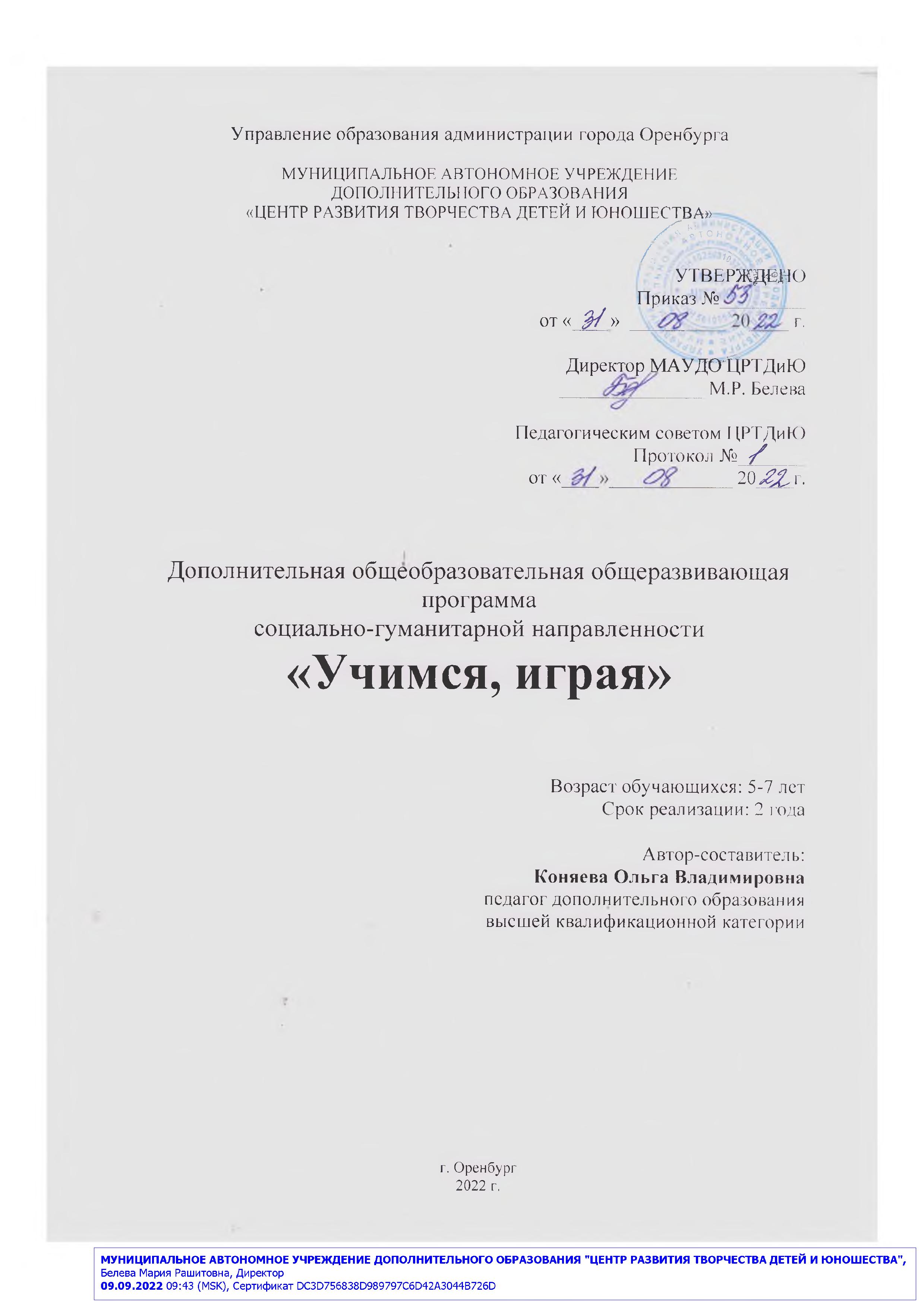 СОДЕРЖАНИЕКОМПЛЕКС ОСНОВНЫХ ХАРАКТЕРИСТИК ДОПОЛНИТЕЛЬНОЙ ОБЩЕОБРАЗОВАТЕЛЬНОЙ ОБЩЕРАЗВИВАЮЩЕЙ ПРОГРАММЫПОЯСНИТЕЛЬНАЯ ЗАПИСКАДетство – это период когда происходит общее развитие ребенка и закладывается фундамент речевого развития. С психологической точки зрения начальный период обучения грамоте - это формирование нового отношения к речи. Предметом познания становится сама речь, её внешняя звуковая сторона.Обучение грамоте – это обучение чтению и письму, определяется соотношением между устной и письменной речью, между звуками и буквами, это речевое развитие детей.Психологами доказано, что детям в возрасте 3-5 лет чрезвычайно интересно заниматься звуковой стороной речи, а дети после пяти лет обладают особой чувствительностью и восприимчивостью к звуковой стороне речи, поэтому именно этот возраст самый благоприятный для начала обучения чтению. Дети шести лет проявляют особый интерес к чтению и успешно им овладевают. 1.1.1.Направленность программыДополнительная общеобразовательная общеразвивающая программа «Учимся, играя» имеет социально-гуманитарную направленность и способствует развитию мотивации ребёнка к познанию и творчеству, изучению методов самоконтроля, формированию личности как члена коллектива, а в будущем как члена общества.Данная программа направлена на формирование у детей 5-7 лет представлений о языке, как явлении национальной культуры и основном средстве человеческого общения, на осознание ими значения русского языка как государственного языка Российской Федерации, языка межнационального общения, на обучение элементам грамоты. Содержательной основой программы является формирование фонетико-графических представлений о звуках и буквах русского языка, о грамматических понятиях (словообразовательных, фонетических), что представляет огромное значение для развития всех видов речевой деятельности: говорения, чтения, письма.Программа предоставляет систему увлекательных игр и упражнений со звуками, буквами, словами, которые помогут детям сформировать мыслительные операции, понять и выполнить учебную задачу, овладеть навыками речевого общения, а также способствуют развитию мелкой моторики и зрительно-двигательной координации.При реализации программных задач дети получают достаточный запас знаний, умений и навыков, необходимых для дальнейшего формирования личности ребёнка.1.1.2. Актуальность программыАктуальность программы обусловлена требованием современного времени и отечественного законодательства в применении универсальных технологий, удовлетворяющих потребностям в интеллектуальном, нравственном развитии подрастающего поколения.Программа выполняет социальный заказ родителей (законных представителей) на дополнительное речевое развитие детей 5-7 лет, так как интеллектуальное развитие ребенка (наряду сэмоциональным и психологическим) является приоритетным для успешного развития личности. Известный психолог Выготский Л.С. считал, что, обучение грамоте нужно начинать в период становления психических функций ребёнка. Наиболее эффективным для использования богатых возможностей в освоении грамоты является возраст 5-7 лет, так называемый период «языковой одарённости», особой восприимчивости ребёнка к речи.1.1.3. Отличительные особенности программыПри создании данной программы были изучены и проанализированы образовательные программы под редакцией: Е.В. Колесниковой «От А доЯ»,Н.Е. Веракса, Т.С., Комаровой, М.А. Васильевой и учебное пособие  «Букварь» Жуковой Н. С.Отличительными особенностями программы «Учимся, играя», от изученных программ является: – образовательный процесс строится на комплексном использовании игровых технологий различных авторов (Е.В.Колесникова, Н.А.Гоголева, Л.В. Цыбирева);–рабочие тетради с игровыми заданиями обеспечивают наглядно-практические действия ребёнка;– технология кубиков и таблиц Н.А. Зайцева, позволяет творчески подходить к содержанию программного материала, способам его подачи (методам и приемам), вносит в работу элементы исследовательской деятельности, кардинально сокращать время овладения навыками чтения, грамотного письма;– в рамках обучения чтению применяется букварь Н.С. Жукова;– тестовые задания О.Н. Крыловой показывают уровень умений ребёнка понимать и выполнять поставленную задачу, контролировать и корректировать собственные действия;– содержание программы предполагает комплексное взаимодействие блоков (1- речевое развитие, 2 -графомоторные навыки), где присутствует единый игровой сюжет, который мотивирует детей к внутренней активности саморазвития;– особая форма организации занятия, т.е. каждое занятие – это калейдоскоп игр, своеобразное путешествие в сказку, формирующее мотивацию к данному виду деятельности и позволяющее детям с радостью, увлечением, интересом познать многогранность мира, ждать новых встреч, новых знакомств;– программа ориентирована на организацию электронного обучения и использование дистанционных технологий.Одной из отличительной особенностей данной программы является и то, что в рабочую программу воспитания включены мероприятия по созданию условий для формирования личности гражданина и патриота России с присущими ему ценностями, взглядами. Мероприятия направлены на развитие интереса к своей родословной, государственным символам Российской Федерации, символике родного края, а также беседы по теме Великой Отечественной войны. 1.1.4. Педагогическая целесообразностьПедагогическая целесообразность данной программы заключается в решении основной идеи комплексного гармоничного развития ребёнка 5-7лет.Применяемые на занятиях методы обучения и содержательный компонент программы в полной мере отвечают возрастным особенностям детей. Комплексно игровой метод организации занятий даёт возможность добиться положительного результата в работе с детьми. Дети, играя, постигают понятие звук, буква, слог, слово. Индивидуальный подход позволяет даже в рамках групповой формы занятий обучить детей слоговому чтению.Развитие мелкой моторики рук, графических навыков оказывает свое благотворное влияние и на интеллектуальное развитие ребенка. При этом, обучение чтению и письму детей 5-7 лет, рассматривается не только как цель, но и как важнейшее средство языкового, нравственно-эстетического развития культурыречевого поведения ребёнка.АдресатпрограммыПрограмма «Учимся, играя» ориентирована на работу с обучающимися 5-7 лет.Наполняемость групп: 8-10 человек. Комплектование групп на новый учебный год производится в сроки смая до сентября ежегодно, в остальное время проводится доукомплектование. Количество вновь принимаемых детей определяется в зависимости от количества выбывших детей. Прием детей в объединение осуществляется по заявлению и договору с родителями.В возрасте 5-7 лет происходят значимые изменения в познавательной сфере ребенка. Очень важно, чтобы ребенок был зрелым не только в физическом и социальном отношении, но и достиг определенного уровня умственного и эмоционально-волевого развития. Ребенок должен владеть мыслительными операциями, уметь обобщать и дифференцировать предметы и явления окружающего мира, уметь планировать свою деятельность и осуществлять самоконтроль. Кроме этого, необходимо наличие у ребенка мотивов, побуждающих к обучению. Не менее важным являются навыки речевого общения, развития мелкой моторики руки и зрительно-двигательной координации.Исследованиялингвистов,психологов,педагогов(Л.А. Венгер, С.В. Мухина, Д.Б. Эльконина и др.) показали, что дети пятилетнего возраста наиболее восприимчивы к обучению грамоте, т.к. их отличает острота и свежесть восприятия, любознательность и яркость воображения. Возрастные особенности детей 5-7 лет Для детей этого возраста становится нормой правильное произношение звуков. Сравнивая свою речь с речью взрослых, ребёнок может обнаружить собственные речевые недостатки. Речевые умения детей позволяют полноценно общаться с разным контингентом людей (взрослыми и сверстниками, знакомыми и незнакомыми). Дети не только правильно произносят, но и хорошо различают фонемы (звуки) и слова. Овладение морфологической системой языка позволяет им успешно образовывать достаточно сложные грамматические формы существительных, прилагательных, глаголов. Более того, в этом возрасте дети чутко реагируют на различные грамматические ошибки как свои, так и других людей, у них наблюдаются первые попытки осознать грамматические особенности языка. В 5-7 лет увеличивается словарный запас. Дети точно используют слова для передачи своих мыслей, представлений, впечатлений, эмоций, при описании предметов, пересказе и т.п. Наряду с этим существенно повышаются и возможности детей понимать значения слов. Они уже могут объяснить малоизвестные или неизвестные слова, близкие или противоположные по смыслу, а также переносный смысл слов (в поговорках и пословицах).В процессе диалога ребенок старается исчерпывающе ответить на вопросы, сам задает вопросы, понятные собеседнику, согласует свои реплики с репликами других. Активно развивается и другая форма речи – монологическая. Дети могут последовательно и связно пересказывать или рассказывать. В этом возрасте высказывания детей все больше теряют черты ситуативной речи. С тем, чтобы его речь была более понятна собеседнику, дети этого возраста активно использует различные экспрессивные средства: интонацию, мимику, жесты. К семи годам появляется речь-рассуждение. Важнейшим итогом развития речи является то, что к концу этого периода она становится подлинным средством, как общения, так и познавательной деятельности, а также планирования и регуляции поведения.К 6-7 годам дети достаточно хорошо владеют диалогической речью, которая была и остается ведущей значимой для ребенка речевой формой.Объем и сроки освоения программыПрограмма «Учимся, играя» рассчитана на два года обучения. На освоение программы отведены 36 учебных недель. Объём общих учебных часов программы: 288 часов в том числе:– первый год обучения 144 часа;– второй год обучения 144 часа.Программа предполагает освоение аудиторной и внеаудиторной нагрузки.Общий объём аудиторной нагрузки составляет254 часа.Общий объём внеаудиторной нагрузки 34 часа:– первый год обучения 16 часов;– второй год обучения 18 часов.Первый год обучения реализуется через разделы:«Игры с Дедом Буквоедом» - занятия проводятся 2 раза в неделю (72 часа в год).«Графомоторные навыки» - занятия проводятся 2 раза в неделю(72 часа в год).Второй год обученияреализуется через разделы:«Весёлая грамматика» - занятия проводятся 2 раза в неделю (72 часа в год).«Графомоторные навыки» - занятия проводятся 2 раза в неделю (72 часа в год).Формы обучения и виды занятийОбразовательная деятельность данной программы осуществляется на государственном языке Российской Федерации (п.2, ст.14, 273-ФЗ от 29.12.2012). Форма обучения по программе очная, дистанционная, очно-дистанционная и предполагает аудиторные и внеаудиторные занятия.Очная форма –аудиторные занятия: беседы, практические задания, игровые, развивающие, обучающие и двигательные упражнения.В случае организации дистанционного обучения предусматривается сочетание различных форм получения образования и форм обучения (273-ФЗ, гл.2, ст.17, п.2): конкурсы, квест-игры, игры-развлечения, просмотр познавательных телепрограмм, образовательные ситуации, виртуальные экскурсии, опыты, исследования, проекты, флэшмобы.В программе «Учимся, играя» активно используются вариативные формы организации учебной деятельности: – фронтальная – подача учебного материала всему коллективу детей. На этих занятиях важен «эффект эмоционального воздействия и сопереживания», что приводит к повышению умственной активности, побуждает ребенка к самовыражению;– индивидуальная – используется при возникновении затруднения, не уменьшая активности детей и содействуя выработке навыков самостоятельной работы. В индивидуальных занятиях нуждаются дети с явно выраженными способностями к той или иной деятельности, дети с доминирующим познавательным интересом;– подгрупповая – предоставляется возможность самостоятельно построить свою деятельность на основе принципа индивидуализации и сознательности и активности, ощутить помощь со стороны друг друга, учесть возможности каждого на конкретном этапе деятельности. Всё это способствует более быстрому выполнению задания. Особым приёмом при организации этой формы работы служит использование ориентировки детей на создание подгрупп с учётом их личных отношений и опыта работы. Для этого группа распределяется на более маленькие подгруппы. Основанием для комплектования могут быть личные симпатии детей, общность их интересов.Методы:– игровой (дидактические игры, на развитие внимания, памяти, игры-конкурсы);– наглядный (с помощью наглядных материалов: картин, рисунков, плакат, фото, показ мультимедийных материалов);– практический (выполнение работ на заданную тему по инструкции);–словесный (объяснение, беседа, устное изложение, диалог, рассказ).Формы:– беседы, в которых детив доступной форме знакомятся друг с другом и учатся строить новые отношения со сверстниками и взрослыми;– практические задания (речевые упражнения, логические задачи, ребусы и головоломки, рисуночные и проективные методики);– игровые и двигательные упражнения (командные игры, упражнения релаксационного характера и др.), в процессе выполнения которых дети учатся сотрудничать и ориентироваться на партнера, приобретают навыки общения в коллективе и команде.1.1.8. Режим занятийПервый год обученияпо1разделу «Игры Деда Буквоеда» – проводятся 2 занятия в неделю по одному академическому часу (длительность занятий 30 минут). Один раз в месяц проводятся занятия по микрогруппам;– по 2 разделу «Графомоторные навыки» проводятся2 занятия в неделю по одному академическому часу (длительность занятий 30 минут). Один раз в месяц проводятся занятия по микрогруппам.Второй год обученияпо1 разделу «Весёлая грамматика» проводятся 2 занятия в неделю по одному академическому часу (длительность занятий 30 минут). Один раз в месяц проводятся занятия по микрогруппам;– по 2 разделу «Графомоторные навыки» проводятся 2 занятия в неделю по одному академическому часу (длительность занятий 30 минут). Один раз в месяц проводятся занятия по микрогруппам.1.2. ЦЕЛЬ И ЗАДАЧИ ПРОГРАММЫЦель: развитие личностидетей 5-7 лет в различных видах речевого общения (чтение и письмо),подготовка их к усвоению грамоты.ЗадачиВоспитательные:воспитывать любовь к Родине, уважение к символам государства;воспитывать уважительное отношение к старшему поколению, к трудовым и боевым подвигам народов России;воспитывать инициативность и самостоятельность ребенка в речевом общении с взрослыми и сверстниками;воспитывать желание и умение сотрудничать, учитывать и уважать интересы других, умение находить общее решение в конфликтных ситуациях.Развивающие:развивать любознательность как основу познавательной активности у детей 5-7 летнего возраста;развивать общую и мелкую моторику руки, графические навыки;развиватьу обучающихсяинициативность и самостоятельность.Обучающие:обучать детей звуковому анализу слов;обучать детей пользоваться звуковой схемой слова;обучать делению слов на слоги;обучатьобозначатьзвукбуквой;обучатьграфомоторнымнавыкам;обучать читать и писать слоги, слова.1.3. СОДЕРЖАНИЕ ПРОГРАММЫ1.3.1. Учебный план1.3.2. Учебно-тематический план Первый год обученияВторой год обучения1.3.3. Содержание учебно-тематического планаПервый год обученияРаздел 1. Подготовительный (теория 4 часа, практика 6 часов)Инвариантная частьТема 1.1.Вводное занятие: «Давайте познакомимся» (1 час теории, 1 час практики)Теория: Знакомство с детьми. Понятие этикета. Техника безопасного поведения во время занятий, свободной деятельности.Практика: Развлечение «Знайка и Незнайка». Этикетные диалоги.Тема 1.2. Как зарождалась речь. (1 час теории, 1 час практики)Теория: Устная и письменная речь: говорение и письмо, звук и буква.Практика: Наборы предметных картинок для автоматизации и дифференциации звуков в словах.Речевые игры: «Подскажи словечко», «Звук потерялся».Тема 1.3 Мир слов окружающих нас (1 час теории, 3 часа практики)Теория: Риторика повседневного и делового общения. Звуки, слоги, слова, предложения. Виды общения.Практика: Речевой этикет: игра «Назови имя», «Ласковые слова». Игровые упражнения на определение звука, слова: «Слушаем внимательно».Вариативная частьТема 1.4.«Игры – небылицы» (1 час теории, 1 час практики)Теория: Понятие и отличие: Сказка, рассказ.Практика: Слушание и обсуждение текста. Игра: «Бывает - не бывает», «Да – нет».Раздел 2. «Игры с Дедом Буквоедом»(теория 12 часа, практика 42часа.)Инвариантная частьТема 2.1.Звуки, буквы речи аудиторные (теория 4часа, практика 21час)Теория: Смысловая и звуковая сторона речи. Буквы и звуки. Практика: Игровые упражнения на определение звука в слове. Работа в рабочих тетрадях «От А до Я». Артикуляционные гимнастики. Фонематические, речевые игры. Разучивание скороговорок со звуками. Составление и чтение прямых и обратных слогов со звуками. Дидактическая  игра: «Соедини правильно».Тема 2.2 Слоговые домики аудиторные (2 часа теории, 8 часов практики)Теория: Слог как часть слова. «Недосказанность»Практика: Игровые упражнения на деление слов на части-слоги: «Слоговое лото», «Слоговой аукцион». Чтение слоговых таблиц, кубиков по методике Зайцева. Задания в рабочих тетрадях: «Учимся делить слова на слоги» Колесникова. Дидактическая игра: «Слоговое лото».Тема 2.3.Предмет, слово, схема аудиторные (2 час теории, 8 часов практики)Теория: Понятие слова схема – это полоски с клеточками. Взаимосвязь схемы со словом, предметом.Практика: Составление схем к словам. Игра: «Помоги сказочному персонажу» - находить правильную модель слова, проводить звуковой анализ. Работа в рабочей тетради: «Предмет, слово, схема» (самостоятельно). Оказывают помощь.Тема 2.4. Весёлый марафон аудиторные(2час теории, 3часа практики)Теория: Стороны человеческого бытия:явления нравственной жизни ребенка (Дни «спасибо», доброты, друзей и др.);- мир искусства и литературы (Дни поэзии, детской книги, театра и др.);-события гражданской принадлежности (День Государственного флага, День России, День защитника Отечества, День победы.)Практика: Рассматривание предметных и сюжетных картинок по теме праздника. Проектная деятельность. Знакомство с пословицами и поговорками по теме.Внеаудиторные (1час теории,6 часов практики)Теория:Верность к своему Отечеству, истории и культуре быта, традициям России Практика: Развивающие игры, мероприятия, экскурсии по теме события. Игры-драматизации. Литературные викторины:«Моя родословная»,«Мой город Оренбург!», «День народного единства», «Наше государство - Российская Федерация».Вариативная частьТема 2.5. «Поле чудес» аудиторные(1 час практики)Практика: Фонематические, речевые игры: «Цепочка», «Бусы», «Чудо-дерево». Логическое задание: «Найди лишнее». Ребус.Тема 2.6. «Необычные слова»аудиторные (1 час практики)Практика: Логические, речевые игры: «Поезд», «Поймай рыбку». Дополнительные задания. Оказывают помощь другим.Тема 2.7. «Буквенное лото» аудиторные (1 час практики)Практика: Настольные игры–упражнения: «Собери цветок», «Перевёртыши», по желанию детей.Тема 2.8. «Собери из букв слова»аудиторные(1 час практики)Практика: Фонематические, речевые игры: «Буквы рассыпались», «Составь слово на полу», помогают другим детям.Тема 2.9. Экскурсия «В библиотеку!» аудиторные (1 час практики)Практика: Знакомство с различными видами детских книг (книжка-раскладка, книжка-раскраска, книжка-игрушка). Литературная викторина: продолжи сказку.Раздел 3.«Графомоторные навыки»(теория 6 часов, практика 60 часа)Инвариантная частьТема 3.1. Обводка по точкам аудиторные(2 ч. теории, 40 ч. практики)Теория:Техника безопасного поведения во время игр, правила пользования карандашом.Практика: Игровые упражнения и задания в рабочей тетради «От А до Я», по ознакомлению с графическим изображением буквы: «Найди и обведи», «Обведи по точкам», Пальчиковые игры для развития координации движений, отработки темпа и активности выполнения заданий. Выкладывание букв из палочек, нитей. Оказание помощи другим детям.Тема 3.2. Штриховка аудиторные (3часа теории, 7 часов практики)Теория: Гигиенические правила посадки, пользования письменными принадлежностями. Раскрытие понятий: «штрих», «контур».Практика: Штриховка фигур по образцу прямыми, наклонными, вертикальными и горизонтальными линиями в рабочих тетрадях «Тренируем руку». Игровые ситуации на снятие напряжения, развитие логического мышления. Несколько заданий одновременно дорисовывать фигуры и штриховать. Оказывать помощь другим детям.Тема 3.3. «Узелки на память» аудиторные(1час теории, 2часа практики)Практика: Упражнения для ориентировки в тетради. Отщитывание нужное количество клеточек в данном направление. Упражнения в координации движений, направлений руки с речью в разном темпе - «Пишущая машинка».Внеаудиторные(1 час теории, 6 часов практики) Теория: Тайны рисуночного письма, о том, как наши предки учились писать на песке, выбивать  на камне.Практика:«Узелки на память» (повторение правил). Следопыты развлекают детей. Загадки, игры, пословицы, стихотворения с антонимами. Прослушивание сказок, рассказовВариативная частьТема 3.4 «Буква из бобового зерна» аудиторные(1 час практики)Практика: Выкладывание букв из бобовых зёрен – «Ну-ка, буква отзовись!». Пальчиковые игры: «Дом», «Ножницы».Выкладывание различных фигуры, новых изображений. Предлагает творческие варианты.Тема 3.5 «Помоги художнику»аудиторные(1 час практики)Практика: Игровые задания: «Перерисуй в тетрадь», «Рассыпанное слово». Работа с дополнительными заданиями.Тема 3.6 «Чудесный мешочек»аудиторные(1 час практики)Практика: Игровые речевые упражнения: «Найди фишки место», «Кто как голос подаёт?».Настольная игра: «Один и много».Тема 3.7 Экскурсия в культурный комплекс «Национальная деревня» (проектная деятельность «Вместе дружная семья») внеаудиторные(1 час практики)Практика: Рассматривание культурного комплекса, беседа о его назначении, о традициях, обычаях людей, среди которых мы живём. Мероприятие: «Сила Росии-в единстве народов».Раздел 4. Контрольно-закрепляющее занятие(практика 6часов)Инвариантная частьТема 4.1 Промежуточная аттестация «Графический диктант» аудиторные(1 час практики)Практика: Работа над закреплением зрительно-пространственных ориентировок. Найти закономерность и дорисовать узор до конца строки. Выполнение дополнительных заданий.Тема 4.2. Открытое занятие «Путешествие в Королевство звуков» аудиторные(1 час практики)Практика: Игровые задания по плану педагога: «Найди отличия», «Составь слово по первым звукам», «Реши ребус».Тема 4.3.Карнавал слов» аудиторные(2 часа практики)Практика: Игровые упражнения на закрепление: «Звук. Слово. Предложение. Речь». «Убери лишнюю картинку». Помогают другим детям.Тема 4.4. Итоговое мероприятиеаудиторные (2 часа практики)Практика: Итоговое праздничное мероприятие для родителей: «Игры Деда Буквоеда» с элементами полученных знаний и умений в речевом развитии за учебный период. Вручение похвальных грамот «Хвалёнки».Второй год обученияРаздел 1. Подготовительный (теория 3 часа, практика5 часов)Инвариантная частьТема 1.1.Вводное занятие: «Скоро в школу я пойду»(1 час теории, 1 час практики.)Теория: Риторика повседневного и делового общения.Практика: Речевой этикет: игра «Назови имя», «Ласковые слова» Работа по рисунку. Этикетные диалоги.Тема 1.2. Речь - главное средство общения. (1 час теории, 3 часа практики)Теория: История древних букварей. Техника безопасного поведения во время занятий, свободной деятельностиПрактика: Рисуночное письмо – это зарождение письменности. Иероглифы – это следующая ступенька в развитии письменности.Вариативная частьТема 1.3 «Добавь словечко»(1 час теории, 1 час практики)Теория: Рифма, склады, звучание.Практика: Игровые речевые упражнения: «Парашютисты», «Закончите предложение».Раздел 2. «Весёлая грамматика»(теория10 часов, практика54 часа)Инвариантная частьТема 2.1. Звуки, буквы речи аудиторные (8 ч. теории, 14 ч. практики)Теория: Смысловая и звуковая сторона речи. Буквы и звуки. Понятия зрительного образа букв русского языка.Практика: Упражнения на интонационное выделение звуков в слове. Звуковой анализ. Последовательность звуков в слове. Различение гласных и согласных звуков, согласных твёрдых и мягких, звонких и глухих. Разучивание скороговорок со звуками. Контролировать этапы своей работы, оценивать процесс и результат выполнения задания. Находить и исправлять ошибки, допущенные при выполнении задания.Тема 2.2. Слоговое чтение аудиторные (1 час теории, 9 часов практики)Теория: Слог как часть слова.Практика: Деление слов на слоги. Слоговой анализ слов: установление количества слогов в слове. Чтение слоговых таблиц, составление слов по кубикам Зайцева. Работа в рабочих тетрадях. Находить и исправлять ошибки, допущенные при выполнении задания. Чтение по букварю Жуковой. Получение домашнего задания.Тема 2.3. Звуковой анализ слов аудиторные (10 часов практики)Практика: Построение моделей звукового состава, отражающих качественные характеристики звуков (гласные и согласные звуки, твёрдые и мягкие согласные звуки). Подбор слов, соответствующих заданной модели.Читать слоги, слова. Расшифровывать зашифрованные слова: актёр-тёрка, корт -крот.Тема 2.4. Тестовые упражнения аудиторные (9 часов практики)Практика: Задания, в рабочих тетрадях, на повторение и закрепление. Участвовать в обсуждении проблемных вопросов.Вариативная частьТема 2.5 «Приключения буквы «У» аудиторные (1 час практики)Практика: Фонематические, речевые: игры. «Цепочка», «Бусы», «Чудо-дерево».Тема 2.6. «Добавь словечко»аудиторные (1 час практики)Практика: Логические, речевые игры: «Поезд», «Поймай рыбку».Тема 2.7. «Бесконечное предложение» аудиторные(1 час практики)Практика: Игровые, дидактические задания, упражнения: «Читаем по слогам», «Прочитай и повтори».Тема 2.8Экскурсия «В библиотеку!»внеаудиторные (1 час практики)Практика: Знакомство с различными видами детских книг (книжка-раскладка, книжка-раскраска, книжка-игрушка). Литературная викторина: продолжи сказку, стихотворение. Кто автор? И т.д. Чтение небольшого текста.Тема 2.9. «Конец слова за тобой»аудиторные (1 час практики)Практика: игровые ситуации: «Перевёртыши» «Узнай звук».Раздел 3.«Графомоторные навыки» (теория 6 часов, практика 63 часа)Инвариантная частьТема 3.1. Техника письма аудиторные (4 часа теории, 23часа практики)Теория: Техника безопасного поведения во время занятий, свободной деятельности. Знакомство с гигиеническими требованиями при письме (посадка за столом, положение тетради и карандаша). Соблюдать гигиенических навыков письма.Практика: Игровые упражнения в осознанном печатании элементов букв и самих букв. Проводить анализ и синтез графического образа букв. Составлять звуковые схемы, закрашивать «звуковые домики» нужным цветом.Тема 3.2.Моделирование аудиторные (2 часа теории, 13 часов практики)Теория: Понятие анализа и синтеза графических условных изображений предметов, букв.Практика: Схемы и модели различных структур (слоги, слова, предложения, тексты). Графически изображать предложение, придумывать предложение по схеме. Игровые, творческие упражнения в рабочих тетрадях.Тема 3.3.Графический диктант аудиторные (15 часов практики)Практика: Педагог диктует последовательность действий – называет количество клеточек и направление (вправо, влево, вверх, вниз), ребенок выполняет работу на слух, а потом сравнивает свою работу с образцом.Вариативная частьТема 3.4 «Поселим буквы в домики» аудиторные(1 час практики)Практика: Игровые упражнения по обучению каллиграфическим навыкам.Игры-пазлы. Работа в группах. Оказание помощи другим детям.Тема 3.5 «Найди ошибку»аудиторные (1 час практики)Практика: Выкладывание букв из палочек по образцу: «Сигнальщики», «Рассыпанное слово».Тема 3.6 «Алиса в стране чудес»аудиторные (1 час практики)Практика: Игровые упражнения по обучению каллиграфическим навыкам.Ребусы, кроссворды.Тема 3.7 Экскурсия в культурный комплекс «Национальная деревня» (проектная деятельность «Вместе дружная семья») внеаудиторные (1 час практики)Практика: Рассматривание культурного комплекса, беседа о его назначении, о традициях других народов. Мероприятия: «Россия - многонациональная страна», «Земля - наш общий дом», «Этот День Победы».Раздел 4. Контрольно-закрепляющее занятие (практика 3час)Инвариантная частьТема 4.1. Промежуточная аттестация: «Чудо дерево» аудиторные (1 час практики)Практика: Работа над закреплением зрительно-пространственных ориентировок. Найти закономерность и дорисовать узор до конца строки.Тема 4.2. Итоговое мероприятиеаудиторные (2 часа практики)Практика: Праздничное мероприятие для родителей «Солнечный круг». Вручение похвальных грамот, сертификатов и портфолио.1.4. ПЛАНИРУЕМЫЕ РЕЗУЛЬТАТЫЛюбое достижение ребенка дошкольного возраста на каждом этапе его развития является промежуточным и служит лишь основанием для выбора педагогом методов и технологий для индивидуальной работы. Диагностика в 5-7 летнем возрасте не может в полной мере опираться на выявление знаний, умений и навыков. Для ребенка этого возраста в первую очередь важно не столько, каким объемом предметных знаний определенной образовательной области он владеет, сколько то, каким способом эти знания были ребенком освоены. Таким образом, определенный набор знаний, которым обладает ребёнок дошкольного возраста, далеко не всегда указывает на реальные результаты его образования, не говоря уже о том, что уравнивает всех детей в их пути развития. Это еще усложняет методы диагностики, соответствующей именно этому возрасту, поскольку для определения реального уровня развития ребенка требуются не простые «экзаменационные» вопросы, а очень тонкий, специальный психологический инструментарий.КОМПЛЕКС ОРГАНИЗАЦИОННО-ПЕДАГОГИЧЕСКИХ УСЛОВИЙ2.1 КАЛЕНДАРНЫЙ УЧЕБНЫЙ ГРАФИК ПРОГРАММЫВ период с 01.09.2022 по14.09.2022 г. для 1-го года обучения проходит комплектование групп, проведение родительских собраний, подготовка методического, дидактического пособия, изготовление наглядного материала; при необходимости, в программе предусмотрен переход на дистанционное обучение.2.2. УСЛОВИЯ РЕАЛИЗАЦИИ ПРОГРАММЫ2.2.1. Материально–техническое иинформационное обеспечениеПомещение для занятий должно быть светлым, сухим, теплым и по объёму и размерам полезной площади соответствовать числу занимающихся обучающихся; на рабочих местах в кабинете для занятий должны быть обеспечены уровни искусственной освещённости люминесцентными лампами при общем освещении помещений не ниже 600 лк.Оборудование. Необходимо учебное оборудование, которое должно соответствовать требованиям и нормам СанПиН и правилам техники безопасности работы: столы, стулья, шкафы, музыкальный центр с аудиозаписями, диапроектор, компьютер, доска, стенды для демонстрации информационного, дидактического, наглядного материала. Дидактические материалы:– наборное полотно, набор букв, образцы письменных букв;– комплект демонстрационных таблиц с методическими рекомендациями;– слоговая таблица, кубики по методике Н. Зайцева;– набор сюжетных (предметных) картинок в соответствии с тематикой;– репродукции картин в соответствии с тематикой. Технические средства обучения:– настенная доска-магнит с набором приспособлений для крепления картинок;– магнитофон;– экранно-звуковые пособия;– аудиозаписи в соответствии с программой обучения;– игры и игрушки;– настольные развивающие игры (развитие памяти, мышления, внимания, логики);– наборы ролевых игр, игрушек, конструкторов по темам (лего, зоопарк, ферма, транспорт, магазин).Кадровое обеспечение программыРеализация программы обеспечивается педагогом дополнительного образования. Он должен обладать достаточным практическим опытом, знаниями, умениями в соответствии с целевыми установками данной программы,должен быть уверенным пользователем компьютера, умением размещения на Интернет-ресурсе обучающих материалов, осуществления контроля в дистанционном режиме, организации онлайн-обсуждения. Умения педагога должны быть направлены на развитие способностей и реализацию интересов в зависимости от возрастных характеристик обучающихся и педагогической ситуации. Педагог, реализующий данную программу, должен обладать так же компетенциями, определенными в профессиональном стандарте педагога дополнительного образования детей, в том числе компетенциями, дающими возможность реализовывать актуальные задачи воспитания учащихся.Интернет-ресурсы:Портал «Дополнительное образование» http://dopedu.ru/;Внешкольник. РФ http://dop-obrazovanie.com/;Российский общеобразовательный портал (качественный и полный каталог образовательных ресурсов. http://www.school.edu.ru/catalog.asp;Федеральный Центр информационно-образовательных ресурсов http://fcior.edu.ru/;Сайт для дефектологов и логопедов. www.defectolog.ru;Обучающие раскраски на разные темы www.raskrasko.ru- www.raskraska.com;Рабочие тетради для дошкольников– портал для учителей, содержащий методические материалы www.twirpx.comwww.proshkolu.ruСайт практической направленности, содержащий разработки уроков, презентации.www.pedmir.ru;Скороговорки на определённую буквуwww. korogovor.ru;Практический материал для воспитателей, родителей и учителей детская газета. www.detsad-kitty.ru –www.detgazeta.ru - 2.3. ФОРМЫ КОНТРОЛЯ И ОЦЕНОЧНЫЕ МАТЕРИАЛЫРеализация программы «Учимся, играя» предполагает оценку индивидуального развития детей. Такая оценка производится в рамках текущего контроля и промежуточной аттестации  - педагогической диагностики (оценки индивидуального развития детей 5-7 лет, связанной с оценкой эффективности педагогических действий и лежащей в основе их дальнейшего планирования).Педагогическая диагностика проводится в ходе наблюдений за активностью детей в спонтанной и специально организованной игровой деятельности:– коммуникации со сверстниками и взрослыми (как меняются способы установления и поддерживания контакта, принятия совместных решений, разрешения конфликтов, лидерства и пр.);– игровой деятельности;– познавательной деятельности (как идет развитие детских способностей, познавательной активности);– проектной деятельности (как идет развитие детской инициативности, ответственности и автономии, как развивается умение планировать и организовывать свою деятельность).Программа предполагает проведение различных форм и методов отслеживания промежуточных и итоговых результатов:наблюдение (метод сбора фактов через восприятие внешнего поведения с целью последующего анализа); беседа (метод сбора первичных данных в процессе личного общения);игровые задания (практические действия с дидактическим, раздаточным материалом);практические тестовые задания (включают в себя задачи и упражнения, которые ребёнок должен выполнить в наглядно-действенном плане (рабочая тетрадь)).Текущий контроль предполагает:1 этап – стартовая (первоначальная) диагностика.Цель – выявление уровня подготовки обучающихся. Формы проведения – наблюдение,беседа; игровые упражнения, практические задания.2 этап – промежуточная диагностика.Цель –определение степени усвоения учебного материала. Формы проведения – наблюдение, беседа, работа с индивидуальными заданиями.3 этап – итоговая диагностика.Цель – определение степени достижения предполагаемых результатов обучения. Формы проведения – беседа, практические тесты, самооценка, участие в городских мероприятиях.Промежуточная аттестация проводится по итогам учебного года и оценивает качество усвоения обучающимися содержания данной программы, проводится  тестирование (занятие на усвоение теоретических и практических знаний). Оценочные материалы отслеживания результатов реализации программы:тесты (О.Н. Крылова, издательство «Экзамен»);опросники («Какой я?» методика О.С. Богдановой); задания в рабочих тетрадях («От А до Я» С.Н. Колесникова);игровые упражнения: «Подскажи словечко», «Определи место звука в слове»;практические задания: «Делим слова на слоги», «Звуки и буквы»;Открытые занятия: «Чудо дерево», «Графический диктант».Предложенный диагностический материал позволяет выявить:динамику изменения интеллектуального развития обучающихся;уровень мотивации выбора и устойчивости интереса;уровень способностей обучающихся. Диагностирование позволяет сделать необходимую корректировку программы, степень результативности, определить целесообразность применения средств, форм, методов обучения. Для контроля и оценки результатов дистанционного обучения, подтверждения факта проведения занятия, используются следующие способы дистанционного взаимодействия:регистрация обучающихся на электронном ресурсе (при возможности);размещение учебного материала в сети Интернет;выполнение учащимися заданий (видео-фотосъемки), предъявленных педагогу в электронном виде (при помощи родителей).Программа предполагает итоговые мероприятия: «Игры Деда Буквоеда», «Солнечный круг», на которые приглашаются родители. В сценарий мероприятия включены игры, которые отражают полученные знания и умения детей. В итоге детям вручаются дипломы, портфолио, а родителям, принимавшим активное участие в образовательном процессе, благодарственные письма.2.4. МЕТОДИЧЕСКОЕ ОБЕСПЕЧЕНИЕ ПРОГРАММЫ(МЕТОДИЧЕСКИЕ МАТЕРИАЛЫ)В образовательный процесс программы включены следующие принципы:– гуманизации (признание уникальности и неповторимости личности каждого ребенка, признание неограниченных возможностей развития личного потенциала каждого ребенка);– дифференциации и индивидуализации воспитания и обучения (развитие ребенка в соответствии с его склонностями, интересами и возможностями);– системности (все компоненты взаимосвязаны и взаимозависимы);– взаимодействия: «Не рядом и не над, а вместе»;Проведение занятий с применением наглядных пособий и игровых приёмов даёт возможность в течение 30 минут поддерживать работоспособность у детей. Программный материал усваивается легче и быстрее, расширяется словарный запас, прочнее усваиваются слого-звуковой анализ и синтез.Занятия ориентированы на психическую защищенность ребёнка, его комфорт и потребность в эмоциональном общении с педагогом.Предлагается разнообразное построение упражнений: игра, занятие-спектакль, дети-педагог. Комплексно игровой метод организации занятий даёт возможность добиться положительного результата в работе с детьми. Материал легче усваивается в рамках сюжета сказки, путешествия, приключения. Дети, играя, постигают понятие звук, слог, слово, предложение, буква.В играх вводятся задания на развитие языкового анализа и синтеза, подготовку к обучению грамоте, лексико-грамматические задания, физминутки, голосовые, дыхательные упражнения, творческие задания, словотворчество, игры и упражнения на развитие познавательных процессов, стихи, диалоги.При обучении чтению слогов применяется букварь Н.С.Жукова. В работе над звуками использую методическое пособие А.Т. Колесниковой.Программа содержит методические разработки: – «Изучение особенностей и уровня сформированности коммуникативной компетентности у детей 5-7 лет»;– «Воспитательная работа» по работе с детьми 5-7 лет» (комплекс мероприятий, направленных на формирование установок, основанных на гражданских и демократических ценностях);– «Гербом и флагом России горжусь!» (воспитание уважения к государственным символам Российской Федерации, повышение их роли в патриотическом и гражданском воспитании учащихся);– конспект занятия по обучению грамоте «Звук и буква Э» (представление о звуке, распознание звуков на слух, изображение изолированных звуков схемой);– методические рекомендации для родителей:«Инновационные технологии по обучению грамоте детей дошкольного возраста» (инновационные технологии по обучению грамоте детей дошкольного возраста);– памятки для родителей: «Поговорим о свободном детском времени», «Ответственность родителей за воспитание детей!», «Что рассказать детям о войне»;– «Роль семьи в воспитании ребёнка»;– презентации «Вместе дружная семья» (патриотическое и гражданское воспитание через создание герба семьи),– «Воспитательная работа с детьми 5-7 лет с учётом воспитательной компоненты д/к «Чайка» (обеспечение духовно-нравственного развития и воспитания).Дидактические пособия:– «Раздели слова на слоги» (предметные картинки для определения количества слогов в их названии);– тематическая папка «Добрые советы от МЧС для детей и их друзей» (рекомендации о правильном и безопасном поведении при чрезвычайных ситуациях).Информационные уголки:– «Правила поведения при пожаре» (рекомендации о правильном и безопасном поведении при возникновении пожара);– «За безопасность дорожного движения» (профилактика детского дорожного травматизма);Аудиотека: «Музыкальные физминутки» (ритмические движения для расслабления мышц рук и ног).Реализация программы «Учимся, играя» позволяет педагогу обеспечивать единство воспитательных, развивающих и образовательных задач, что обусловливается, наличием наглядно-методического обеспечения.Образовательные технологииТехнология развивающего обучения применяется по методике Е.В. Колесниковой, суть её заключается в создании условий, когда развитие ребенка превращается в главную задачу как для педагога, так и для самого ученика. Способ организации, содержание, методы и формы развивающего обучения ориентированы на всестороннее развитие ребенка.Здоровьесберегающаятехнология. Цель этого направления ориентирована на формирование у ребёнка чувства ответственности за сохранение и укрепление своего здоровья.Игровая технология. В игре воссоздаются условия ситуаций, общественный опыт, а в результате складывается и совершенствуется самоуправление своим поведением.Технология дифференцированного обученияподразумевает индивидуальный подход к каждому ребенку при формировании заданий в коллективе и подгруппах, с учетом его личностных качеств, особенностей, умений и творческих предпочтений. Личностно–ориентированная технология ставит в центр всей образовательной системы личность обучаемого. Обеспечение комфортных, бесконфликтных условий ее развития, реализацию ее природных потенциалов. Учащийся в этой технологии не просто субъект, но субъект приоритетный; он - цель образовательной системы.Технология сотрудничества предполагает обучение в малых группах. Главная идея обучения в сотрудничестве — учиться вместе, а не просто помогать друг другу, осознавать свои успехи и успехи товарищей.Структура занятия с применением дистанционных образовательных технологий и электронного обучения содержит основные компоненты, что и занятие в очной форме.При проведении занятия с использованием дистанционных образовательных технологий, электронного обучения, следует обозначить правила работы и взаимодействия (объяснить обучающимся технические особенности работы и правила обмена информацией).Структура учебного занятия3.ЛИТЕРАТУРА 1.Алябьева Е.А «Игры для детей 4-7 лет: развитие речи и воображения». М.: «Творческий центр», 2009.- 66с.2.Гербова В.В. «Приобщение детей к художественной литературе» (методические рекомендации). М.: Мозаика-Синтез, 2008.- 78с.3.Гризик Т.И «Умелые пальчики». (Пособие для детей 5-7 лет). М.: Просвещение, 2007.-54с.4.Гризик Т.И «Маленький помощник». (Пособие по развитию мелкой моторики для детей 4-7 лет). М.: Просвещение, 2006.- 107с.5.Гризик Т.И. «Занимательная грамматика» (Пособие для обследования и закрепления грамматического строя речи у детей 6-7 лет). М.: Просвещение, 2006.-110с.6.Гризик Т.И. «На пути к сказке» (Пособие по развитию связной речи для детей 6-7 лет). М.: Просвещение, 2006.-124с.7.Гризик Т.И. «В мире слов» (Пособие по изучению и развитию словаря детей 6-7лет). М.: Просвещение, 2006.-212с.8.Доронова Т.Н. «Программа «Из детства в отрочество». М.: Просвещение, 2007.-234с.9.Рыжова Н.В «Развитие речи в детском саду». Ярославль. 2010.-87с.10. Колесникова Е.В. Программа «От звука к букве. Обучение дошкольников элементам грамоты». Москва: Издательство ЮВЕНТА , 2010.-64с.11. Колесникова Е.В. Развитие фонематического слуха у детей 4-5 лет. Учебно-методическое пособие к рабочей тетради «От слова к звуку». Москва: Издательство ЮВЕНТА , 2011.-38с.12. Колесникова Е.В. «Развитие звуко-буквенного анализа у детей у детей 5-6 лет». Москва: Издательство ЮВЕНТА , 2011.-76с.13. Колесникова Е.В. «Предмет, слово, схема»./ М., Изд. ЮВЕНТА, 2009.-64с.4. ПРИЛОЖЕНИЯ4.1. Нормативно-правовые документыОбразовательная деятельность по данной программе регулируется нормативно-правовыми документами:ФЗ «Об образовании в РФ» от 29.12.2012, № 273 – ФЗ.ФЗ «О внесении изменений в федеральный закон «Об образовании в РФ» по вопросам воспитания обучающихся от 31.07.2020 г., № 304-ФЗ.Указ Президента РФ № 474 от 21.07.2020 «О национальных целях развития Российской Федерации на период до 2030года».Санитарно-эпидемиологические требования к организациям воспитания и обучения, отдыха и оздоровления детей и молодёжи 3648-20 от 28.09.2020 г., № 28.Распоряжение Правительства Российской Федерации от 31.03.2022 г. № 678-р «Об утверждении Концепции развития дополнительного образования детей».Распоряжение Правительства РФ от 29.05.2015 N 996-р «Об утверждении Стратегии развития воспитания в Российской Федерации на период до 2025 года».Постановление Правительства РФ от 26 декабря 2017 г. N 1642 «Об утверждении государственной программы Российской Федерации «Развитие образования» (с изменениями и дополнениями).Приказ министерства просвещения Российской Федерации от 09.11.2018 г. № 196 «Об утверждении Порядка организации и осуществления образовательной деятельности по дополнительным общеобразовательным программам». Приказ министерства образования и науки Российской Федерации от 23.08.2017 г. № 816 «Об утверждении порядка применения организациями, осуществляющими образовательную деятельность, электронного обучения, дистанционных образовательных технологий при реализации образовательных программ».Приказ министерства просвещения Российской Федерации от 03.09.2019 г. № 467 «Об утверждении целевой модели развития региональных систем дополнительного образования детей».Национальный проект «Образование» (утвержден Президиумом Совета при Президенте РФ по стратегическому развитию и национальным проектам (протокол от 24.12.2018 г. № 16).Паспорт федерального проекта «Успех каждого ребенка» (утвержден на заседании проектного комитета по национальному проекту «Образование» 07 декабря 2018 г., протокол № 3). Паспорт федерального проекта «Цифровая образовательная среда» (утвержден на заседании проектного комитета по национальному проекту «Образование» 07 декабря 2018 г., протокол № 3); Письмо Минобрнауки РФ от 18.11.2015 г. № 09-3242 «О направлении рекомендаций по проектированию дополнительных общеобразовательных общеразвивающих программ» от 18.2018 г., № 85-ФЗ.Методические рекомендации «Об использовании государственных символов Российской Федерации» от 15.04.2022 № СК-295/06.Управление образования администрации города ОренбургаМуниципальное автономное учреждение дополнительного образования«Центр развития творчества детей и юношества»УТВЕРЖДЕНОПриказ № _____от «__»_________2022 г.Директор МАУДО «ЦРТДиЮ»________________ М.Р.Белева Педагогическим советом МАУДО «ЦРТДиЮ»Протокол № _____от «__»_________2022 г. РАБОЧАЯ ПРОГРАММА на 2022-2023 учебный год к дополнительной общеобразовательной общеразвивающей программе«Учимся, играя»Социально-гуманитарной направленностиПервый год обученияВозраст обучающихся: 5-6 летАвтор-составитель: Коняева Ольга ВладимировнаОренбург, 2022 г.Пояснительная запискаРабочая программа первого года обучения разработана на основе дополнительной общеобразовательной общеразвивающей программы «Учимся, играя»социально – гуманитарнойнаправленности.Форма реализации программы - очнаяУровень сложности содержания программы стартовый.Особенности обучения в данном учебном году: – год обучения: первый;– возраст детей: 5-6 лет;– объём учебных часов:144 часа;– режим занятий: 2 часа в неделю по 2 часа.Занятия проходят по адресу: г. Оренбург, ул. Беляевская, дом 63, детский клуб «Чайка».Формы занятий:– беседы, в которых дети в доступной форме знакомятся друг с другом и учатся строить новые отношения со сверстниками и взрослыми;– практические задания (речевые упражнения, логические задачи, ребусы и головоломки, рисуночные и проективные методики);– игровые и двигательные упражнения (командные игры, упражнения релаксационного характера и др.), в процессе выполнения которых дети учатся сотрудничать и ориентироваться на партнера, приобретают навыки общения в коллективе и команде.Методы:– игровой (дидактические игры, на развитие внимания, памяти, игры-конкурсы);– сказкотерапия;– наглядный (с помощью наглядных материалов: картин, рисунков, плакат, фото, показ мультимедийных материалов);– практический (выполнение работ на заданную тему по инструкции);– словесный (объяснение, беседа, устное изложение, диалог, рассказ).Особенности реализации программыПрограмма предоставляет систему увлекательных игр и упражнений со звуками, буквами, словами, которые помогут детям сформировать мыслительные операции, понять и выполнить учебную задачу, овладеть навыками речевого общения, а также способствуют развитию мелкой моторики и зрительно-двигательной координации.Цель и задачипрограммыЦель: развитие личности детей 5-6 лет в различных видах речевого общения (чтение и письмо), подготовка их к усвоению грамоты.ЗадачиВоспитательные:	воспитывать любовь к Родине, уважение к символам государства;	воспитывать уважительное отношение к старшему поколению, к трудовым и боевым подвигам народов России;Воспитыватьаккуратность, усидчивость;воспитывать желание и умение сотрудничать.Развивающие:развивать любознательность как основу познавательной активности у детей 5-6 летнего возраста;развивать память, внимание, мышление;развивать общую и мелкую моторику руки, графические навыки;прививать элементарные гигиенические правила письма.Обучающие:обучать слушать и слышать звуки русского алфавита;обучать обозначать звук буквой; обучать делению слов на слоги;обучать слоговому чтению;обучать графомоторным навыкам.Планируемые результатыОбучающийся после первого года обучения будет:проявлять уважение и интерес к народным традициям;знать основные государственные символы и соблюдать нормы правового государства;знать звуки и буквы русского алфавита;сопоставлять изучаемые звуки с их изображением в виде печатных букв;делить слова на части (понимать, что слова делятся на слоги).удерживать внимание, слушать короткий текст, который читает взрослый;читатьпослогам;правильнодержатькарандаш;штриховать рисунки, не выходя за их контуры;стремиться самостоятельно добиваться цели.4.Календарный учебный график реализации дополнительной общеобразовательной общеразвивающей программы «Учимся, играя» на 2022-2023 учебный годУправление образования администрации города Оренбурга Муниципальное автономное учреждение дополнительного образования«Центр развития творчества детей и юношества»УТВЕРЖДЕНОПриказ № _____от «__»_________2022 г.Директор МАУДО «ЦРТДиЮ»________________ М.Р. БелеваПедагогическим советом МАУДО «ЦРТДиЮ»Протокол № _____от «__»_________2022 г. РАБОЧАЯ ПРОГРАММА на 2022-2023 уч. год к дополнительной общеобразовательной общеразвивающей программе«Учимся, играя»Социально-гуманитарной направленностиВторой год обучения Возраст обучающихся: 6-7 летСрок реализации: 2 годаАвтор-составитель: Коняева Ольга ВладимировнаОренбург, 2022 г.ПояснительнаязапискаРабочая программа второго года обучения разработана на основе дополнительной общеобразовательной общеразвивающей программы «Учимся, играя»социально – гуманитарнойнаправленности.Уровень сложности содержания программы  базовый.Форма реализации программы – очнаяОсобенности обучения в данном учебном году: – год обучения: второй;– возраст детей: 6-7 лет;– объём учебных часов:144 часа– режим занятий: 2 часа в неделю по 2 часа.Занятия проходят по адресу: г. Оренбург, ул. Беляевская, дом 63, детский клуб «Чайка».Формы занятий:– беседы, в которых детив доступной форме знакомятся друг с другом и учатся строить новые отношения со сверстниками и взрослыми;– практические задания (речевые упражнения, логические задачи, ребусы и головоломки, рисуночные и проективные методики);– игровые и двигательные упражнения (командные игры, упражнения релаксационного характера и др.), в процессе выполнения которых дети учатся сотрудничать и ориентироваться на партнера, приобретают навыки общения в коллективе и команде.Методы:– игровой (дидактические игры, на развитие внимания, памяти, игры-конкурсы);– сказкотерапия;– наглядный (с помощью наглядных материалов: картин, рисунков, плакат, фото, показ мультимедийных материалов);– практический (выполнение работ на заданную тему по инструкции);– словесный (объяснение, беседа, устное изложение, диалог, рассказ).Особенности реализации программыДанная программа направлена на формирование у детей 6-7 лет представлений о языке, как явлении национальной культуры и основном средстве человеческого общения, на осознание ими значения русского языка как государственного языка Российской Федерации, языка межнационального общения, на обучение элементам грамоты. Содержательной основой программы является формирование фонетико-графических представлений о звуках и буквах русского языка, о грамматических понятиях (словообразовательных, фонетических), что представляет огромное значение для развития всех видов речевой деятельности: говорения, чтения, письма.Цель и задачи программыЦель: развитие личности детей 6-7 лет в различных видах речевого общения (чтение и письмо), подготовка их к усвоению грамоты.ЗадачиВоспитательные:формировать любовь к Родине, уважение к символам государства;воспитывать уважительное отношение к старшему поколению, к трудовым и боевым подвигам русского народа;– воспитывать инициативность и самостоятельность ребенка в речевом общении с взрослыми и сверстниками;– воспитывать желание и умение сотрудничать, учитывать и уважать интересы других, умение находить общее решение в конфликтных ситуациях.Развивающие:– развивать любознательность как основу познавательной активности у детей 5-6 летнего возраста;– развивать память, внимание, мышление;– развивать общую и мелкую моторику руки, графические навыки;– развивать инициативность и самостоятельность.Обучающие:– обучать детей знанию букв, звуков русского алфавита; – обучать анализировать слова по звуковому составу;–обучать различать гласные и согласные звуки, уметь делить согласные на твердые,  мягкие, звонкие – глухие;– обучать делить слова на слоги; – обучать навыкам письма;– обучать читать и писать слоги, слова.Планируемые результатыОбучающийся после второго года обучения будет:уважать культурное наследие и национальные традиции Российской Федерации;осознавать себя как гражданина своей страны, уважительно относящегося к символике – флагу, гимну, гербу.знать имена народных героев, памятные даты воинской славы;пользоватьсяграфическимобозначениемзвуков;записывать слово, предложение условными обозначениями, буквами; владеть навыками письма, чтения слогов, слов;различать гласные и согласные звуки, уметь делить согласные на твердые – мягкие, звонкие - глухие; анализировать слова по звуковому составу;делить слова на слоги; определять ударный слог, ударную гласную.4. Календарный учебный график реализации дополнительной общеобразовательной общеразвивающей программы «Учимся, играя» на 2022-2023 учебный годВторой год обученияУправление образования администрации города ОренбургаМуниципальное автономное учреждение дополнительного образования«Центр развития творчества детей и юношества»УТВЕРЖДЕНОПриказ № _____от «__»_________2022 г.Директор МАУДО «ЦРТДиЮ»________________ М.Р.Белева Педагогическим советом МАУДО «ЦРТДиЮ»Протокол № _____от «__»_________2022 г.РАБОЧАЯ ПРОГРАММА ВОСПИТАНИЯна 2022-2023 уч. год к дополнительным общеобразовательным общеразвивающим программам«Учимся, играя» социально-гуманитарной направленности Возраст обучающихся: 5-7 летАвтор-составитель: Коняева О.В.Оренбург, 2022 г.1. Пояснительная запискаПрограмма воспитания разработана на основе дополнительной общеобразовательной общеразвивающей программы«Учимся, играя» социально-гуманитарной с учетом программы деятельности детского клуба «Чайка».Данная программа представляет собой базисный минимум воспитательной работы, обязательный для проведения с обучающимися и может быть дополнена в зависимости от конкретных образовательных потребностей детей.Программа рассчитана на обучающихся 5-7 лет.Формы работы: индивидуальные и групповые.Формы деятельностиВедущей в воспитательном процессе является игровая деятельность. Игра широко используется как самостоятельная форма работы с детьми и как эффективное средство и метод развития, воспитания и обучения в других организационных формах. Приоритет отдается творческим играм (сюжетно-ролевые, строительно-конструктивные, игры-драматизации и инсценировки, игры с элементами труда и художественно деятельности) и игры с правилами (дидактические, интеллектуальные, подвижные и т. п.).2. Цель и задачи воспитательной работыЦель: создание условий для самоопределения и социализации обучающихсяна основе социокультурных, духовно-нравственных ценностей принятых в российском обществе.Для достижения поставленной цели воспитания и социализации обучающихся решаются следующие задачи.В области формирования личностной культуры:- формирование способности к духовному развитию, реализации творческого потенциала в учебно-игровой, предметно-продуктивной, социально ориентированной, общественно полезной деятельности на основе традиционных нравственных установок и моральных норм, самовоспитания и универсальной духовно-нравственной компетенции – «становиться лучше»;В области формирования социальной культуры:- формирование российской гражданской идентичности, включающей в себя идентичность члена семьи, школьного коллектива, территориально-культурной общности, этнического сообщества, российской гражданской нации;- укрепление веры в Россию, чувства личной ответственности за Отечество, заботы о процветании своей страны;- знакомство с историей, культурой быта и традициями России;-развитие патриотизма и гражданской солидарности.В области формирования семейной культуры:-укрепление отношения к семье как основе российского общества;-укрепление у обучающегося уважительного отношения к родителям, осознанного, заботливого отношения к старшим и младшим;- усвоение таких нравственных ценностей семейной жизни как любовь, забота о любимом человеке, продолжение рода, духовная и эмоциональная близость членов семьи, взаимопомощь и др.;-знание традиций своей семьи, культурно-исторических и этнических традиций семей своего народа, других народов России.3. Планируемый результат воспитательной работыОсновные результаты реализации программного материала оцениваются в рамках мониторинговых процедур, в которых ведущими методами являются: наблюдение педагога, анкетирование, беседы, самооценка детей.В ходе реализации данного планирования у детей должны быть сформированы следующие знания, умения и навыки:знание основных государственных символов, соблюдение норм правового государства, сформированности понимания детьми гражданского долга;знание памятных дат воинской славы, имена героев;знание основных аспектов истории, культуры, быта, традиций русского народа;уважение и гордости за свою Родину, родного края;осознание детьми высших семейных ценностей, нравственных идеалов, ориентиров, способность руководствоваться ими в реальной жизни.4. Работа с родителямиРабота с родителями предусматривает:– организацию системы индивидуальной и коллективной работы с родителями (родительские собрания, тематические беседы, фотовыставки, индивидуальные консультации);– содействие сплочению родительского коллектива и вовлечение в жизнедеятельность объединения (организация и проведение открытых занятий,  для родителей в течение года);– оформление информационных уголков для родителей по вопросам воспитания детей, создание тематических папок.5.Календарный план воспитательной работы с учётом воспитательной компоненты по дополнительной общеобразовательной общеразвивающей программе «Учимся, играя»1.Комплекс основных характеристик дополнительной общеобразовательной общеразвивающей программыКомплекс основных характеристик дополнительной общеобразовательной общеразвивающей программыКомплекс основных характеристик дополнительной общеобразовательной общеразвивающей программы31.1.Пояснительная запискаПояснительная записка31.1.1.Направленность программыНаправленность программы31.1.2Актуальность программыАктуальность программы41.1.3.Отличительные особенности программыОтличительные особенности программы41.1.4.Педагогическая целесообразностьПедагогическая целесообразность41.1.5.Адресат программыАдресат программы41.1.6.Объем программыОбъем программы51.1.7.Формы обучения и виды занятий по программеФормы обучения и виды занятий по программе61.1.8.Режим занятийРежим занятий71.2.Цель и задачи программыЦель и задачи программы71.3.Содержание программыСодержание программы71.3.1Учебный планУчебный план71.3.2.Учебно-тематический планУчебно-тематический план81.3.3.Содержание учебно-тематического планаСодержание учебно-тематического плана101.4.Планируемые результатыПланируемые результаты152.Комплекс организационно – педагогических условийКомплекс организационно – педагогических условийКомплекс организационно – педагогических условий172.1.Календарный учебный график программыКалендарный учебный график программы172.2.Условия реализации программыУсловия реализации программы172.3.Формы контроля и оценочные материалыФормы контроля и оценочные материалы182.4.Методическое обеспечение программы (методические материалы)Методическое обеспечение программы (методические материалы)203ЛитератураЛитератураЛитература224. ПриложенияПриложенияПриложения234.14.1Нормативные документы234.2.4.2.Рабочая программа первого года обучения244.3.4.3.Рабочая программа второго года обучения404.4.4.4.Рабочая программа воспитания и календарный план воспитательной работы58Первый год обученияПервый год обученияПервый год обученияПервый год обученияВторой год обученияВторой год обученияВторой год обученияВторой год обученияРазделКоличество часовКоличество часовКоличество часовРазделКоличество часовКоличество часовКоличество часовРазделаудиторныевнеаудиторныевнеаудиторныеРазделаудиторныевнеаудиторныевнеаудиторные1.Подготовительный101.Подготовительный82.Игры «Деда Буквоеда»5482. Весёлая грамматика5593.«Графомоторные навыки»5883.«Графомоторные навыки»6094.Контрольно – закрепляющие занятия64.Контрольно закрепляющие занятия35.Социальные практики8Всего12816Всего12618Итого144ч.144ч.Итого144ч.144ч.ВСЕГО: 288ч.ВСЕГО: 288ч.ВСЕГО: 288ч.ВСЕГО: 288ч.ВСЕГО: 288ч.ВСЕГО: 288ч.ВСЕГО: 288ч.ВСЕГО: 288ч.№Название раздела, темыКоличество часовКоличество часовКоличество часовКоличество часовКоличество часовКоличество часовФормы контроля, аттестации№Название раздела, темыаудиторныеаудиторныеаудиторныевнеаудиторныевнеаудиторныевнеаудиторныеФормы контроля, аттестации№Название раздела, темывсеготеорпраквсеготеорпракФормы контроля, аттестацииПодготовительныйПодготовительный1046Инвариантная частьИнвариантная частьИнвариантная частьИнвариантная частьИнвариантная частьИнвариантная часть1.1Введение в программу: «Давайте познакомимся»211Беседа1.2Как зарождалась речь. Устная и письменная речь211Беседа1.3Мир слов окружающих нас413БеседаВариативная частьВариативная частьВариативная частьВариативная частьВариативная частьВариативная частьВариативная частьВариативная частьВариативная часть1.4«Игры – небылицы»211Игровые упражненияИгры Деда БуквоедаИгры Деда Буквоеда541242817Инвариантная частьИнвариантная частьИнвариантная частьИнвариантная частьИнвариантная частьИнвариантная частьИнвариантная частьИнвариантная частьИнвариантная часть2.1Звуки, буквы речи25421Наблюдение,игровые упражнения2.2Слоговые домики1028Наблюдение2.3Предмет, слово, схема1028Беседа,наблюдение2.4Весёлый марафон122316Беседа, наблюдениеВариативная частьВариативная частьВариативная частьВариативная частьВариативная частьВариативная частьВариативная частьВариативная частьВариативная часть2.5«Поле чудес»11Наблюдение2.6«Необычные слова»11Наблюдение2.7«Буквенное лото»11Практические задания2.8«Собери из букв слова»11Практические задания2.9Экскурсия в библиотеку11Беседа3.«Графомоторные навыки»3.«Графомоторные навыки»58652817Инвариантная частьИнвариантная частьИнвариантная частьИнвариантная частьИнвариантная частьИнвариантная частьИнвариантная частьИнвариантная частьИнвариантная часть3.1Обводка по точкам42240Наблюдение3.2.Штриховка1037Наблюдение3.3«Узелки на память»101216ТестированиеВариативная частьВариативная частьВариативная частьВариативная частьВариативная частьВариативная частьВариативная частьВариативная частьВариативная часть3.4«Буква из бобового зерна»11Практические задания3.5«Помоги художнику»11Практические задания3.6«Чудесный мешочек»11Практические задания3.7Экскурсия в культурный комплекс «Национальная деревня»11Беседа4.Контрольно–закрепляющие занятия4.Контрольно–закрепляющие занятия66Инвариантная частьИнвариантная частьИнвариантная частьИнвариантная частьИнвариантная частьИнвариантная частьИнвариантная частьИнвариантная частьИнвариантная часть4.1Промежуточная аттестация «Графический диктант»11Тестирование4.2Открытоезанятие: «Путешествие в Королевство звуков» 11Наблюдение4.3«Карнавал слов»22Наблюдение4.4Итоговое мероприятие:«Игры Деда Буквоеда»22Практические заданияВсего1282210616214Итого по 4 разделамИтого по 4 разделам144ч.144ч.144ч.144ч.144ч.144ч.№Название раздела, темыКоличество часовКоличество часовКоличество часовКоличество часовКоличество часовКоличество часовКоличество часовКоличество часовФормы контроля, аттестации№Название раздела, темыаудиторныеаудиторныеаудиторныеаудиторныевнеаудиторныевнеаудиторныевнеаудиторныевнеаудиторныеФормы контроля, аттестации№Название раздела, темывсеготеориятеорияпраквсеговсеготеорпракФормы контроля, аттестации1.Подготовительный1.Подготовительный8335Инвариантная частьИнвариантная частьИнвариантная частьИнвариантная частьИнвариантная частьИнвариантная частьИнвариантная частьИнвариантная частьИнвариантная частьИнвариантная частьИнвариантная часть1.1Вводное занятие: «Скоро в школу я пойду»2111Беседа1.2Речь - главное средство общения. История древних букварей.4113БеседаВариативная частьВариативная частьВариативная частьВариативная частьВариативная частьВариативная частьВариативная частьВариативная частьВариативная частьВариативная частьВариативная часть1.3«Добавь словечко»2111Практические задания2.Весёлая грамматика2.Весёлая грамматика5599469918Инвариантная частьИнвариантная частьИнвариантная частьИнвариантная частьИнвариантная частьИнвариантная частьИнвариантная частьИнвариантная частьИнвариантная частьИнвариантная частьИнвариантная часть2.1Звуки, буквы речи30881417Практические задания2.2Слоговое чтение10119Наблюдение2.3Звуковой анализ слова10102.4Тестовые упражнения99ТестированиеВариативная частьВариативная частьВариативная частьВариативная частьВариативная частьВариативная частьВариативная частьВариативная частьВариативная частьВариативная частьВариативная часть2.5«Приключения буквы У»11Беседа2.6«Добавь словечко»11Практические задания2.7«Бесконечное предложение»11Практические задания2.8Экскурсия «В библиотеку!»11Беседа2.9«Конец слова за тобой»11Практические задания3.«Графомоторные навыки»3.«Графомоторные навыки»6066549918Инвариантная частьИнвариантная частьИнвариантная частьИнвариантная частьИнвариантная частьИнвариантная частьИнвариантная частьИнвариантная частьИнвариантная частьИнвариантная частьИнвариантная часть3.1Техника письма35442317Наблюдение3.2.Моделирование152213Практические задания3.3Графический диктант1515Практические заданияВариативная частьВариативная частьВариативная частьВариативная частьВариативная частьВариативная частьВариативная частьВариативная частьВариативная частьВариативная частьВариативная часть3.4«Поселим буквы в домики»11Практические задания3.5«Найди ошибку»11Практические задания3.6«Алиса в стране чудес»11Наблюдение3.7Экскурсия в культурный комплекс «Национальная деревня» 11Беседа4.Контрольно закрепляющие занятия4.Контрольно закрепляющие занятия3--3Инвариантная частьИнвариантная частьИнвариантная частьИнвариантная частьИнвариантная частьИнвариантная частьИнвариантная частьИнвариантная частьИнвариантная частьИнвариантная частьИнвариантная часть4.1Промежуточная аттестация1111Тестирование4.2Итоговое мероприятие:«Солнечный круг»2222НаблюдениеВсего1261261810810818216Итого по 4 разделамИтого по 4 разделам144 ч.144 ч.144 ч.144 ч.144 ч.144 ч.144 ч.144 ч.ЛичностныеЛичностныеМетапредметныеМетапредметныеМетапредметныеМетапредметныеМетапредметныеМетапредметныеЛичностныеЛичностныеПознавательныеПознавательныеПознавательныеРегулятивныеКоммуникативныеКоммуникативные-внутренняя позиция обучающегося на основе положительного отношения к обучению; - следование в поведении социальным нормам.Смыслообразование:-положительная мотивация и познавательный интерес к изучению букв и звуков;-самооценка на основе критериев успешности учебной деятельности;Нравственно-этическая ориентация:-уважительное отношение к иному мнению, истории и культуре других народов; -начальные навыки сотрудничества в разных ситуациях.-внутренняя позиция обучающегося на основе положительного отношения к обучению; - следование в поведении социальным нормам.Смыслообразование:-положительная мотивация и познавательный интерес к изучению букв и звуков;-самооценка на основе критериев успешности учебной деятельности;Нравственно-этическая ориентация:-уважительное отношение к иному мнению, истории и культуре других народов; -начальные навыки сотрудничества в разных ситуациях.-начало формирования навыка поиска необходимой информации для выполнения учебных заданий;-использовать знаково-символические средства, в том числе модели, схемы для звукового анализа; -характеризовать, сравнивать, классифицировать единицы языка: звук, буква;-осуществлять составление целого из частей (составление слов, предложений).-начало формирования навыка поиска необходимой информации для выполнения учебных заданий;-использовать знаково-символические средства, в том числе модели, схемы для звукового анализа; -характеризовать, сравнивать, классифицировать единицы языка: звук, буква;-осуществлять составление целого из частей (составление слов, предложений).-начало формирования навыка поиска необходимой информации для выполнения учебных заданий;-использовать знаково-символические средства, в том числе модели, схемы для звукового анализа; -характеризовать, сравнивать, классифицировать единицы языка: звук, буква;-осуществлять составление целого из частей (составление слов, предложений).-начальные навыки умения формулировать и удерживать учебную задачу;-следовать при выполнении заданий инструкциям педагога;-использовать речь для регуляции своего действия;-предвосхищать результаты;-выделять и формулировать то, что уже усвоено и что еще нужно закрепить.-ставить вопросы;-обращаться за помощью;-формулировать свои затруднения;-предлагать помощь и сотрудничество; -договариваться о распределении функций и ролей в совместной деятельности;-слушать собеседника;-формулировать собственное мнение и позицию;-осуществлять взаимный контроль; -адекватно оценивать собственное поведение.-ставить вопросы;-обращаться за помощью;-формулировать свои затруднения;-предлагать помощь и сотрудничество; -договариваться о распределении функций и ролей в совместной деятельности;-слушать собеседника;-формулировать собственное мнение и позицию;-осуществлять взаимный контроль; -адекватно оценивать собственное поведение.Предметные результатыПредметные результатыПредметные результатыПредметные результатыПредметные результатыПредметные результатыПредметные результатыПредметные результатыТеорияТеорияТеорияТеорияПрактикаПрактикаПрактикаПрактикаОбучающийся:- познакомится с понятием звук, буква, слово, звуковым строением слов, навыком звукового анализа слов;- будет понимать смыслоразличительную роль фонемы;- переводить графическое изображение фонем в устную речь и наоборот.Обучающийся:- познакомится с понятием звук, буква, слово, звуковым строением слов, навыком звукового анализа слов;- будет понимать смыслоразличительную роль фонемы;- переводить графическое изображение фонем в устную речь и наоборот.Обучающийся:- познакомится с понятием звук, буква, слово, звуковым строением слов, навыком звукового анализа слов;- будет понимать смыслоразличительную роль фонемы;- переводить графическое изображение фонем в устную речь и наоборот.Обучающийся:- познакомится с понятием звук, буква, слово, звуковым строением слов, навыком звукового анализа слов;- будет понимать смыслоразличительную роль фонемы;- переводить графическое изображение фонем в устную речь и наоборот.Обучающийся научится-слышать, различать и произносить изучаемые звуки;-понимать и осваивать механизм слияния звуков в открытом слоге;	-сопоставлять изучаемые звуки с их изображением в виде печатных букв, понимать разницу между звуком и его оформлением на письме в виде знака (буквы);- различать и вычленять в звучащем слове отдельные звуки, различать предмет и слово-название предмета;- делить слова на части (понимать, что слова делятся на слоги).Обучаемый получит возможность научиться: -удерживать внимание, слушать короткий текст, который читает взрослый;- читать по слогам;- писать слова печатными буквами;- участвовать в диалоге, учитывать разные мнения.Обучающийся научится-слышать, различать и произносить изучаемые звуки;-понимать и осваивать механизм слияния звуков в открытом слоге;	-сопоставлять изучаемые звуки с их изображением в виде печатных букв, понимать разницу между звуком и его оформлением на письме в виде знака (буквы);- различать и вычленять в звучащем слове отдельные звуки, различать предмет и слово-название предмета;- делить слова на части (понимать, что слова делятся на слоги).Обучаемый получит возможность научиться: -удерживать внимание, слушать короткий текст, который читает взрослый;- читать по слогам;- писать слова печатными буквами;- участвовать в диалоге, учитывать разные мнения.Обучающийся научится-слышать, различать и произносить изучаемые звуки;-понимать и осваивать механизм слияния звуков в открытом слоге;	-сопоставлять изучаемые звуки с их изображением в виде печатных букв, понимать разницу между звуком и его оформлением на письме в виде знака (буквы);- различать и вычленять в звучащем слове отдельные звуки, различать предмет и слово-название предмета;- делить слова на части (понимать, что слова делятся на слоги).Обучаемый получит возможность научиться: -удерживать внимание, слушать короткий текст, который читает взрослый;- читать по слогам;- писать слова печатными буквами;- участвовать в диалоге, учитывать разные мнения.Обучающийся научится-слышать, различать и произносить изучаемые звуки;-понимать и осваивать механизм слияния звуков в открытом слоге;	-сопоставлять изучаемые звуки с их изображением в виде печатных букв, понимать разницу между звуком и его оформлением на письме в виде знака (буквы);- различать и вычленять в звучащем слове отдельные звуки, различать предмет и слово-название предмета;- делить слова на части (понимать, что слова делятся на слоги).Обучаемый получит возможность научиться: -удерживать внимание, слушать короткий текст, который читает взрослый;- читать по слогам;- писать слова печатными буквами;- участвовать в диалоге, учитывать разные мнения.Личностные результаты1 год обучения- инициативен и самостоятелен в речевом общении с взрослыми и сверстниками;- желает и умеет сотрудничать, учитывать и уважать интересы других, умение находить общее решение в конфликтных ситуациях;- проявляет уважение и интерес к народным традициям, чувство патриотизма и гордости за свою малую родину – Оренбуржье;- знает основные государственные символы и соблюдает нормы правового государства.1 год обучения- инициативен и самостоятелен в речевом общении с взрослыми и сверстниками;- желает и умеет сотрудничать, учитывать и уважать интересы других, умение находить общее решение в конфликтных ситуациях;- проявляет уважение и интерес к народным традициям, чувство патриотизма и гордости за свою малую родину – Оренбуржье;- знает основные государственные символы и соблюдает нормы правового государства.1 год обучения- инициативен и самостоятелен в речевом общении с взрослыми и сверстниками;- желает и умеет сотрудничать, учитывать и уважать интересы других, умение находить общее решение в конфликтных ситуациях;- проявляет уважение и интерес к народным традициям, чувство патриотизма и гордости за свою малую родину – Оренбуржье;- знает основные государственные символы и соблюдает нормы правового государства.2 год обучения- инициативен и самостоятелен в речевом общении с взрослыми и сверстниками;- желает и умеет сотрудничать, учитывать и уважать интересы других, умение находить общее решение в конфликтных ситуациях;- ориентирован на понимание причин успеха в учебной деятельности;-уважает культурное наследие и национальные традиции Российской Федерации;-осознаёт себя как гражданина своей страны, уважительно относящегося к символике – флагу, гимну, гербу.- знает имена народных героев, памятные даты воинской славы.2 год обучения- инициативен и самостоятелен в речевом общении с взрослыми и сверстниками;- желает и умеет сотрудничать, учитывать и уважать интересы других, умение находить общее решение в конфликтных ситуациях;- ориентирован на понимание причин успеха в учебной деятельности;-уважает культурное наследие и национальные традиции Российской Федерации;-осознаёт себя как гражданина своей страны, уважительно относящегося к символике – флагу, гимну, гербу.- знает имена народных героев, памятные даты воинской славы.2 год обучения- инициативен и самостоятелен в речевом общении с взрослыми и сверстниками;- желает и умеет сотрудничать, учитывать и уважать интересы других, умение находить общее решение в конфликтных ситуациях;- ориентирован на понимание причин успеха в учебной деятельности;-уважает культурное наследие и национальные традиции Российской Федерации;-осознаёт себя как гражданина своей страны, уважительно относящегося к символике – флагу, гимну, гербу.- знает имена народных героев, памятные даты воинской славы.2 год обучения- инициативен и самостоятелен в речевом общении с взрослыми и сверстниками;- желает и умеет сотрудничать, учитывать и уважать интересы других, умение находить общее решение в конфликтных ситуациях;- ориентирован на понимание причин успеха в учебной деятельности;-уважает культурное наследие и национальные традиции Российской Федерации;-осознаёт себя как гражданина своей страны, уважительно относящегося к символике – флагу, гимну, гербу.- знает имена народных героев, памятные даты воинской славы.Метапредметныерезультаты- овладение способностью принимать и сохранять цели и задачи учебной деятельности, поиска средств ее осуществления; - освоение способов решения проблем творческого и поискового характера; - готовность слушать собеседника и вести диалог;- освоение начальных форм познавательной и личностной рефлексии; - использование речевых средств для решения коммуникативных и познавательных задач.- овладение способностью принимать и сохранять цели и задачи учебной деятельности, поиска средств ее осуществления; - освоение способов решения проблем творческого и поискового характера; - готовность слушать собеседника и вести диалог;- освоение начальных форм познавательной и личностной рефлексии; - использование речевых средств для решения коммуникативных и познавательных задач.- овладение способностью принимать и сохранять цели и задачи учебной деятельности, поиска средств ее осуществления; - освоение способов решения проблем творческого и поискового характера; - готовность слушать собеседника и вести диалог;- освоение начальных форм познавательной и личностной рефлексии; - использование речевых средств для решения коммуникативных и познавательных задач.- овладение способностью принимать и сохранять цели и задачи учебной деятельности, поиска средств ее осуществления; - освоение способов решения проблем творческого и поискового характера; - готовность слушать собеседника и вести диалог;- освоение начальных форм познавательной и личностной рефлексии; - использование речевых средств для решения коммуникативных и познавательных задач;- формирование умения планировать, контролировать и оценивать учебные действия в соответствии с поставленной задачей и условиями ее реализации; определять наиболее эффективные способы достижения результата. - овладение способностью принимать и сохранять цели и задачи учебной деятельности, поиска средств ее осуществления; - освоение способов решения проблем творческого и поискового характера; - готовность слушать собеседника и вести диалог;- освоение начальных форм познавательной и личностной рефлексии; - использование речевых средств для решения коммуникативных и познавательных задач;- формирование умения планировать, контролировать и оценивать учебные действия в соответствии с поставленной задачей и условиями ее реализации; определять наиболее эффективные способы достижения результата. - овладение способностью принимать и сохранять цели и задачи учебной деятельности, поиска средств ее осуществления; - освоение способов решения проблем творческого и поискового характера; - готовность слушать собеседника и вести диалог;- освоение начальных форм познавательной и личностной рефлексии; - использование речевых средств для решения коммуникативных и познавательных задач;- формирование умения планировать, контролировать и оценивать учебные действия в соответствии с поставленной задачей и условиями ее реализации; определять наиболее эффективные способы достижения результата. - овладение способностью принимать и сохранять цели и задачи учебной деятельности, поиска средств ее осуществления; - освоение способов решения проблем творческого и поискового характера; - готовность слушать собеседника и вести диалог;- освоение начальных форм познавательной и личностной рефлексии; - использование речевых средств для решения коммуникативных и познавательных задач;- формирование умения планировать, контролировать и оценивать учебные действия в соответствии с поставленной задачей и условиями ее реализации; определять наиболее эффективные способы достижения результата. Предметныерезультаты- интонационное выделение звуков в слове;- последовательность звуков в слове;- делить слова на слоги; - различение звука и буквы: буква как знак звука;- писать буквы, слоги печатным шрифтом;- читать по слогам.- интонационное выделение звуков в слове;- последовательность звуков в слове;- делить слова на слоги; - различение звука и буквы: буква как знак звука;- писать буквы, слоги печатным шрифтом;- читать по слогам.- интонационное выделение звуков в слове;- последовательность звуков в слове;- делить слова на слоги; - различение звука и буквы: буква как знак звука;- писать буквы, слоги печатным шрифтом;- читать по слогам.- различение гласных и согласных звуков, согласных твердых и мягких, звонких и глухих; - построение моделей звукового состава, отражающих качественные характеристики звуков (гласные и согласные звуки, твердые и мягкие согласные звуки);- деление слов на слоги. - слоговой анализ слов: установление количества слогов в слове;- писать буквы, слоги печатным шрифтом;- читать по слогам.- различение гласных и согласных звуков, согласных твердых и мягких, звонких и глухих; - построение моделей звукового состава, отражающих качественные характеристики звуков (гласные и согласные звуки, твердые и мягкие согласные звуки);- деление слов на слоги. - слоговой анализ слов: установление количества слогов в слове;- писать буквы, слоги печатным шрифтом;- читать по слогам.- различение гласных и согласных звуков, согласных твердых и мягких, звонких и глухих; - построение моделей звукового состава, отражающих качественные характеристики звуков (гласные и согласные звуки, твердые и мягкие согласные звуки);- деление слов на слоги. - слоговой анализ слов: установление количества слогов в слове;- писать буквы, слоги печатным шрифтом;- читать по слогам.- различение гласных и согласных звуков, согласных твердых и мягких, звонких и глухих; - построение моделей звукового состава, отражающих качественные характеристики звуков (гласные и согласные звуки, твердые и мягкие согласные звуки);- деление слов на слоги. - слоговой анализ слов: установление количества слогов в слове;- писать буквы, слоги печатным шрифтом;- читать по слогам.Год обученияДата началазанятийДата окончания занятийКоличество уч. недельКоличество уч. днейКоличество уч. часовРежим занятийпервый15.09.202230.05.202336721442 занятия в неделю по 2 часа второй01.09.202230.05.202336721442 занятия в неделю по 2 часа Название этапаНазвание этапаЗадача этапаСодержание этапа1.Организационный1.ОрганизационныйПодготовка детей к работе на занятииОрганизация начала занятия, создание психологического настроя на учебную деятельность и активизация внимания2.Подготовительный2.ПодготовительныйОбеспечение мотивации и принятие детьми цели учебно–познавательной деятельностиВведение в образовательный материал или информацию. Наращивание интереса к новому материалу. Концентрация внимания и сохранение интереса.3.ОсновнойПредлагаемый образовательный материалОбеспечение восприятия, осмысления и первичного запоминания нового материалаНаглядные пособия и материал, задания и вопросы, которые активизируют познавательную деятельность детей.3.ОсновнойзакреплениеОбеспечение усвоения новых знаний и способов действийИгровая или творческая часть занятия (загадки, викторины) Тренировочные упражнения, задания, которые выполняются самостоятельно детьми.3.ОсновнойобобщениеФормирование целостного представления знаний по темеБеседа и практические задания.Самооценка4. Итоговый4. ИтоговыйВоспитывать социально-психологические чувства удовлетворения от полученных знаний, уменийСообщение педагогом о том, как работали дети на занятии, что нового узнали, какими умениями и навыками овладели, поощрение за работуГод обученияДата началазанятийДата окончания занятийКоличество уч. недельКоличество уч. днейКоличество уч. часовРежим занятийпервый15.09.202230.05.202336721442 занятия в неделю по 2 часа N п/пМесяц числоМесяц числоМесяц числоГруп-паВремя проведения занятияВремя проведения занятияВремя проведения занятияФорма занятияКол-во часовКол-во часовКол-во часовКол-во часовКол-во часовТема занятияТема занятияТема занятияМесто проведенияМесто проведенияМесто проведенияФорма контроля1.15.09.2215.09.225517.00-17.3017.40-18.1017.00-17.3017.40-18.1017.00-17.3017.40-18.10Беседа с игровыми элементами22222Вводное занятие: «Давайте познакомимся» Развлечение «Знайка и Незнайка»: 1.Диагностика знаний детей по разделу «Безопасность дома и на улице». 2. «Если в доме случился пожар?»Вводное занятие: «Давайте познакомимся» Развлечение «Знайка и Незнайка»: 1.Диагностика знаний детей по разделу «Безопасность дома и на улице». 2. «Если в доме случился пожар?»Вводное занятие: «Давайте познакомимся» Развлечение «Знайка и Незнайка»: 1.Диагностика знаний детей по разделу «Безопасность дома и на улице». 2. «Если в доме случился пожар?»Д.к. «Чайка»Д.к. «Чайка»Д.к. «Чайка»Беседа1.15.09.2215.09.226618.20-18.5019.00-19.3018.20-18.5019.00-19.3018.20-18.5019.00-19.30Беседа с игровыми элементами22222Вводное занятие: «Давайте познакомимся» Развлечение «Знайка и Незнайка»: 1.Диагностика знаний детей по разделу «Безопасность дома и на улице». 2. «Если в доме случился пожар?»Вводное занятие: «Давайте познакомимся» Развлечение «Знайка и Незнайка»: 1.Диагностика знаний детей по разделу «Безопасность дома и на улице». 2. «Если в доме случился пожар?»Вводное занятие: «Давайте познакомимся» Развлечение «Знайка и Незнайка»: 1.Диагностика знаний детей по разделу «Безопасность дома и на улице». 2. «Если в доме случился пожар?»Д.к. «Чайка»Д.к. «Чайка»Д.к. «Чайка»Беседа220.09.2220.09.2255517.00-17.3017.40-18.1017.00-17.3017.40-18.10Игровая ситуация221.Техника безопасного поведения во время игр, правила пользования карандашом.2. «По сигналу светофора».1.Техника безопасного поведения во время игр, правила пользования карандашом.2. «По сигналу светофора».1.Техника безопасного поведения во время игр, правила пользования карандашом.2. «По сигналу светофора».1.Техника безопасного поведения во время игр, правила пользования карандашом.2. «По сигналу светофора».Д.к. «Чайка»Д.к. «Чайка»Д.к. «Чайка»БеседаБеседаБеседа220.09.2220.09.2266618.20-18.5019.00-19.3018.20-18.5019.00-19.30Игровая ситуация221.Техника безопасного поведения во время игр, правила пользования карандашом.2. «По сигналу светофора».1.Техника безопасного поведения во время игр, правила пользования карандашом.2. «По сигналу светофора».1.Техника безопасного поведения во время игр, правила пользования карандашом.2. «По сигналу светофора».1.Техника безопасного поведения во время игр, правила пользования карандашом.2. «По сигналу светофора».Д.к. «Чайка»Д.к. «Чайка»Д.к. «Чайка»БеседаБеседаБеседа322.09.2222.09.2255517.00-17.3017.40-18.1017.00-17.3017.40-18.10Практические задания22Как зарождалась речь. Устная и письменная речь. Наборы предметных картинок для автоматизации и дифференциации звуков в словах.Как зарождалась речь. Устная и письменная речь. Наборы предметных картинок для автоматизации и дифференциации звуков в словах.Как зарождалась речь. Устная и письменная речь. Наборы предметных картинок для автоматизации и дифференциации звуков в словах.Как зарождалась речь. Устная и письменная речь. Наборы предметных картинок для автоматизации и дифференциации звуков в словах.Д.к. «Чайка»Д.к. «Чайка»Д.к. «Чайка»БеседаБеседаБеседа366618.20-18.5019.00-19.3018.20-18.5019.00-19.30Практические задания22Как зарождалась речь. Устная и письменная речь. Наборы предметных картинок для автоматизации и дифференциации звуков в словах.Как зарождалась речь. Устная и письменная речь. Наборы предметных картинок для автоматизации и дифференциации звуков в словах.Как зарождалась речь. Устная и письменная речь. Наборы предметных картинок для автоматизации и дифференциации звуков в словах.Как зарождалась речь. Устная и письменная речь. Наборы предметных картинок для автоматизации и дифференциации звуков в словах.Д.к. «Чайка»Д.к. «Чайка»Д.к. «Чайка»БеседаБеседаБеседа427.09.2227.09.22555517.00-17.3017.40-18.10Игровая ситуация22222Мир слов окружающих нас: Речевой этикет: игра «Назови имя», «Ласковые слова» Работа по рисунку. Этикетные диалогиМир слов окружающих нас: Речевой этикет: игра «Назови имя», «Ласковые слова» Работа по рисунку. Этикетные диалогиМир слов окружающих нас: Речевой этикет: игра «Назови имя», «Ласковые слова» Работа по рисунку. Этикетные диалогиД.к. «Чайка»Д.к. «Чайка»Д.к. «Чайка»Наблюдение427.09.2227.09.22666618.20-18.5019.00-19.30Игровая ситуация22222Мир слов окружающих нас: Речевой этикет: игра «Назови имя», «Ласковые слова» Работа по рисунку. Этикетные диалогиМир слов окружающих нас: Речевой этикет: игра «Назови имя», «Ласковые слова» Работа по рисунку. Этикетные диалогиМир слов окружающих нас: Речевой этикет: игра «Назови имя», «Ласковые слова» Работа по рисунку. Этикетные диалогиД.к. «Чайка»Д.к. «Чайка»Д.к. «Чайка»Наблюдение529.09.2229.09.22555517.00-17.3017.40-18.10Игровая ситуация2222«Игры – небылицы»:Игра: «Бывает - не бывает», «Да – нет».«Игры – небылицы»:Игра: «Бывает - не бывает», «Да – нет».«Игры – небылицы»:Игра: «Бывает - не бывает», «Да – нет».«Игры – небылицы»:Игра: «Бывает - не бывает», «Да – нет».Д.к. «Чайка»Д.к. «Чайка»Д.к. «Чайка»Игровые упражнения529.09.2229.09.22666618.20-18.5019.00-19.30Игровая ситуация2222«Игры – небылицы»:Игра: «Бывает - не бывает», «Да – нет».«Игры – небылицы»:Игра: «Бывает - не бывает», «Да – нет».«Игры – небылицы»:Игра: «Бывает - не бывает», «Да – нет».«Игры – небылицы»:Игра: «Бывает - не бывает», «Да – нет».Д.к. «Чайка»Д.к. «Чайка»Д.к. «Чайка»Игровые упражнения604.10.2204.10.22555517.00-17.3017.40-18.10Практические задания2222Звуки и буквы речи:Смысловая и звуковая сторона речи. Буквы и звуки. Упражнения на определение звука, буквы в слове, соотношение названий предметов со схемами слов, печатание буквы.Звуки и буквы речи:Смысловая и звуковая сторона речи. Буквы и звуки. Упражнения на определение звука, буквы в слове, соотношение названий предметов со схемами слов, печатание буквы.Звуки и буквы речи:Смысловая и звуковая сторона речи. Буквы и звуки. Упражнения на определение звука, буквы в слове, соотношение названий предметов со схемами слов, печатание буквы.Звуки и буквы речи:Смысловая и звуковая сторона речи. Буквы и звуки. Упражнения на определение звука, буквы в слове, соотношение названий предметов со схемами слов, печатание буквы.Д.к. «Чайка»Д.к. «Чайка»Д.к. «Чайка»Наблюдение604.10.2204.10.22666618.20-18.5019.00-19.30Практические задания2222Звуки и буквы речи:Смысловая и звуковая сторона речи. Буквы и звуки. Упражнения на определение звука, буквы в слове, соотношение названий предметов со схемами слов, печатание буквы.Звуки и буквы речи:Смысловая и звуковая сторона речи. Буквы и звуки. Упражнения на определение звука, буквы в слове, соотношение названий предметов со схемами слов, печатание буквы.Звуки и буквы речи:Смысловая и звуковая сторона речи. Буквы и звуки. Упражнения на определение звука, буквы в слове, соотношение названий предметов со схемами слов, печатание буквы.Звуки и буквы речи:Смысловая и звуковая сторона речи. Буквы и звуки. Упражнения на определение звука, буквы в слове, соотношение названий предметов со схемами слов, печатание буквы.Д.к. «Чайка»Д.к. «Чайка»Д.к. «Чайка»Наблюдение706.10.2206.10.22555517.00-17.3017.40-18.10Практические задания2222Звуки и буквы речи: помещение группы,азбука (наборное полотно и карточки с буквами)Звуки и буквы речи: помещение группы,азбука (наборное полотно и карточки с буквами)Звуки и буквы речи: помещение группы,азбука (наборное полотно и карточки с буквами)Звуки и буквы речи: помещение группы,азбука (наборное полотно и карточки с буквами)Д.к. «Чайка»Д.к. «Чайка»Д.к. «Чайка»Практические задания706.10.2206.10.22666618.20-18.5019.00-19.30Практические задания2222Звуки и буквы речи: помещение группы,азбука (наборное полотно и карточки с буквами)Звуки и буквы речи: помещение группы,азбука (наборное полотно и карточки с буквами)Звуки и буквы речи: помещение группы,азбука (наборное полотно и карточки с буквами)Звуки и буквы речи: помещение группы,азбука (наборное полотно и карточки с буквами)Д.к. «Чайка»Д.к. «Чайка»Д.к. «Чайка»Практические задания811.10.2211.10.22555517.00-17.3017.40-18.10Практические задания2222Звуки и буквы речи: помещение группы,азбука (наборное полотно и карточки с буквами)Звуки и буквы речи: помещение группы,азбука (наборное полотно и карточки с буквами)Звуки и буквы речи: помещение группы,азбука (наборное полотно и карточки с буквами)Звуки и буквы речи: помещение группы,азбука (наборное полотно и карточки с буквами)Д.к. «Чайка»Д.к. «Чайка»Д.к. «Чайка»Игровые упражнения, наблюдение811.10.2211.10.22666618.20-18.5019.00-19.30Практические задания2222Звуки и буквы речи: помещение группы,азбука (наборное полотно и карточки с буквами)Звуки и буквы речи: помещение группы,азбука (наборное полотно и карточки с буквами)Звуки и буквы речи: помещение группы,азбука (наборное полотно и карточки с буквами)Звуки и буквы речи: помещение группы,азбука (наборное полотно и карточки с буквами)Д.к. «Чайка»Д.к. «Чайка»Д.к. «Чайка»Игровые упражнения, наблюдение9.13.10.2213.10.22555517.00-17.3017.40-18.10Практические задания2222Звуки и буквы речи Смысловая и звуковая сторона речи. Буквы и звуки. Упражнения на определение звука, буквы в слове, соотношение названий предметов со схемами слов, печатание буквы.Звуки и буквы речи Смысловая и звуковая сторона речи. Буквы и звуки. Упражнения на определение звука, буквы в слове, соотношение названий предметов со схемами слов, печатание буквы.Звуки и буквы речи Смысловая и звуковая сторона речи. Буквы и звуки. Упражнения на определение звука, буквы в слове, соотношение названий предметов со схемами слов, печатание буквы.Звуки и буквы речи Смысловая и звуковая сторона речи. Буквы и звуки. Упражнения на определение звука, буквы в слове, соотношение названий предметов со схемами слов, печатание буквы.Д.к. «Чайка»Д.к. «Чайка»Д.к. «Чайка»Игровые упражнения, наблюдение9.13.10.2213.10.22666618.20-18.5019.00-19.30Практические задания2222Звуки и буквы речи Смысловая и звуковая сторона речи. Буквы и звуки. Упражнения на определение звука, буквы в слове, соотношение названий предметов со схемами слов, печатание буквы.Звуки и буквы речи Смысловая и звуковая сторона речи. Буквы и звуки. Упражнения на определение звука, буквы в слове, соотношение названий предметов со схемами слов, печатание буквы.Звуки и буквы речи Смысловая и звуковая сторона речи. Буквы и звуки. Упражнения на определение звука, буквы в слове, соотношение названий предметов со схемами слов, печатание буквы.Звуки и буквы речи Смысловая и звуковая сторона речи. Буквы и звуки. Упражнения на определение звука, буквы в слове, соотношение названий предметов со схемами слов, печатание буквы.Д.к. «Чайка»Д.к. «Чайка»Д.к. «Чайка»Игровые упражнения, наблюдение1018.10.2218.10.22555517.00-17.3017.40-18.10Практические задания2222Звуки и буквы речи: Смысловая и звуковая сторона речи. Буквы и звуки. Упражнения на определение звука, буквы в слове, соотношение названий предметов со схемами слов, печатание буквы.Звуки и буквы речи: Смысловая и звуковая сторона речи. Буквы и звуки. Упражнения на определение звука, буквы в слове, соотношение названий предметов со схемами слов, печатание буквы.Звуки и буквы речи: Смысловая и звуковая сторона речи. Буквы и звуки. Упражнения на определение звука, буквы в слове, соотношение названий предметов со схемами слов, печатание буквы.Звуки и буквы речи: Смысловая и звуковая сторона речи. Буквы и звуки. Упражнения на определение звука, буквы в слове, соотношение названий предметов со схемами слов, печатание буквы.Д.к. «Чайка»Д.к. «Чайка»Д.к. «Чайка»Игровые упражнения, наблюдение1018.10.2218.10.22666618.20-18.5019.00-19.30Практические задания2222Звуки и буквы речи: Смысловая и звуковая сторона речи. Буквы и звуки. Упражнения на определение звука, буквы в слове, соотношение названий предметов со схемами слов, печатание буквы.Звуки и буквы речи: Смысловая и звуковая сторона речи. Буквы и звуки. Упражнения на определение звука, буквы в слове, соотношение названий предметов со схемами слов, печатание буквы.Звуки и буквы речи: Смысловая и звуковая сторона речи. Буквы и звуки. Упражнения на определение звука, буквы в слове, соотношение названий предметов со схемами слов, печатание буквы.Звуки и буквы речи: Смысловая и звуковая сторона речи. Буквы и звуки. Упражнения на определение звука, буквы в слове, соотношение названий предметов со схемами слов, печатание буквы.Д.к. «Чайка»Д.к. «Чайка»Д.к. «Чайка»Игровые упражнения, наблюдение1120.10.2220.10.22555517.00-17.3017.40-18.10Беседа с игровыми элементами222Весёлый марафон: День народного единстваВесёлый марафон: День народного единстваВесёлый марафон: День народного единстваВесёлый марафон: День народного единстваД.к. «Чайка»Д.к. «Чайка»Д.к. «Чайка»Наблюдение, беседаНаблюдение, беседа1120.10.2220.10.22666618.20-18.5019.00-19.30Беседа с игровыми элементами222Весёлый марафон: День народного единстваВесёлый марафон: День народного единстваВесёлый марафон: День народного единстваВесёлый марафон: День народного единстваД.к. «Чайка»Д.к. «Чайка»Д.к. «Чайка»Наблюдение, беседаНаблюдение, беседа1225.10.2225.10.22555517.00-17.3017.40-18.10Игровые упражнения222Звуки и буквы речи: Смысловая и звуковая сторона речи. Буквы и звуки. Упражнения на определение звука, буквы в слове, соотношение названий предметов со схемами слов, печатание буквы.Звуки и буквы речи: Смысловая и звуковая сторона речи. Буквы и звуки. Упражнения на определение звука, буквы в слове, соотношение названий предметов со схемами слов, печатание буквы.Звуки и буквы речи: Смысловая и звуковая сторона речи. Буквы и звуки. Упражнения на определение звука, буквы в слове, соотношение названий предметов со схемами слов, печатание буквы.Звуки и буквы речи: Смысловая и звуковая сторона речи. Буквы и звуки. Упражнения на определение звука, буквы в слове, соотношение названий предметов со схемами слов, печатание буквы.Д.к. «Чайка»Д.к. «Чайка»Д.к. «Чайка»Игровые упражнения, наблюдениеИгровые упражнения, наблюдение1225.10.2225.10.22666618.20-18.5019.00-19.30Игровые упражнения222Звуки и буквы речи: Смысловая и звуковая сторона речи. Буквы и звуки. Упражнения на определение звука, буквы в слове, соотношение названий предметов со схемами слов, печатание буквы.Звуки и буквы речи: Смысловая и звуковая сторона речи. Буквы и звуки. Упражнения на определение звука, буквы в слове, соотношение названий предметов со схемами слов, печатание буквы.Звуки и буквы речи: Смысловая и звуковая сторона речи. Буквы и звуки. Упражнения на определение звука, буквы в слове, соотношение названий предметов со схемами слов, печатание буквы.Звуки и буквы речи: Смысловая и звуковая сторона речи. Буквы и звуки. Упражнения на определение звука, буквы в слове, соотношение названий предметов со схемами слов, печатание буквы.Д.к. «Чайка»Д.к. «Чайка»Д.к. «Чайка»Игровые упражнения, наблюдениеИгровые упражнения, наблюдение1327.10.2227.10.22555517.00-17.3017.40-18.10Игровые упражнения222Звуки и буквы речи: Смысловая и звуковая сторона речи. Буквы и звуки. Упражнения на определение звука, буквы в слове, соотношение названий предметов со схемами слов, печатание буквы.Звуки и буквы речи: Смысловая и звуковая сторона речи. Буквы и звуки. Упражнения на определение звука, буквы в слове, соотношение названий предметов со схемами слов, печатание буквы.Звуки и буквы речи: Смысловая и звуковая сторона речи. Буквы и звуки. Упражнения на определение звука, буквы в слове, соотношение названий предметов со схемами слов, печатание буквы.Звуки и буквы речи: Смысловая и звуковая сторона речи. Буквы и звуки. Упражнения на определение звука, буквы в слове, соотношение названий предметов со схемами слов, печатание буквы.Д.к. «Чайка»Д.к. «Чайка»Д.к. «Чайка»Игровые упражнения, наблюдениеИгровые упражнения, наблюдение1327.10.2227.10.22666618.20-18.5019.00-19.30Игровые упражнения222Звуки и буквы речи: Смысловая и звуковая сторона речи. Буквы и звуки. Упражнения на определение звука, буквы в слове, соотношение названий предметов со схемами слов, печатание буквы.Звуки и буквы речи: Смысловая и звуковая сторона речи. Буквы и звуки. Упражнения на определение звука, буквы в слове, соотношение названий предметов со схемами слов, печатание буквы.Звуки и буквы речи: Смысловая и звуковая сторона речи. Буквы и звуки. Упражнения на определение звука, буквы в слове, соотношение названий предметов со схемами слов, печатание буквы.Звуки и буквы речи: Смысловая и звуковая сторона речи. Буквы и звуки. Упражнения на определение звука, буквы в слове, соотношение названий предметов со схемами слов, печатание буквы.Д.к. «Чайка»Д.к. «Чайка»Д.к. «Чайка»Игровые упражнения, наблюдениеИгровые упражнения, наблюдение1401.11.2201.11.22555517.00-17.3017.40-18.10Практические задания222«Поле чудес», «Буква из бобового зерна»«Поле чудес», «Буква из бобового зерна»«Поле чудес», «Буква из бобового зерна»«Поле чудес», «Буква из бобового зерна»Д.к. «Чайка»Д.к. «Чайка»Д.к. «Чайка»Индивидуальные задания, наблюдениеИндивидуальные задания, наблюдение1401.11.2201.11.22666618.20-18.5019.00-19.30Практические задания222«Поле чудес», «Буква из бобового зерна»«Поле чудес», «Буква из бобового зерна»«Поле чудес», «Буква из бобового зерна»«Поле чудес», «Буква из бобового зерна»Д.к. «Чайка»Д.к. «Чайка»Д.к. «Чайка»Индивидуальные задания, наблюдениеИндивидуальные задания, наблюдение1503.11.2203.11.22555517.00-17.3017.40-18.10Беседа с игровыми элементами222Весёлый марафон: Рассмотри картинки вместе с родителями, постарайся назвать, люди какой национальности носят такие костюмы. Раскрась костюмыВесёлый марафон: Рассмотри картинки вместе с родителями, постарайся назвать, люди какой национальности носят такие костюмы. Раскрась костюмыВесёлый марафон: Рассмотри картинки вместе с родителями, постарайся назвать, люди какой национальности носят такие костюмы. Раскрась костюмыВесёлый марафон: Рассмотри картинки вместе с родителями, постарайся назвать, люди какой национальности носят такие костюмы. Раскрась костюмыД.к. «Чайка»Д.к. «Чайка»Д.к. «Чайка»Наблюдение, беседаНаблюдение, беседа1503.11.2203.11.22666618.20-18.5019.00-19.30Беседа с игровыми элементами222Весёлый марафон: Рассмотри картинки вместе с родителями, постарайся назвать, люди какой национальности носят такие костюмы. Раскрась костюмыВесёлый марафон: Рассмотри картинки вместе с родителями, постарайся назвать, люди какой национальности носят такие костюмы. Раскрась костюмыВесёлый марафон: Рассмотри картинки вместе с родителями, постарайся назвать, люди какой национальности носят такие костюмы. Раскрась костюмыВесёлый марафон: Рассмотри картинки вместе с родителями, постарайся назвать, люди какой национальности носят такие костюмы. Раскрась костюмыД.к. «Чайка»Д.к. «Чайка»Д.к. «Чайка»Наблюдение, беседаНаблюдение, беседа1608.11.2208.11.22555517.00-17.3017.40-18.10Игровые упражнения222Слоговые домики: Слог как часть слова, графическое изображение слова (прямоугольник). Чтение слоговых таблиц, кубиков.Обводка по точкам: Игровые упражнения с предметами, для формирования графических умений и навыковСлоговые домики: Слог как часть слова, графическое изображение слова (прямоугольник). Чтение слоговых таблиц, кубиков.Обводка по точкам: Игровые упражнения с предметами, для формирования графических умений и навыковСлоговые домики: Слог как часть слова, графическое изображение слова (прямоугольник). Чтение слоговых таблиц, кубиков.Обводка по точкам: Игровые упражнения с предметами, для формирования графических умений и навыковСлоговые домики: Слог как часть слова, графическое изображение слова (прямоугольник). Чтение слоговых таблиц, кубиков.Обводка по точкам: Игровые упражнения с предметами, для формирования графических умений и навыковД.к. «Чайка»Д.к. «Чайка»Д.к. «Чайка»Наблюдение,Наблюдение,1608.11.2208.11.22666618.20-18.5019.00-19.30Игровые упражнения222Слоговые домики: Слог как часть слова, графическое изображение слова (прямоугольник). Чтение слоговых таблиц, кубиков.Обводка по точкам: Игровые упражнения с предметами, для формирования графических умений и навыковСлоговые домики: Слог как часть слова, графическое изображение слова (прямоугольник). Чтение слоговых таблиц, кубиков.Обводка по точкам: Игровые упражнения с предметами, для формирования графических умений и навыковСлоговые домики: Слог как часть слова, графическое изображение слова (прямоугольник). Чтение слоговых таблиц, кубиков.Обводка по точкам: Игровые упражнения с предметами, для формирования графических умений и навыковСлоговые домики: Слог как часть слова, графическое изображение слова (прямоугольник). Чтение слоговых таблиц, кубиков.Обводка по точкам: Игровые упражнения с предметами, для формирования графических умений и навыковД.к. «Чайка»Д.к. «Чайка»Д.к. «Чайка»игровые упражненияигровые упражнения1710.11.2210.11.22555517.00-17.3017.40-18.10Игровые упражнения222Звуки и буквы речи: Смысловая и звуковая сторона речи. Буквы и звуки. Упражнения на определение звука, буквы в слове, соотношение названий предметов со схемами слов, печатание буквыЗвуки и буквы речи: Смысловая и звуковая сторона речи. Буквы и звуки. Упражнения на определение звука, буквы в слове, соотношение названий предметов со схемами слов, печатание буквыЗвуки и буквы речи: Смысловая и звуковая сторона речи. Буквы и звуки. Упражнения на определение звука, буквы в слове, соотношение названий предметов со схемами слов, печатание буквыЗвуки и буквы речи: Смысловая и звуковая сторона речи. Буквы и звуки. Упражнения на определение звука, буквы в слове, соотношение названий предметов со схемами слов, печатание буквыД.к. «Чайка»Д.к. «Чайка»Д.к. «Чайка»Игровые упражнения, наблюдениеИгровые упражнения, наблюдение1710.11.2210.11.22666618.20-18.5019.00-19.30Игровые упражнения222Звуки и буквы речи: Смысловая и звуковая сторона речи. Буквы и звуки. Упражнения на определение звука, буквы в слове, соотношение названий предметов со схемами слов, печатание буквыЗвуки и буквы речи: Смысловая и звуковая сторона речи. Буквы и звуки. Упражнения на определение звука, буквы в слове, соотношение названий предметов со схемами слов, печатание буквыЗвуки и буквы речи: Смысловая и звуковая сторона речи. Буквы и звуки. Упражнения на определение звука, буквы в слове, соотношение названий предметов со схемами слов, печатание буквыЗвуки и буквы речи: Смысловая и звуковая сторона речи. Буквы и звуки. Упражнения на определение звука, буквы в слове, соотношение названий предметов со схемами слов, печатание буквыД.к. «Чайка»Д.к. «Чайка»Д.к. «Чайка»Игровые упражнения, наблюдениеИгровые упражнения, наблюдение1815.11.2215.11.22555517.00-17.3017.40-18.10Игровые упражнения222Слоговые домики: Слог как часть слова, графическое изображение слова (прямоугольник).Слоговые домики: Слог как часть слова, графическое изображение слова (прямоугольник).Слоговые домики: Слог как часть слова, графическое изображение слова (прямоугольник).Слоговые домики: Слог как часть слова, графическое изображение слова (прямоугольник).Д.к. «Чайка»Д.к. «Чайка»Д.к. «Чайка»НаблюдениеНаблюдение1815.11.2215.11.22666618.20-18.5019.00-19.30Игровые упражнения222Слоговые домики: Слог как часть слова, графическое изображение слова (прямоугольник).Слоговые домики: Слог как часть слова, графическое изображение слова (прямоугольник).Слоговые домики: Слог как часть слова, графическое изображение слова (прямоугольник).Слоговые домики: Слог как часть слова, графическое изображение слова (прямоугольник).Д.к. «Чайка»Д.к. «Чайка»Д.к. «Чайка»НаблюдениеНаблюдение1917.11.2217.11.22555517.00-17.3017.40-18.10Беседа с игровыми элементами222Весёлый марафон Международный день терпимостиВесёлый марафон Международный день терпимостиВесёлый марафон Международный день терпимостиВесёлый марафон Международный день терпимостиД.к. «Чайка»Д.к. «Чайка»Д.к. «Чайка»Наблюдение, беседаНаблюдение, беседа1917.11.2217.11.22666618.20-18.5019.00-19.30Беседа с игровыми элементамиВесёлый марафон Международный день терпимостиВесёлый марафон Международный день терпимостиВесёлый марафон Международный день терпимостиВесёлый марафон Международный день терпимостиД.к. «Чайка»Д.к. «Чайка»Д.к. «Чайка»Наблюдение, беседаНаблюдение, беседа2022.11.2222.11.22555517.00-17.3017.40-18.10Игровые упражнения222Слоговые домики: Слог как часть слова, графическое изображение слова (прямоугольник). Чтение слоговых таблиц, кубиков.Обводка по точкам: Игровые упражнения с предметами, для формирования графических умений и навыковСлоговые домики: Слог как часть слова, графическое изображение слова (прямоугольник). Чтение слоговых таблиц, кубиков.Обводка по точкам: Игровые упражнения с предметами, для формирования графических умений и навыковСлоговые домики: Слог как часть слова, графическое изображение слова (прямоугольник). Чтение слоговых таблиц, кубиков.Обводка по точкам: Игровые упражнения с предметами, для формирования графических умений и навыковСлоговые домики: Слог как часть слова, графическое изображение слова (прямоугольник). Чтение слоговых таблиц, кубиков.Обводка по точкам: Игровые упражнения с предметами, для формирования графических умений и навыковД.к. «Чайка»Д.к. «Чайка»Д.к. «Чайка»НаблюдениеНаблюдение2022.11.2222.11.22666618.20-18.5019.00-19.30Игровые упражнения222Слоговые домики: Слог как часть слова, графическое изображение слова (прямоугольник). Чтение слоговых таблиц, кубиков.Обводка по точкам: Игровые упражнения с предметами, для формирования графических умений и навыковСлоговые домики: Слог как часть слова, графическое изображение слова (прямоугольник). Чтение слоговых таблиц, кубиков.Обводка по точкам: Игровые упражнения с предметами, для формирования графических умений и навыковСлоговые домики: Слог как часть слова, графическое изображение слова (прямоугольник). Чтение слоговых таблиц, кубиков.Обводка по точкам: Игровые упражнения с предметами, для формирования графических умений и навыковСлоговые домики: Слог как часть слова, графическое изображение слова (прямоугольник). Чтение слоговых таблиц, кубиков.Обводка по точкам: Игровые упражнения с предметами, для формирования графических умений и навыковД.к. «Чайка»Д.к. «Чайка»Д.к. «Чайка»НаблюдениеНаблюдение2124.11.2224.11.22555517.00-17.3017.40-18.10Игровые упражнения222Звуки и буквы речи: Смысловая и звуковая сторона речи. Буквы и звуки. Упражнения на определение звука, буквы в слове, соотношение названий предметов со схемами слов, печатание буквыЗвуки и буквы речи: Смысловая и звуковая сторона речи. Буквы и звуки. Упражнения на определение звука, буквы в слове, соотношение названий предметов со схемами слов, печатание буквыЗвуки и буквы речи: Смысловая и звуковая сторона речи. Буквы и звуки. Упражнения на определение звука, буквы в слове, соотношение названий предметов со схемами слов, печатание буквыЗвуки и буквы речи: Смысловая и звуковая сторона речи. Буквы и звуки. Упражнения на определение звука, буквы в слове, соотношение названий предметов со схемами слов, печатание буквыД.к. «Чайка»Д.к. «Чайка»Д.к. «Чайка»Игровые упражнения, наблюдениеИгровые упражнения, наблюдение2124.11.2224.11.22666618.20-18.5019.00-19.30Игровые упражнения222Звуки и буквы речи: Смысловая и звуковая сторона речи. Буквы и звуки. Упражнения на определение звука, буквы в слове, соотношение названий предметов со схемами слов, печатание буквыЗвуки и буквы речи: Смысловая и звуковая сторона речи. Буквы и звуки. Упражнения на определение звука, буквы в слове, соотношение названий предметов со схемами слов, печатание буквыЗвуки и буквы речи: Смысловая и звуковая сторона речи. Буквы и звуки. Упражнения на определение звука, буквы в слове, соотношение названий предметов со схемами слов, печатание буквыЗвуки и буквы речи: Смысловая и звуковая сторона речи. Буквы и звуки. Упражнения на определение звука, буквы в слове, соотношение названий предметов со схемами слов, печатание буквыД.к. «Чайка»Д.к. «Чайка»Д.к. «Чайка»Игровые упражнения, наблюдениеИгровые упражнения, наблюдение2229.11.2229.11.22555517.00-17.3017.40-18.10Игровые упражнения222Слоговые домики: Слог как часть слова, графическое изображение слова (прямоугольник). Чтение слоговых таблиц, кубиков.Обводка по точкам: Игровые упражнения с предметами, для формирования графических умений и навыков.Слоговые домики: Слог как часть слова, графическое изображение слова (прямоугольник). Чтение слоговых таблиц, кубиков.Обводка по точкам: Игровые упражнения с предметами, для формирования графических умений и навыков.Слоговые домики: Слог как часть слова, графическое изображение слова (прямоугольник). Чтение слоговых таблиц, кубиков.Обводка по точкам: Игровые упражнения с предметами, для формирования графических умений и навыков.Слоговые домики: Слог как часть слова, графическое изображение слова (прямоугольник). Чтение слоговых таблиц, кубиков.Обводка по точкам: Игровые упражнения с предметами, для формирования графических умений и навыков.Д.к. «Чайка»Д.к. «Чайка»Д.к. «Чайка»Наблюдение, игровые упражненияНаблюдение, игровые упражнения2229.11.2229.11.22666618.20-18.5019.00-19.30Игровые упражнения222Слоговые домики: Слог как часть слова, графическое изображение слова (прямоугольник). Чтение слоговых таблиц, кубиков.Обводка по точкам: Игровые упражнения с предметами, для формирования графических умений и навыков.Слоговые домики: Слог как часть слова, графическое изображение слова (прямоугольник). Чтение слоговых таблиц, кубиков.Обводка по точкам: Игровые упражнения с предметами, для формирования графических умений и навыков.Слоговые домики: Слог как часть слова, графическое изображение слова (прямоугольник). Чтение слоговых таблиц, кубиков.Обводка по точкам: Игровые упражнения с предметами, для формирования графических умений и навыков.Слоговые домики: Слог как часть слова, графическое изображение слова (прямоугольник). Чтение слоговых таблиц, кубиков.Обводка по точкам: Игровые упражнения с предметами, для формирования графических умений и навыков.Д.к. «Чайка»Д.к. «Чайка»Д.к. «Чайка»Наблюдение, игровые упражненияНаблюдение, игровые упражнения2301.12.2201.12.22555517.00-17.3017.40-18.10Игровые упражнения222Звуки и буквы речи: Смысловая и звуковая сторона речи. Буквы и звуки. Упражнения на определение звука,буквы в слове, соотношение названий предметов со схемами слов, печатание буквы.Звуки и буквы речи: Смысловая и звуковая сторона речи. Буквы и звуки. Упражнения на определение звука,буквы в слове, соотношение названий предметов со схемами слов, печатание буквы.Звуки и буквы речи: Смысловая и звуковая сторона речи. Буквы и звуки. Упражнения на определение звука,буквы в слове, соотношение названий предметов со схемами слов, печатание буквы.Звуки и буквы речи: Смысловая и звуковая сторона речи. Буквы и звуки. Упражнения на определение звука,буквы в слове, соотношение названий предметов со схемами слов, печатание буквы.Д.к. «Чайка»Д.к. «Чайка»Д.к. «Чайка»Игровые упражнения, наблюдениеИгровые упражнения, наблюдение2301.12.2201.12.22666618.20-18.5019.00-19.30Игровые упражнения222Звуки и буквы речи: Смысловая и звуковая сторона речи. Буквы и звуки. Упражнения на определение звука,буквы в слове, соотношение названий предметов со схемами слов, печатание буквы.Звуки и буквы речи: Смысловая и звуковая сторона речи. Буквы и звуки. Упражнения на определение звука,буквы в слове, соотношение названий предметов со схемами слов, печатание буквы.Звуки и буквы речи: Смысловая и звуковая сторона речи. Буквы и звуки. Упражнения на определение звука,буквы в слове, соотношение названий предметов со схемами слов, печатание буквы.Звуки и буквы речи: Смысловая и звуковая сторона речи. Буквы и звуки. Упражнения на определение звука,буквы в слове, соотношение названий предметов со схемами слов, печатание буквы.Д.к. «Чайка»Д.к. «Чайка»Д.к. «Чайка»Игровые упражнения, наблюдениеИгровые упражнения, наблюдение2406.12.2206.12.22555517.00-17.3017.40-18.10Игровые упражнения222«Помоги художнику»«Необычные слова»«Помоги художнику»«Необычные слова»«Помоги художнику»«Необычные слова»«Помоги художнику»«Необычные слова»Д.к. «Чайка»Д.к. «Чайка»Д.к. «Чайка»ПрактическиезаданияПрактическиезадания2406.12.2206.12.22666618.20-18.5019.00-19.30Игровые упражнения222«Помоги художнику»«Необычные слова»«Помоги художнику»«Необычные слова»«Помоги художнику»«Необычные слова»«Помоги художнику»«Необычные слова»Д.к. «Чайка»Д.к. «Чайка»Д.к. «Чайка»ПрактическиезаданияПрактическиезадания2508.12.2208.12.22555517.00-17.3017.40-18.10Игровые упражнения222Звуки и буквы речи: Смысловая и звуковая сторона речи. Буквы и звуки. Упражнения на определение звука, буквы в слове, соотношение названий предметов со схемами слов, печатание буквы.Звуки и буквы речи: Смысловая и звуковая сторона речи. Буквы и звуки. Упражнения на определение звука, буквы в слове, соотношение названий предметов со схемами слов, печатание буквы.Звуки и буквы речи: Смысловая и звуковая сторона речи. Буквы и звуки. Упражнения на определение звука, буквы в слове, соотношение названий предметов со схемами слов, печатание буквы.Звуки и буквы речи: Смысловая и звуковая сторона речи. Буквы и звуки. Упражнения на определение звука, буквы в слове, соотношение названий предметов со схемами слов, печатание буквы.Д.к. «Чайка»Д.к. «Чайка»Д.к. «Чайка»Игровые упражнения, наблюдениеИгровые упражнения, наблюдение2508.12.2208.12.22666618.20-18.5019.00-19.30Игровые упражнения222Звуки и буквы речи: Смысловая и звуковая сторона речи. Буквы и звуки. Упражнения на определение звука, буквы в слове, соотношение названий предметов со схемами слов, печатание буквы.Звуки и буквы речи: Смысловая и звуковая сторона речи. Буквы и звуки. Упражнения на определение звука, буквы в слове, соотношение названий предметов со схемами слов, печатание буквы.Звуки и буквы речи: Смысловая и звуковая сторона речи. Буквы и звуки. Упражнения на определение звука, буквы в слове, соотношение названий предметов со схемами слов, печатание буквы.Звуки и буквы речи: Смысловая и звуковая сторона речи. Буквы и звуки. Упражнения на определение звука, буквы в слове, соотношение названий предметов со схемами слов, печатание буквы.Д.к. «Чайка»Д.к. «Чайка»Д.к. «Чайка»Игровые упражнения, наблюдениеИгровые упражнения, наблюдение2613.12.2213.12.22555517.00-17.3017.40-18.10Беседа с игровыми элементами222Весёлый марафон: День Конституции Российской Федерации.Весёлый марафон: День Конституции Российской Федерации.Весёлый марафон: День Конституции Российской Федерации.Весёлый марафон: День Конституции Российской Федерации.Д.к. «Чайка»Д.к. «Чайка»Д.к. «Чайка»Наблюдение, беседаНаблюдение, беседа2613.12.2213.12.22666618.20-18.5019.00-19.30Беседа с игровыми элементами222Весёлый марафон: День Конституции Российской Федерации.Весёлый марафон: День Конституции Российской Федерации.Весёлый марафон: День Конституции Российской Федерации.Весёлый марафон: День Конституции Российской Федерации.Д.к. «Чайка»Д.к. «Чайка»Д.к. «Чайка»Наблюдение, беседаНаблюдение, беседа2715.12.2215.12.22555517.00-17.3017.40-18.10Игровые упражнения222Слоговые домики: Слог как часть слова, графическое изображение слова (прямоугольник).Обводка по точкам: Игровые упражнения с предметами, для формирования графических умений и навыковhСлоговые домики: Слог как часть слова, графическое изображение слова (прямоугольник).Обводка по точкам: Игровые упражнения с предметами, для формирования графических умений и навыковhСлоговые домики: Слог как часть слова, графическое изображение слова (прямоугольник).Обводка по точкам: Игровые упражнения с предметами, для формирования графических умений и навыковhСлоговые домики: Слог как часть слова, графическое изображение слова (прямоугольник).Обводка по точкам: Игровые упражнения с предметами, для формирования графических умений и навыковhД.к. «Чайка»Д.к. «Чайка»Д.к. «Чайка»НаблюдениеНаблюдение2715.12.2215.12.22666618.20-18.5019.00-19.30Игровые упражнения222Слоговые домики: Слог как часть слова, графическое изображение слова (прямоугольник).Обводка по точкам: Игровые упражнения с предметами, для формирования графических умений и навыковhСлоговые домики: Слог как часть слова, графическое изображение слова (прямоугольник).Обводка по точкам: Игровые упражнения с предметами, для формирования графических умений и навыковhСлоговые домики: Слог как часть слова, графическое изображение слова (прямоугольник).Обводка по точкам: Игровые упражнения с предметами, для формирования графических умений и навыковhСлоговые домики: Слог как часть слова, графическое изображение слова (прямоугольник).Обводка по точкам: Игровые упражнения с предметами, для формирования графических умений и навыковhД.к. «Чайка»Д.к. «Чайка»Д.к. «Чайка»НаблюдениеНаблюдение2820.12.2220.12.22555517.00-17.3017.40-18.10Игровые упражнения222Слоговые домики: Слог как часть слова, графическое изображение слова (прямоугольник). Чтение слоговых таблиц, кубиков.Обводка по точкам: Игровые упражнения с предметами, для формирования графических умений и навыковСлоговые домики: Слог как часть слова, графическое изображение слова (прямоугольник). Чтение слоговых таблиц, кубиков.Обводка по точкам: Игровые упражнения с предметами, для формирования графических умений и навыковСлоговые домики: Слог как часть слова, графическое изображение слова (прямоугольник). Чтение слоговых таблиц, кубиков.Обводка по точкам: Игровые упражнения с предметами, для формирования графических умений и навыковСлоговые домики: Слог как часть слова, графическое изображение слова (прямоугольник). Чтение слоговых таблиц, кубиков.Обводка по точкам: Игровые упражнения с предметами, для формирования графических умений и навыковД.к. «Чайка»Д.к. «Чайка»Д.к. «Чайка»Наблюдение, игровые упражненияНаблюдение, игровые упражнения2820.12.2220.12.22666618.20-18.5019.00-19.30Игровые упражнения222Слоговые домики: Слог как часть слова, графическое изображение слова (прямоугольник). Чтение слоговых таблиц, кубиков.Обводка по точкам: Игровые упражнения с предметами, для формирования графических умений и навыковСлоговые домики: Слог как часть слова, графическое изображение слова (прямоугольник). Чтение слоговых таблиц, кубиков.Обводка по точкам: Игровые упражнения с предметами, для формирования графических умений и навыковСлоговые домики: Слог как часть слова, графическое изображение слова (прямоугольник). Чтение слоговых таблиц, кубиков.Обводка по точкам: Игровые упражнения с предметами, для формирования графических умений и навыковСлоговые домики: Слог как часть слова, графическое изображение слова (прямоугольник). Чтение слоговых таблиц, кубиков.Обводка по точкам: Игровые упражнения с предметами, для формирования графических умений и навыковД.к. «Чайка»Д.к. «Чайка»Д.к. «Чайка»Наблюдение, игровые упражненияНаблюдение, игровые упражнения2922.12.2222.12.22555517.00-17.3017.40-18.10Игровые упражнения222«Буквенное лото» Пишем письмо деду Морозу.«Буквенное лото» Пишем письмо деду Морозу.«Буквенное лото» Пишем письмо деду Морозу.«Буквенное лото» Пишем письмо деду Морозу.Д.к. «Чайка»Д.к. «Чайка»Д.к. «Чайка»Практические заданияПрактические задания2922.12.2222.12.22666618.20-18.5019.00-19.30Игровые упражнения222«Буквенное лото» Пишем письмо деду Морозу.«Буквенное лото» Пишем письмо деду Морозу.«Буквенное лото» Пишем письмо деду Морозу.«Буквенное лото» Пишем письмо деду Морозу.Д.к. «Чайка»Д.к. «Чайка»Д.к. «Чайка»Практические заданияПрактические задания3027.12.2227.12.22555517.00-17.3017.40-18.10Беседа с игровыми элементами222Весёлый марафон «Новый год»Хорошо, что каждый год к нам приходитВесёлый марафон «Новый год»Хорошо, что каждый год к нам приходитВесёлый марафон «Новый год»Хорошо, что каждый год к нам приходитВесёлый марафон «Новый год»Хорошо, что каждый год к нам приходитД.к. «Чайка»Д.к. «Чайка»Д.к. «Чайка»Наблюдение, беседаНаблюдение, беседа3027.12.2227.12.22666618.20-18.5019.00-19.30Беседа с игровыми элементами222Весёлый марафон «Новый год»Хорошо, что каждый год к нам приходитВесёлый марафон «Новый год»Хорошо, что каждый год к нам приходитВесёлый марафон «Новый год»Хорошо, что каждый год к нам приходитВесёлый марафон «Новый год»Хорошо, что каждый год к нам приходитД.к. «Чайка»Д.к. «Чайка»Д.к. «Чайка»Наблюдение, беседаНаблюдение, беседа3129.12.2229.12.22555517.00-17.3017.40-18.10Беседа с игровыми элементами222Весёлый марафон «Новый год»Хорошо, что каждый год к нам приходит НовыйВесёлый марафон «Новый год»Хорошо, что каждый год к нам приходит НовыйВесёлый марафон «Новый год»Хорошо, что каждый год к нам приходит НовыйВесёлый марафон «Новый год»Хорошо, что каждый год к нам приходит НовыйД.к. «Чайка»Д.к. «Чайка»Д.к. «Чайка»Наблюдение, беседаНаблюдение, беседа3129.12.2229.12.22555517.00-17.3017.40-18.10Беседа с игровыми элементами222Весёлый марафон «Новый год»Хорошо, что каждый год к нам приходит НовыйВесёлый марафон «Новый год»Хорошо, что каждый год к нам приходит НовыйВесёлый марафон «Новый год»Хорошо, что каждый год к нам приходит НовыйВесёлый марафон «Новый год»Хорошо, что каждый год к нам приходит НовыйД.к. «Чайка»Д.к. «Чайка»Д.к. «Чайка»Наблюдение, беседаНаблюдение, беседа3129.12.2229.12.22666617.00-17.3017.40-18.10Беседа с игровыми элементами222Весёлый марафон «Новый год»Хорошо, что каждый год к нам приходит НовыйВесёлый марафон «Новый год»Хорошо, что каждый год к нам приходит НовыйВесёлый марафон «Новый год»Хорошо, что каждый год к нам приходит НовыйВесёлый марафон «Новый год»Хорошо, что каждый год к нам приходит НовыйД.к. «Чайка»Д.к. «Чайка»Д.к. «Чайка»Наблюдение, беседаНаблюдение, беседа3129.12.2229.12.22666618.20-18.5019.00-19.30Беседа с игровыми элементами222Весёлый марафон «Новый год»Хорошо, что каждый год к нам приходит НовыйВесёлый марафон «Новый год»Хорошо, что каждый год к нам приходит НовыйВесёлый марафон «Новый год»Хорошо, что каждый год к нам приходит НовыйВесёлый марафон «Новый год»Хорошо, что каждый год к нам приходит НовыйД.к. «Чайка»Д.к. «Чайка»Д.к. «Чайка»Наблюдение, беседаНаблюдение, беседа3210.01.23.10.01.23.555517.00-17.3017.40-18.10Игровые упражнения222Слоговые домики: Слог как часть слова, графическое изображение слова (прямоугольник). Чтение слоговых таблиц, кубиков.Обводка по точкам: Игровые упражнения с предметами, для формирования графических умений и навыковСлоговые домики: Слог как часть слова, графическое изображение слова (прямоугольник). Чтение слоговых таблиц, кубиков.Обводка по точкам: Игровые упражнения с предметами, для формирования графических умений и навыковСлоговые домики: Слог как часть слова, графическое изображение слова (прямоугольник). Чтение слоговых таблиц, кубиков.Обводка по точкам: Игровые упражнения с предметами, для формирования графических умений и навыковСлоговые домики: Слог как часть слова, графическое изображение слова (прямоугольник). Чтение слоговых таблиц, кубиков.Обводка по точкам: Игровые упражнения с предметами, для формирования графических умений и навыковД.к. «Чайка»Д.к. «Чайка»Д.к. «Чайка»Наблюдение, игровые упражненияНаблюдение, игровые упражнения3210.01.23.10.01.23.666618.20-18.5019.00-19.30Игровые упражнения222Слоговые домики: Слог как часть слова, графическое изображение слова (прямоугольник). Чтение слоговых таблиц, кубиков.Обводка по точкам: Игровые упражнения с предметами, для формирования графических умений и навыковСлоговые домики: Слог как часть слова, графическое изображение слова (прямоугольник). Чтение слоговых таблиц, кубиков.Обводка по точкам: Игровые упражнения с предметами, для формирования графических умений и навыковСлоговые домики: Слог как часть слова, графическое изображение слова (прямоугольник). Чтение слоговых таблиц, кубиков.Обводка по точкам: Игровые упражнения с предметами, для формирования графических умений и навыковСлоговые домики: Слог как часть слова, графическое изображение слова (прямоугольник). Чтение слоговых таблиц, кубиков.Обводка по точкам: Игровые упражнения с предметами, для формирования графических умений и навыковД.к. «Чайка»Д.к. «Чайка»Д.к. «Чайка»Наблюдение, игровые упражненияНаблюдение, игровые упражнения333312.01.23555517.00-17.3017.40-18.10Беседа с игровыми элементамиБеседа с игровыми элементами2Весёлый марафон: Международный день спасибоСчитается, что русское слово «спасибо» родилось в 16 веке из часто произносимого словосочетания «спаси Бог».Весёлый марафон: Международный день спасибоСчитается, что русское слово «спасибо» родилось в 16 веке из часто произносимого словосочетания «спаси Бог».Весёлый марафон: Международный день спасибоСчитается, что русское слово «спасибо» родилось в 16 веке из часто произносимого словосочетания «спаси Бог».Весёлый марафон: Международный день спасибоСчитается, что русское слово «спасибо» родилось в 16 веке из часто произносимого словосочетания «спаси Бог».Весёлый марафон: Международный день спасибоСчитается, что русское слово «спасибо» родилось в 16 веке из часто произносимого словосочетания «спаси Бог».Весёлый марафон: Международный день спасибоСчитается, что русское слово «спасибо» родилось в 16 веке из часто произносимого словосочетания «спаси Бог».Д.к. «Чайка»Д.к. «Чайка»Д.к. «Чайка»Беседа, наблюдение333312.01.23666618.20-18.5019.00-19.30Беседа с игровыми элементамиБеседа с игровыми элементами2Весёлый марафон: Международный день спасибоСчитается, что русское слово «спасибо» родилось в 16 веке из часто произносимого словосочетания «спаси Бог».Весёлый марафон: Международный день спасибоСчитается, что русское слово «спасибо» родилось в 16 веке из часто произносимого словосочетания «спаси Бог».Весёлый марафон: Международный день спасибоСчитается, что русское слово «спасибо» родилось в 16 веке из часто произносимого словосочетания «спаси Бог».Весёлый марафон: Международный день спасибоСчитается, что русское слово «спасибо» родилось в 16 веке из часто произносимого словосочетания «спаси Бог».Весёлый марафон: Международный день спасибоСчитается, что русское слово «спасибо» родилось в 16 веке из часто произносимого словосочетания «спаси Бог».Весёлый марафон: Международный день спасибоСчитается, что русское слово «спасибо» родилось в 16 веке из часто произносимого словосочетания «спаси Бог».Д.к. «Чайка»Д.к. «Чайка»Д.к. «Чайка»Беседа, наблюдение343417.01.23555517.00-17.3017.40-18.10Игровые упражненияИгровые упражнения2Звуки и буквы речи: Смысловая и звуковая сторона речи. Буквы и звуки. Упражнения на определение звука, буквы в слове, соотношение названий предметов со схемами слов, печатание буквы.Звуки и буквы речи: Смысловая и звуковая сторона речи. Буквы и звуки. Упражнения на определение звука, буквы в слове, соотношение названий предметов со схемами слов, печатание буквы.Звуки и буквы речи: Смысловая и звуковая сторона речи. Буквы и звуки. Упражнения на определение звука, буквы в слове, соотношение названий предметов со схемами слов, печатание буквы.Звуки и буквы речи: Смысловая и звуковая сторона речи. Буквы и звуки. Упражнения на определение звука, буквы в слове, соотношение названий предметов со схемами слов, печатание буквы.Звуки и буквы речи: Смысловая и звуковая сторона речи. Буквы и звуки. Упражнения на определение звука, буквы в слове, соотношение названий предметов со схемами слов, печатание буквы.Звуки и буквы речи: Смысловая и звуковая сторона речи. Буквы и звуки. Упражнения на определение звука, буквы в слове, соотношение названий предметов со схемами слов, печатание буквы.Д.к. «Чайка»Д.к. «Чайка»Д.к. «Чайка»Игровые упражнения, наблюдение343417.01.23666618.20-18.5019.00-19.30Игровые упражненияИгровые упражнения2Звуки и буквы речи: Смысловая и звуковая сторона речи. Буквы и звуки. Упражнения на определение звука, буквы в слове, соотношение названий предметов со схемами слов, печатание буквы.Звуки и буквы речи: Смысловая и звуковая сторона речи. Буквы и звуки. Упражнения на определение звука, буквы в слове, соотношение названий предметов со схемами слов, печатание буквы.Звуки и буквы речи: Смысловая и звуковая сторона речи. Буквы и звуки. Упражнения на определение звука, буквы в слове, соотношение названий предметов со схемами слов, печатание буквы.Звуки и буквы речи: Смысловая и звуковая сторона речи. Буквы и звуки. Упражнения на определение звука, буквы в слове, соотношение названий предметов со схемами слов, печатание буквы.Звуки и буквы речи: Смысловая и звуковая сторона речи. Буквы и звуки. Упражнения на определение звука, буквы в слове, соотношение названий предметов со схемами слов, печатание буквы.Звуки и буквы речи: Смысловая и звуковая сторона речи. Буквы и звуки. Упражнения на определение звука, буквы в слове, соотношение названий предметов со схемами слов, печатание буквы.Д.к. «Чайка»Д.к. «Чайка»Д.к. «Чайка»Игровые упражнения, наблюдение353519.01.23555517.00-17.3017.40-18.10Игровые упражненияИгровые упражнения2Слоговые домики: Слог как часть слова, графическое изображение слова (прямоугольник). Чтение слоговых таблиц, кубиков.Обводка по точкам: Игровые упражнения с предметами, для формирования графических умений и навыковСлоговые домики: Слог как часть слова, графическое изображение слова (прямоугольник). Чтение слоговых таблиц, кубиков.Обводка по точкам: Игровые упражнения с предметами, для формирования графических умений и навыковСлоговые домики: Слог как часть слова, графическое изображение слова (прямоугольник). Чтение слоговых таблиц, кубиков.Обводка по точкам: Игровые упражнения с предметами, для формирования графических умений и навыковСлоговые домики: Слог как часть слова, графическое изображение слова (прямоугольник). Чтение слоговых таблиц, кубиков.Обводка по точкам: Игровые упражнения с предметами, для формирования графических умений и навыковСлоговые домики: Слог как часть слова, графическое изображение слова (прямоугольник). Чтение слоговых таблиц, кубиков.Обводка по точкам: Игровые упражнения с предметами, для формирования графических умений и навыковСлоговые домики: Слог как часть слова, графическое изображение слова (прямоугольник). Чтение слоговых таблиц, кубиков.Обводка по точкам: Игровые упражнения с предметами, для формирования графических умений и навыковД.к. «Чайка»Д.к. «Чайка»Д.к. «Чайка»Наблюдение, игровые упражнения353519.01.23666618.20-18.5019.00-19.30Игровые упражненияИгровые упражнения2Слоговые домики: Слог как часть слова, графическое изображение слова (прямоугольник). Чтение слоговых таблиц, кубиков.Обводка по точкам: Игровые упражнения с предметами, для формирования графических умений и навыковСлоговые домики: Слог как часть слова, графическое изображение слова (прямоугольник). Чтение слоговых таблиц, кубиков.Обводка по точкам: Игровые упражнения с предметами, для формирования графических умений и навыковСлоговые домики: Слог как часть слова, графическое изображение слова (прямоугольник). Чтение слоговых таблиц, кубиков.Обводка по точкам: Игровые упражнения с предметами, для формирования графических умений и навыковСлоговые домики: Слог как часть слова, графическое изображение слова (прямоугольник). Чтение слоговых таблиц, кубиков.Обводка по точкам: Игровые упражнения с предметами, для формирования графических умений и навыковСлоговые домики: Слог как часть слова, графическое изображение слова (прямоугольник). Чтение слоговых таблиц, кубиков.Обводка по точкам: Игровые упражнения с предметами, для формирования графических умений и навыковСлоговые домики: Слог как часть слова, графическое изображение слова (прямоугольник). Чтение слоговых таблиц, кубиков.Обводка по точкам: Игровые упражнения с предметами, для формирования графических умений и навыковД.к. «Чайка»Д.к. «Чайка»Д.к. «Чайка»Наблюдение, игровые упражнения363624.01.23555517.00-17.3017.40-18.10Игровые упражненияИгровые упражнения2Звуки и буквы речи: Смысловая и звуковая сторона речи. Буквы и звуки. Упражнения на определение звука, буквы в слове, соотношение названий предметов со схемами слов, печатание буквы.Звуки и буквы речи: Смысловая и звуковая сторона речи. Буквы и звуки. Упражнения на определение звука, буквы в слове, соотношение названий предметов со схемами слов, печатание буквы.Звуки и буквы речи: Смысловая и звуковая сторона речи. Буквы и звуки. Упражнения на определение звука, буквы в слове, соотношение названий предметов со схемами слов, печатание буквы.Звуки и буквы речи: Смысловая и звуковая сторона речи. Буквы и звуки. Упражнения на определение звука, буквы в слове, соотношение названий предметов со схемами слов, печатание буквы.Звуки и буквы речи: Смысловая и звуковая сторона речи. Буквы и звуки. Упражнения на определение звука, буквы в слове, соотношение названий предметов со схемами слов, печатание буквы.Звуки и буквы речи: Смысловая и звуковая сторона речи. Буквы и звуки. Упражнения на определение звука, буквы в слове, соотношение названий предметов со схемами слов, печатание буквы.Д.к. «Чайка»Д.к. «Чайка»Д.к. «Чайка»Игровые упражнения, наблюдение363617.00-17.3017.40-18.10Игровые упражненияИгровые упражнения2Звуки и буквы речи: Смысловая и звуковая сторона речи. Буквы и звуки. Упражнения на определение звука, буквы в слове, соотношение названий предметов со схемами слов, печатание буквы.Звуки и буквы речи: Смысловая и звуковая сторона речи. Буквы и звуки. Упражнения на определение звука, буквы в слове, соотношение названий предметов со схемами слов, печатание буквы.Звуки и буквы речи: Смысловая и звуковая сторона речи. Буквы и звуки. Упражнения на определение звука, буквы в слове, соотношение названий предметов со схемами слов, печатание буквы.Звуки и буквы речи: Смысловая и звуковая сторона речи. Буквы и звуки. Упражнения на определение звука, буквы в слове, соотношение названий предметов со схемами слов, печатание буквы.Звуки и буквы речи: Смысловая и звуковая сторона речи. Буквы и звуки. Упражнения на определение звука, буквы в слове, соотношение названий предметов со схемами слов, печатание буквы.Звуки и буквы речи: Смысловая и звуковая сторона речи. Буквы и звуки. Упражнения на определение звука, буквы в слове, соотношение названий предметов со схемами слов, печатание буквы.Д.к. «Чайка»Д.к. «Чайка»Д.к. «Чайка»Игровые упражнения, наблюдение3636666618.20-18.5019.00-19.30Игровые упражненияИгровые упражнения2Звуки и буквы речи: Смысловая и звуковая сторона речи. Буквы и звуки. Упражнения на определение звука, буквы в слове, соотношение названий предметов со схемами слов, печатание буквы.Звуки и буквы речи: Смысловая и звуковая сторона речи. Буквы и звуки. Упражнения на определение звука, буквы в слове, соотношение названий предметов со схемами слов, печатание буквы.Звуки и буквы речи: Смысловая и звуковая сторона речи. Буквы и звуки. Упражнения на определение звука, буквы в слове, соотношение названий предметов со схемами слов, печатание буквы.Звуки и буквы речи: Смысловая и звуковая сторона речи. Буквы и звуки. Упражнения на определение звука, буквы в слове, соотношение названий предметов со схемами слов, печатание буквы.Звуки и буквы речи: Смысловая и звуковая сторона речи. Буквы и звуки. Упражнения на определение звука, буквы в слове, соотношение названий предметов со схемами слов, печатание буквы.Звуки и буквы речи: Смысловая и звуковая сторона речи. Буквы и звуки. Упражнения на определение звука, буквы в слове, соотношение названий предметов со схемами слов, печатание буквы.Д.к. «Чайка»Д.к. «Чайка»Д.к. «Чайка»Игровые упражнения, наблюдение373726.01.23555517.00-17.3017.40-18.10Игровые упражненияИгровые упражнения2Слоговые домики: Слог как часть слова, графическое изображение слова (прямоугольник). Чтение слоговых таблиц, кубиков.Обводка по точкам: Игровые упражнения с предметами, для формирования графических умений и навыковСлоговые домики: Слог как часть слова, графическое изображение слова (прямоугольник). Чтение слоговых таблиц, кубиков.Обводка по точкам: Игровые упражнения с предметами, для формирования графических умений и навыковСлоговые домики: Слог как часть слова, графическое изображение слова (прямоугольник). Чтение слоговых таблиц, кубиков.Обводка по точкам: Игровые упражнения с предметами, для формирования графических умений и навыковСлоговые домики: Слог как часть слова, графическое изображение слова (прямоугольник). Чтение слоговых таблиц, кубиков.Обводка по точкам: Игровые упражнения с предметами, для формирования графических умений и навыковСлоговые домики: Слог как часть слова, графическое изображение слова (прямоугольник). Чтение слоговых таблиц, кубиков.Обводка по точкам: Игровые упражнения с предметами, для формирования графических умений и навыковСлоговые домики: Слог как часть слова, графическое изображение слова (прямоугольник). Чтение слоговых таблиц, кубиков.Обводка по точкам: Игровые упражнения с предметами, для формирования графических умений и навыковД.к. «Чайка»Д.к. «Чайка»Д.к. «Чайка»Наблюдение, игровые упражнения373726.01.23666618.20-18.5019.00-19.30Игровые упражненияИгровые упражнения2Слоговые домики: Слог как часть слова, графическое изображение слова (прямоугольник). Чтение слоговых таблиц, кубиков.Обводка по точкам: Игровые упражнения с предметами, для формирования графических умений и навыковСлоговые домики: Слог как часть слова, графическое изображение слова (прямоугольник). Чтение слоговых таблиц, кубиков.Обводка по точкам: Игровые упражнения с предметами, для формирования графических умений и навыковСлоговые домики: Слог как часть слова, графическое изображение слова (прямоугольник). Чтение слоговых таблиц, кубиков.Обводка по точкам: Игровые упражнения с предметами, для формирования графических умений и навыковСлоговые домики: Слог как часть слова, графическое изображение слова (прямоугольник). Чтение слоговых таблиц, кубиков.Обводка по точкам: Игровые упражнения с предметами, для формирования графических умений и навыковСлоговые домики: Слог как часть слова, графическое изображение слова (прямоугольник). Чтение слоговых таблиц, кубиков.Обводка по точкам: Игровые упражнения с предметами, для формирования графических умений и навыковСлоговые домики: Слог как часть слова, графическое изображение слова (прямоугольник). Чтение слоговых таблиц, кубиков.Обводка по точкам: Игровые упражнения с предметами, для формирования графических умений и навыковД.к. «Чайка»Д.к. «Чайка»Д.к. «Чайка»Наблюдение, игровые упражнения383831.01.23555517.00-17.3017.40-18.10Практические заданияПрактические задания2«Собери из букв слова»«Собери из букв слова»«Собери из букв слова»«Собери из букв слова»«Собери из букв слова»«Собери из букв слова»Д.к. «Чайка»Д.к. «Чайка»Д.к. «Чайка»Наблюдение383831.01.23666618.20-18.5019.00-19.30Практические заданияПрактические задания2«Собери из букв слова»«Собери из букв слова»«Собери из букв слова»«Собери из букв слова»«Собери из букв слова»«Собери из букв слова»Д.к. «Чайка»Д.к. «Чайка»Д.к. «Чайка»Наблюдение393902.02.23555517.00-17.3017.40-18.10Игровые упражненияИгровые упражнения2Звуки и буквы речи: Смысловая и звуковая сторона речи. Буквы и звуки. Упражнения на определение звука, буквы в слове, соотношение названий предметов со схемами слов, печатание буквы.-Звуки и буквы речи: Смысловая и звуковая сторона речи. Буквы и звуки. Упражнения на определение звука, буквы в слове, соотношение названий предметов со схемами слов, печатание буквы.-Звуки и буквы речи: Смысловая и звуковая сторона речи. Буквы и звуки. Упражнения на определение звука, буквы в слове, соотношение названий предметов со схемами слов, печатание буквы.-Звуки и буквы речи: Смысловая и звуковая сторона речи. Буквы и звуки. Упражнения на определение звука, буквы в слове, соотношение названий предметов со схемами слов, печатание буквы.-Звуки и буквы речи: Смысловая и звуковая сторона речи. Буквы и звуки. Упражнения на определение звука, буквы в слове, соотношение названий предметов со схемами слов, печатание буквы.-Звуки и буквы речи: Смысловая и звуковая сторона речи. Буквы и звуки. Упражнения на определение звука, буквы в слове, соотношение названий предметов со схемами слов, печатание буквы.-Д.к. «Чайка»Д.к. «Чайка»Д.к. «Чайка»Игровые упражнения, наблюдение393902.02.236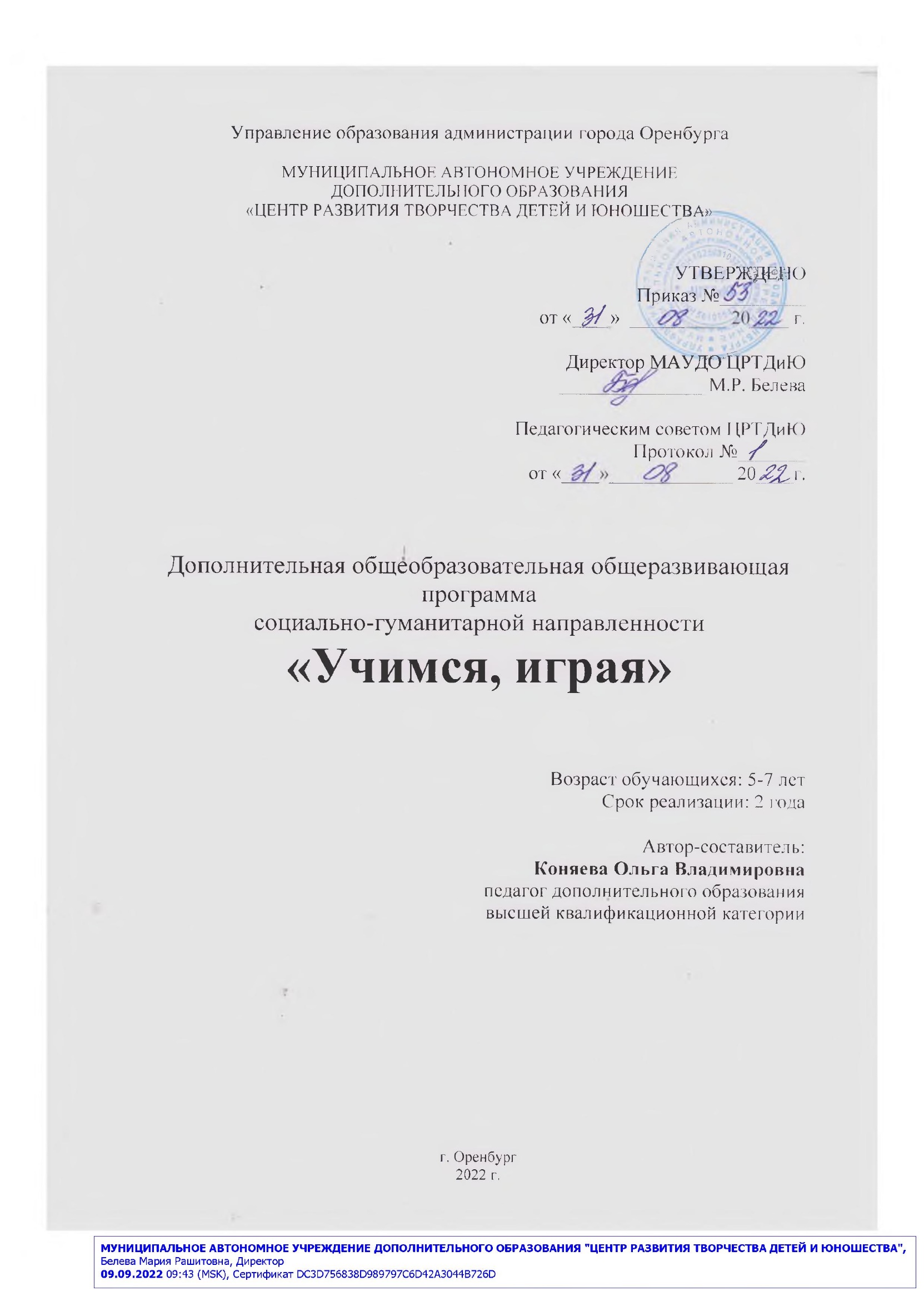 66618.20-18.5019.00-19.30Игровые упражненияИгровые упражнения2Звуки и буквы речи: Смысловая и звуковая сторона речи. Буквы и звуки. Упражнения на определение звука, буквы в слове, соотношение названий предметов со схемами слов, печатание буквы.-Звуки и буквы речи: Смысловая и звуковая сторона речи. Буквы и звуки. Упражнения на определение звука, буквы в слове, соотношение названий предметов со схемами слов, печатание буквы.-Звуки и буквы речи: Смысловая и звуковая сторона речи. Буквы и звуки. Упражнения на определение звука, буквы в слове, соотношение названий предметов со схемами слов, печатание буквы.-Звуки и буквы речи: Смысловая и звуковая сторона речи. Буквы и звуки. Упражнения на определение звука, буквы в слове, соотношение названий предметов со схемами слов, печатание буквы.-Звуки и буквы речи: Смысловая и звуковая сторона речи. Буквы и звуки. Упражнения на определение звука, буквы в слове, соотношение названий предметов со схемами слов, печатание буквы.-Звуки и буквы речи: Смысловая и звуковая сторона речи. Буквы и звуки. Упражнения на определение звука, буквы в слове, соотношение названий предметов со схемами слов, печатание буквы.-Д.к. «Чайка»Д.к. «Чайка»Д.к. «Чайка»Игровые упражнения, наблюдение404007.02.23555517.00-17.3017.40-18.10Беседа с игровыми элементамиБеседа с игровыми элементами2Весёлый марафон: «Баба Яга внука в армию провожала»Весёлый марафон: «Баба Яга внука в армию провожала»Весёлый марафон: «Баба Яга внука в армию провожала»Весёлый марафон: «Баба Яга внука в армию провожала»Весёлый марафон: «Баба Яга внука в армию провожала»Весёлый марафон: «Баба Яга внука в армию провожала»Д.к. «Чайка»Д.к. «Чайка»Д.к. «Чайка»Беседа, наблюдение404007.02.23666618.20-18.5019.00-19.30Беседа с игровыми элементамиБеседа с игровыми элементами2Весёлый марафон: «Баба Яга внука в армию провожала»Весёлый марафон: «Баба Яга внука в армию провожала»Весёлый марафон: «Баба Яга внука в армию провожала»Весёлый марафон: «Баба Яга внука в армию провожала»Весёлый марафон: «Баба Яга внука в армию провожала»Весёлый марафон: «Баба Яга внука в армию провожала»Д.к. «Чайка»Д.к. «Чайка»Д.к. «Чайка»Беседа, наблюдение414109.02.23555517.00-17.3017.40-18.10Игровые упражненияИгровые упражнения2Звуки и буквы речи: Смысловая и звуковая сторона речи. Буквы и звуки. Упражнения на определение звука, буквы в слове, соотношение названий предметов со схемами слов, печатание буквы.Звуки и буквы речи: Смысловая и звуковая сторона речи. Буквы и звуки. Упражнения на определение звука, буквы в слове, соотношение названий предметов со схемами слов, печатание буквы.Звуки и буквы речи: Смысловая и звуковая сторона речи. Буквы и звуки. Упражнения на определение звука, буквы в слове, соотношение названий предметов со схемами слов, печатание буквы.Звуки и буквы речи: Смысловая и звуковая сторона речи. Буквы и звуки. Упражнения на определение звука, буквы в слове, соотношение названий предметов со схемами слов, печатание буквы.Звуки и буквы речи: Смысловая и звуковая сторона речи. Буквы и звуки. Упражнения на определение звука, буквы в слове, соотношение названий предметов со схемами слов, печатание буквы.Звуки и буквы речи: Смысловая и звуковая сторона речи. Буквы и звуки. Упражнения на определение звука, буквы в слове, соотношение названий предметов со схемами слов, печатание буквы.Д.к. «Чайка»Д.к. «Чайка»Д.к. «Чайка»Игровые упражнения, наблюдение414109.02.23666618.20-18.5019.00-19.30Игровые упражненияИгровые упражнения2Звуки и буквы речи: Смысловая и звуковая сторона речи. Буквы и звуки. Упражнения на определение звука, буквы в слове, соотношение названий предметов со схемами слов, печатание буквы.Звуки и буквы речи: Смысловая и звуковая сторона речи. Буквы и звуки. Упражнения на определение звука, буквы в слове, соотношение названий предметов со схемами слов, печатание буквы.Звуки и буквы речи: Смысловая и звуковая сторона речи. Буквы и звуки. Упражнения на определение звука, буквы в слове, соотношение названий предметов со схемами слов, печатание буквы.Звуки и буквы речи: Смысловая и звуковая сторона речи. Буквы и звуки. Упражнения на определение звука, буквы в слове, соотношение названий предметов со схемами слов, печатание буквы.Звуки и буквы речи: Смысловая и звуковая сторона речи. Буквы и звуки. Упражнения на определение звука, буквы в слове, соотношение названий предметов со схемами слов, печатание буквы.Звуки и буквы речи: Смысловая и звуковая сторона речи. Буквы и звуки. Упражнения на определение звука, буквы в слове, соотношение названий предметов со схемами слов, печатание буквы.Д.к. «Чайка»Д.к. «Чайка»Д.к. «Чайка»Игровые упражнения, наблюдение424214.02.23555517.00-17.3017.40-18.10Игровые практические заданияИгровые практические задания2Предмет слово схема: составление схем слов с названием предметов на графическом изображении звуков.Штриховка:Штриховка, раскрашивание предметов, фигур. Игровые ситуации на снятие напряжения, развитие логического мышления.Предмет слово схема: составление схем слов с названием предметов на графическом изображении звуков.Штриховка:Штриховка, раскрашивание предметов, фигур. Игровые ситуации на снятие напряжения, развитие логического мышления.Предмет слово схема: составление схем слов с названием предметов на графическом изображении звуков.Штриховка:Штриховка, раскрашивание предметов, фигур. Игровые ситуации на снятие напряжения, развитие логического мышления.Предмет слово схема: составление схем слов с названием предметов на графическом изображении звуков.Штриховка:Штриховка, раскрашивание предметов, фигур. Игровые ситуации на снятие напряжения, развитие логического мышления.Предмет слово схема: составление схем слов с названием предметов на графическом изображении звуков.Штриховка:Штриховка, раскрашивание предметов, фигур. Игровые ситуации на снятие напряжения, развитие логического мышления.Предмет слово схема: составление схем слов с названием предметов на графическом изображении звуков.Штриховка:Штриховка, раскрашивание предметов, фигур. Игровые ситуации на снятие напряжения, развитие логического мышления.Д.к. «Чайка»Д.к. «Чайка»Д.к. «Чайка»Беседа,наблюдение424214.02.23666618.20-18.5019.00-19.30Игровые практические заданияИгровые практические задания2Предмет слово схема: составление схем слов с названием предметов на графическом изображении звуков.Штриховка:Штриховка, раскрашивание предметов, фигур. Игровые ситуации на снятие напряжения, развитие логического мышления.Предмет слово схема: составление схем слов с названием предметов на графическом изображении звуков.Штриховка:Штриховка, раскрашивание предметов, фигур. Игровые ситуации на снятие напряжения, развитие логического мышления.Предмет слово схема: составление схем слов с названием предметов на графическом изображении звуков.Штриховка:Штриховка, раскрашивание предметов, фигур. Игровые ситуации на снятие напряжения, развитие логического мышления.Предмет слово схема: составление схем слов с названием предметов на графическом изображении звуков.Штриховка:Штриховка, раскрашивание предметов, фигур. Игровые ситуации на снятие напряжения, развитие логического мышления.Предмет слово схема: составление схем слов с названием предметов на графическом изображении звуков.Штриховка:Штриховка, раскрашивание предметов, фигур. Игровые ситуации на снятие напряжения, развитие логического мышления.Предмет слово схема: составление схем слов с названием предметов на графическом изображении звуков.Штриховка:Штриховка, раскрашивание предметов, фигур. Игровые ситуации на снятие напряжения, развитие логического мышления.Д.к. «Чайка»Д.к. «Чайка»Д.к. «Чайка»Беседа,наблюдение434316.02.23555517.00-17.3017.40-18.10Игровые упражненияИгровые упражнения2«Поздравительная открытка»«Поздравительная открытка»«Поздравительная открытка»«Поздравительная открытка»«Поздравительная открытка»«Поздравительная открытка»Д.к. «Чайка»Д.к. «Чайка»Д.к. «Чайка»Наблюдение434316.02.23666618.20-18.5019.00-19.30Игровые упражненияИгровые упражнения2«Поздравительная открытка»«Поздравительная открытка»«Поздравительная открытка»«Поздравительная открытка»«Поздравительная открытка»«Поздравительная открытка»Д.к. «Чайка»Д.к. «Чайка»Д.к. «Чайка»Наблюдение444421.02.23555517.00-17.3017.40-18.10Беседа с игровыми элементамиБеседа с игровыми элементами2Весёлый марафон: День защитника отечестваВесёлый марафон: День защитника отечестваВесёлый марафон: День защитника отечестваВесёлый марафон: День защитника отечестваВесёлый марафон: День защитника отечестваВесёлый марафон: День защитника отечестваД.к. «Чайка»Д.к. «Чайка»Д.к. «Чайка»Наблюдение, беседа444421.02.23666618.20-18.5019.00-19.30Беседа с игровыми элементамиБеседа с игровыми элементами2Весёлый марафон: День защитника отечестваВесёлый марафон: День защитника отечестваВесёлый марафон: День защитника отечестваВесёлый марафон: День защитника отечестваВесёлый марафон: День защитника отечестваВесёлый марафон: День защитника отечестваД.к. «Чайка»Д.к. «Чайка»Д.к. «Чайка»Наблюдение, беседа454528.02.23555517.00-17.3017.40-18.10Практические заданияПрактические задания2Звуки и буквы речи: Смысловая и звуковая сторона речи. Буквы и звуки. Упражнения на определение звука,буквы в слове, соотношение названий предметов со схемами слов, печатание буквы.Звуки и буквы речи: Смысловая и звуковая сторона речи. Буквы и звуки. Упражнения на определение звука,буквы в слове, соотношение названий предметов со схемами слов, печатание буквы.Звуки и буквы речи: Смысловая и звуковая сторона речи. Буквы и звуки. Упражнения на определение звука,буквы в слове, соотношение названий предметов со схемами слов, печатание буквы.Звуки и буквы речи: Смысловая и звуковая сторона речи. Буквы и звуки. Упражнения на определение звука,буквы в слове, соотношение названий предметов со схемами слов, печатание буквы.Звуки и буквы речи: Смысловая и звуковая сторона речи. Буквы и звуки. Упражнения на определение звука,буквы в слове, соотношение названий предметов со схемами слов, печатание буквы.Звуки и буквы речи: Смысловая и звуковая сторона речи. Буквы и звуки. Упражнения на определение звука,буквы в слове, соотношение названий предметов со схемами слов, печатание буквы.Д.к. «Чайка»Д.к. «Чайка»Д.к. «Чайка»Игровые упражнения, наблюдение454528.02.23666618.20-18.5019.00-19.30Практические заданияПрактические задания2Звуки и буквы речи: Смысловая и звуковая сторона речи. Буквы и звуки. Упражнения на определение звука,буквы в слове, соотношение названий предметов со схемами слов, печатание буквы.Звуки и буквы речи: Смысловая и звуковая сторона речи. Буквы и звуки. Упражнения на определение звука,буквы в слове, соотношение названий предметов со схемами слов, печатание буквы.Звуки и буквы речи: Смысловая и звуковая сторона речи. Буквы и звуки. Упражнения на определение звука,буквы в слове, соотношение названий предметов со схемами слов, печатание буквы.Звуки и буквы речи: Смысловая и звуковая сторона речи. Буквы и звуки. Упражнения на определение звука,буквы в слове, соотношение названий предметов со схемами слов, печатание буквы.Звуки и буквы речи: Смысловая и звуковая сторона речи. Буквы и звуки. Упражнения на определение звука,буквы в слове, соотношение названий предметов со схемами слов, печатание буквы.Звуки и буквы речи: Смысловая и звуковая сторона речи. Буквы и звуки. Упражнения на определение звука,буквы в слове, соотношение названий предметов со схемами слов, печатание буквы.Д.к. «Чайка»Д.к. «Чайка»Д.к. «Чайка»Игровые упражнения, наблюдение464602.03.23555517.00-17.3017.40-18.10Игровые упражненияИгровые упражнения2Предмет слово схема: составление схем слов с названием предметов на графическом изображении звуков.Штриховка: Штриховка, раскрашивание предметов, фигур.Предмет слово схема: составление схем слов с названием предметов на графическом изображении звуков.Штриховка: Штриховка, раскрашивание предметов, фигур.Предмет слово схема: составление схем слов с названием предметов на графическом изображении звуков.Штриховка: Штриховка, раскрашивание предметов, фигур.Предмет слово схема: составление схем слов с названием предметов на графическом изображении звуков.Штриховка: Штриховка, раскрашивание предметов, фигур.Предмет слово схема: составление схем слов с названием предметов на графическом изображении звуков.Штриховка: Штриховка, раскрашивание предметов, фигур.Предмет слово схема: составление схем слов с названием предметов на графическом изображении звуков.Штриховка: Штриховка, раскрашивание предметов, фигур.Д.к. «Чайка»Д.к. «Чайка»Д.к. «Чайка»Беседа, наблюдение464602.03.23666618.20-18.5019.00-19.30Игровые упражненияИгровые упражнения2Предмет слово схема: составление схем слов с названием предметов на графическом изображении звуков.Штриховка: Штриховка, раскрашивание предметов, фигур.Предмет слово схема: составление схем слов с названием предметов на графическом изображении звуков.Штриховка: Штриховка, раскрашивание предметов, фигур.Предмет слово схема: составление схем слов с названием предметов на графическом изображении звуков.Штриховка: Штриховка, раскрашивание предметов, фигур.Предмет слово схема: составление схем слов с названием предметов на графическом изображении звуков.Штриховка: Штриховка, раскрашивание предметов, фигур.Предмет слово схема: составление схем слов с названием предметов на графическом изображении звуков.Штриховка: Штриховка, раскрашивание предметов, фигур.Предмет слово схема: составление схем слов с названием предметов на графическом изображении звуков.Штриховка: Штриховка, раскрашивание предметов, фигур.Д.к. «Чайка»Д.к. «Чайка»Д.к. «Чайка»Беседа, наблюдение474707.03.23555517.00-17.3017.40-18.10Беседа с игровыми элементамиБеседа с игровыми элементами2Весёлый марафон:Международный женский деньВесёлый марафон:Международный женский деньВесёлый марафон:Международный женский деньВесёлый марафон:Международный женский деньВесёлый марафон:Международный женский деньВесёлый марафон:Международный женский деньД.к. «Чайка»Д.к. «Чайка»Д.к. «Чайка»Наблюдение, беседа474707.03.23666618.20-18.5019.00-19.30Беседа с игровыми элементамиБеседа с игровыми элементами2Весёлый марафон:Международный женский деньВесёлый марафон:Международный женский деньВесёлый марафон:Международный женский деньВесёлый марафон:Международный женский деньВесёлый марафон:Международный женский деньВесёлый марафон:Международный женский деньД.к. «Чайка»Д.к. «Чайка»Д.к. «Чайка»Наблюдение, беседа484809.03.23555517.00-17.3017.40-18.10Игровые упражненияИгровые упражнения2Звуки и буквы речи: Смысловая и звуковая сторона речи. Буквы и звуки. Упражнения на определение звука, буквы в слове, соотношение названий предметов со схемами слов, печатание буквы.Звуки и буквы речи: Смысловая и звуковая сторона речи. Буквы и звуки. Упражнения на определение звука, буквы в слове, соотношение названий предметов со схемами слов, печатание буквы.Звуки и буквы речи: Смысловая и звуковая сторона речи. Буквы и звуки. Упражнения на определение звука, буквы в слове, соотношение названий предметов со схемами слов, печатание буквы.Звуки и буквы речи: Смысловая и звуковая сторона речи. Буквы и звуки. Упражнения на определение звука, буквы в слове, соотношение названий предметов со схемами слов, печатание буквы.Звуки и буквы речи: Смысловая и звуковая сторона речи. Буквы и звуки. Упражнения на определение звука, буквы в слове, соотношение названий предметов со схемами слов, печатание буквы.Звуки и буквы речи: Смысловая и звуковая сторона речи. Буквы и звуки. Упражнения на определение звука, буквы в слове, соотношение названий предметов со схемами слов, печатание буквы.Д.к. «Чайка»Д.к. «Чайка»Д.к. «Чайка»Игровые упражнения, наблюдение484809.03.23666618.20-18.5019.00-19.30Игровые упражненияИгровые упражнения2Звуки и буквы речи: Смысловая и звуковая сторона речи. Буквы и звуки. Упражнения на определение звука, буквы в слове, соотношение названий предметов со схемами слов, печатание буквы.Звуки и буквы речи: Смысловая и звуковая сторона речи. Буквы и звуки. Упражнения на определение звука, буквы в слове, соотношение названий предметов со схемами слов, печатание буквы.Звуки и буквы речи: Смысловая и звуковая сторона речи. Буквы и звуки. Упражнения на определение звука, буквы в слове, соотношение названий предметов со схемами слов, печатание буквы.Звуки и буквы речи: Смысловая и звуковая сторона речи. Буквы и звуки. Упражнения на определение звука, буквы в слове, соотношение названий предметов со схемами слов, печатание буквы.Звуки и буквы речи: Смысловая и звуковая сторона речи. Буквы и звуки. Упражнения на определение звука, буквы в слове, соотношение названий предметов со схемами слов, печатание буквы.Звуки и буквы речи: Смысловая и звуковая сторона речи. Буквы и звуки. Упражнения на определение звука, буквы в слове, соотношение названий предметов со схемами слов, печатание буквы.Д.к. «Чайка»Д.к. «Чайка»Д.к. «Чайка»Игровые упражнения, наблюдение494914.03.23555517.00-17.3017.40-18.10Игровые практические заданияИгровые практические задания2Предмет слово схема: составление схем слов с названием предметов на графическом изображении звуков.Штриховка: Штриховка, раскрашивание предметов, фигур.Предмет слово схема: составление схем слов с названием предметов на графическом изображении звуков.Штриховка: Штриховка, раскрашивание предметов, фигур.Предмет слово схема: составление схем слов с названием предметов на графическом изображении звуков.Штриховка: Штриховка, раскрашивание предметов, фигур.Предмет слово схема: составление схем слов с названием предметов на графическом изображении звуков.Штриховка: Штриховка, раскрашивание предметов, фигур.Предмет слово схема: составление схем слов с названием предметов на графическом изображении звуков.Штриховка: Штриховка, раскрашивание предметов, фигур.Предмет слово схема: составление схем слов с названием предметов на графическом изображении звуков.Штриховка: Штриховка, раскрашивание предметов, фигур.Д.к. «Чайка»Д.к. «Чайка»Д.к. «Чайка»Беседа, наблюдение494914.03.23666618.20-18.5019.00-19.30Игровые практические заданияИгровые практические задания2Предмет слово схема: составление схем слов с названием предметов на графическом изображении звуков.Штриховка: Штриховка, раскрашивание предметов, фигур.Предмет слово схема: составление схем слов с названием предметов на графическом изображении звуков.Штриховка: Штриховка, раскрашивание предметов, фигур.Предмет слово схема: составление схем слов с названием предметов на графическом изображении звуков.Штриховка: Штриховка, раскрашивание предметов, фигур.Предмет слово схема: составление схем слов с названием предметов на графическом изображении звуков.Штриховка: Штриховка, раскрашивание предметов, фигур.Предмет слово схема: составление схем слов с названием предметов на графическом изображении звуков.Штриховка: Штриховка, раскрашивание предметов, фигур.Предмет слово схема: составление схем слов с названием предметов на графическом изображении звуков.Штриховка: Штриховка, раскрашивание предметов, фигур.Д.к. «Чайка»Д.к. «Чайка»Д.к. «Чайка»Беседа, наблюдение5050555517.00-17.3017.40-18.10Игровые упражненияИгровые упражнения2Звуки и буквы речи: Смысловая и звуковая сторона речи. Буквы и звукиЗвуки и буквы речи: Смысловая и звуковая сторона речи. Буквы и звукиЗвуки и буквы речи: Смысловая и звуковая сторона речи. Буквы и звукиЗвуки и буквы речи: Смысловая и звуковая сторона речи. Буквы и звукиЗвуки и буквы речи: Смысловая и звуковая сторона речи. Буквы и звукиЗвуки и буквы речи: Смысловая и звуковая сторона речи. Буквы и звукиД.к. «Чайка»Д.к. «Чайка»Д.к. «Чайка»Игровые упражнения, наблюдение505016.03.2317.00-17.3017.40-18.10Игровые упражненияИгровые упражнения2Звуки и буквы речи: Смысловая и звуковая сторона речи. Буквы и звукиЗвуки и буквы речи: Смысловая и звуковая сторона речи. Буквы и звукиЗвуки и буквы речи: Смысловая и звуковая сторона речи. Буквы и звукиЗвуки и буквы речи: Смысловая и звуковая сторона речи. Буквы и звукиЗвуки и буквы речи: Смысловая и звуковая сторона речи. Буквы и звукиЗвуки и буквы речи: Смысловая и звуковая сторона речи. Буквы и звукиД.к. «Чайка»Д.к. «Чайка»Д.к. «Чайка»Игровые упражнения, наблюдение505016.03.23666617.00-17.3017.40-18.10Игровые упражненияИгровые упражнения2Звуки и буквы речи: Смысловая и звуковая сторона речи. Буквы и звукиЗвуки и буквы речи: Смысловая и звуковая сторона речи. Буквы и звукиЗвуки и буквы речи: Смысловая и звуковая сторона речи. Буквы и звукиЗвуки и буквы речи: Смысловая и звуковая сторона речи. Буквы и звукиЗвуки и буквы речи: Смысловая и звуковая сторона речи. Буквы и звукиЗвуки и буквы речи: Смысловая и звуковая сторона речи. Буквы и звукиД.к. «Чайка»Д.к. «Чайка»Д.к. «Чайка»Игровые упражнения, наблюдение515121.03.23555518.20-18.5019.00-19.30Игровые практические заданияИгровые практические задания2Предмет слово схема: составление схем слов с названием предметов на графическом изображении звуков.Штриховка: Штриховка, раскрашивание предметов, фигур.Предмет слово схема: составление схем слов с названием предметов на графическом изображении звуков.Штриховка: Штриховка, раскрашивание предметов, фигур.Предмет слово схема: составление схем слов с названием предметов на графическом изображении звуков.Штриховка: Штриховка, раскрашивание предметов, фигур.Предмет слово схема: составление схем слов с названием предметов на графическом изображении звуков.Штриховка: Штриховка, раскрашивание предметов, фигур.Предмет слово схема: составление схем слов с названием предметов на графическом изображении звуков.Штриховка: Штриховка, раскрашивание предметов, фигур.Предмет слово схема: составление схем слов с названием предметов на графическом изображении звуков.Штриховка: Штриховка, раскрашивание предметов, фигур.Д.к. «Чайка»Д.к. «Чайка»Д.к. «Чайка»Беседа, наблюдение515121.03.23666617.00-17.3017.40-18.10Игровые практические заданияИгровые практические задания2Предмет слово схема: составление схем слов с названием предметов на графическом изображении звуков.Штриховка: Штриховка, раскрашивание предметов, фигур.Предмет слово схема: составление схем слов с названием предметов на графическом изображении звуков.Штриховка: Штриховка, раскрашивание предметов, фигур.Предмет слово схема: составление схем слов с названием предметов на графическом изображении звуков.Штриховка: Штриховка, раскрашивание предметов, фигур.Предмет слово схема: составление схем слов с названием предметов на графическом изображении звуков.Штриховка: Штриховка, раскрашивание предметов, фигур.Предмет слово схема: составление схем слов с названием предметов на графическом изображении звуков.Штриховка: Штриховка, раскрашивание предметов, фигур.Предмет слово схема: составление схем слов с названием предметов на графическом изображении звуков.Штриховка: Штриховка, раскрашивание предметов, фигур.Д.к. «Чайка»Д.к. «Чайка»Д.к. «Чайка»Беседа, наблюдение525223.03.23555518.20-18.5019.00-19.30Игровые упражненияИгровые упражнения2Звуки и буквы речи: Смысловая и звуковая сторона речи.Звуки и буквы речи: Смысловая и звуковая сторона речи.Звуки и буквы речи: Смысловая и звуковая сторона речи.Звуки и буквы речи: Смысловая и звуковая сторона речи.Звуки и буквы речи: Смысловая и звуковая сторона речи.Звуки и буквы речи: Смысловая и звуковая сторона речи.Д.к. «Чайка»Д.к. «Чайка»Д.к. «Чайка»Игровые упражнения, наблюдение525223.03.23666617.00-17.3017.40-18.10Игровые упражненияИгровые упражнения2Звуки и буквы речи: Смысловая и звуковая сторона речи.Звуки и буквы речи: Смысловая и звуковая сторона речи.Звуки и буквы речи: Смысловая и звуковая сторона речи.Звуки и буквы речи: Смысловая и звуковая сторона речи.Звуки и буквы речи: Смысловая и звуковая сторона речи.Звуки и буквы речи: Смысловая и звуковая сторона речи.Д.к. «Чайка»Д.к. «Чайка»Д.к. «Чайка»Игровые упражнения, наблюдение535328.03.23555518.20-18.5019.00-19.30Игровые практические заданияИгровые практические задания2Предмет слово схема: составление схем слов с названием предметов на графическом изображении звуков.Штриховка: Штриховка, раскрашивание предметов, фигур.Предмет слово схема: составление схем слов с названием предметов на графическом изображении звуков.Штриховка: Штриховка, раскрашивание предметов, фигур.Предмет слово схема: составление схем слов с названием предметов на графическом изображении звуков.Штриховка: Штриховка, раскрашивание предметов, фигур.Предмет слово схема: составление схем слов с названием предметов на графическом изображении звуков.Штриховка: Штриховка, раскрашивание предметов, фигур.Предмет слово схема: составление схем слов с названием предметов на графическом изображении звуков.Штриховка: Штриховка, раскрашивание предметов, фигур.Предмет слово схема: составление схем слов с названием предметов на графическом изображении звуков.Штриховка: Штриховка, раскрашивание предметов, фигур.Д.к. «Чайка»Д.к. «Чайка»Д.к. «Чайка»Беседа, наблюдение535328.03.23666617.00-17.3017.40-18.10Игровые практические заданияИгровые практические задания2Предмет слово схема: составление схем слов с названием предметов на графическом изображении звуков.Штриховка: Штриховка, раскрашивание предметов, фигур.Предмет слово схема: составление схем слов с названием предметов на графическом изображении звуков.Штриховка: Штриховка, раскрашивание предметов, фигур.Предмет слово схема: составление схем слов с названием предметов на графическом изображении звуков.Штриховка: Штриховка, раскрашивание предметов, фигур.Предмет слово схема: составление схем слов с названием предметов на графическом изображении звуков.Штриховка: Штриховка, раскрашивание предметов, фигур.Предмет слово схема: составление схем слов с названием предметов на графическом изображении звуков.Штриховка: Штриховка, раскрашивание предметов, фигур.Предмет слово схема: составление схем слов с названием предметов на графическом изображении звуков.Штриховка: Штриховка, раскрашивание предметов, фигур.Д.к. «Чайка»Д.к. «Чайка»Д.к. «Чайка»Беседа, наблюдение545430.03.23555518.20-18.5019.00-19.30Игровые упражненияИгровые упражнения2«Чудесный мешочек» - фонематические речевые игры.«Чудесный мешочек» - фонематические речевые игры.«Чудесный мешочек» - фонематические речевые игры.«Чудесный мешочек» - фонематические речевые игры.«Чудесный мешочек» - фонематические речевые игры.«Чудесный мешочек» - фонематические речевые игры.Д.к. «Чайка»Д.к. «Чайка»Д.к. «Чайка»Практические задания545430.03.23666617.00-17.3017.40-18.10Игровые упражненияИгровые упражнения2«Чудесный мешочек» - фонематические речевые игры.«Чудесный мешочек» - фонематические речевые игры.«Чудесный мешочек» - фонематические речевые игры.«Чудесный мешочек» - фонематические речевые игры.«Чудесный мешочек» - фонематические речевые игры.«Чудесный мешочек» - фонематические речевые игры.Д.к. «Чайка»Д.к. «Чайка»Д.к. «Чайка»Практические задания555504.04.23555518.20-18.5019.00-19.30Беседа с игровыми элементамиБеседа с игровыми элементами2Весёлый марафон: Международный день детской книгиВесёлый марафон: Международный день детской книгиВесёлый марафон: Международный день детской книгиВесёлый марафон: Международный день детской книгиВесёлый марафон: Международный день детской книгиВесёлый марафон: Международный день детской книгиД.к. «Чайка»Д.к. «Чайка»Д.к. «Чайка»Наблюдение, беседа555504.04.23666617.00-17.3017.40-18.10Беседа с игровыми элементамиБеседа с игровыми элементами2Весёлый марафон: Международный день детской книгиВесёлый марафон: Международный день детской книгиВесёлый марафон: Международный день детской книгиВесёлый марафон: Международный день детской книгиВесёлый марафон: Международный день детской книгиВесёлый марафон: Международный день детской книгиД.к. «Чайка»Д.к. «Чайка»Д.к. «Чайка»Наблюдение, беседа565606.04.23555518.20-18.5019.00-19.30Игровые практические заданияИгровые практические задания2Предмет слово схема: составление схем слов с названием предметов на графическом изображении звуков.Штриховка: Штриховка, раскрашивание предметов, фигур. Игровые ситуации на снятие напряжения, развитие логического мышления.Предмет слово схема: составление схем слов с названием предметов на графическом изображении звуков.Штриховка: Штриховка, раскрашивание предметов, фигур. Игровые ситуации на снятие напряжения, развитие логического мышления.Предмет слово схема: составление схем слов с названием предметов на графическом изображении звуков.Штриховка: Штриховка, раскрашивание предметов, фигур. Игровые ситуации на снятие напряжения, развитие логического мышления.Предмет слово схема: составление схем слов с названием предметов на графическом изображении звуков.Штриховка: Штриховка, раскрашивание предметов, фигур. Игровые ситуации на снятие напряжения, развитие логического мышления.Предмет слово схема: составление схем слов с названием предметов на графическом изображении звуков.Штриховка: Штриховка, раскрашивание предметов, фигур. Игровые ситуации на снятие напряжения, развитие логического мышления.Предмет слово схема: составление схем слов с названием предметов на графическом изображении звуков.Штриховка: Штриховка, раскрашивание предметов, фигур. Игровые ситуации на снятие напряжения, развитие логического мышления.Д.к. «Чайка»Д.к. «Чайка»Д.к. «Чайка»Беседа, наблюдение565606.04.23666617.00-17.3017.40-18.10Игровые практические заданияИгровые практические задания2Предмет слово схема: составление схем слов с названием предметов на графическом изображении звуков.Штриховка: Штриховка, раскрашивание предметов, фигур. Игровые ситуации на снятие напряжения, развитие логического мышления.Предмет слово схема: составление схем слов с названием предметов на графическом изображении звуков.Штриховка: Штриховка, раскрашивание предметов, фигур. Игровые ситуации на снятие напряжения, развитие логического мышления.Предмет слово схема: составление схем слов с названием предметов на графическом изображении звуков.Штриховка: Штриховка, раскрашивание предметов, фигур. Игровые ситуации на снятие напряжения, развитие логического мышления.Предмет слово схема: составление схем слов с названием предметов на графическом изображении звуков.Штриховка: Штриховка, раскрашивание предметов, фигур. Игровые ситуации на снятие напряжения, развитие логического мышления.Предмет слово схема: составление схем слов с названием предметов на графическом изображении звуков.Штриховка: Штриховка, раскрашивание предметов, фигур. Игровые ситуации на снятие напряжения, развитие логического мышления.Предмет слово схема: составление схем слов с названием предметов на графическом изображении звуков.Штриховка: Штриховка, раскрашивание предметов, фигур. Игровые ситуации на снятие напряжения, развитие логического мышления.Д.к. «Чайка»Д.к. «Чайка»Д.к. «Чайка»Беседа, наблюдение575711.04.23555518.20-18.5019.00-19.30Игровые упражненияИгровые упражнения2Звуки и буквы речи: Смысловая и звуковая сторона речи.Звуки и буквы речи: Смысловая и звуковая сторона речи.Звуки и буквы речи: Смысловая и звуковая сторона речи.Звуки и буквы речи: Смысловая и звуковая сторона речи.Звуки и буквы речи: Смысловая и звуковая сторона речи.Звуки и буквы речи: Смысловая и звуковая сторона речи.Д.к. «Чайка»Д.к. «Чайка»Д.к. «Чайка»Игровые упражнения, наблюдение575711.04.23666617.00-17.3017.40-18.10Игровые упражненияИгровые упражнения2Звуки и буквы речи: Смысловая и звуковая сторона речи.Звуки и буквы речи: Смысловая и звуковая сторона речи.Звуки и буквы речи: Смысловая и звуковая сторона речи.Звуки и буквы речи: Смысловая и звуковая сторона речи.Звуки и буквы речи: Смысловая и звуковая сторона речи.Звуки и буквы речи: Смысловая и звуковая сторона речи.Д.к. «Чайка»Д.к. «Чайка»Д.к. «Чайка»Игровые упражнения, наблюдение585813.04.23555518.20-18.5019.00-19.30Игровые практические заданияИгровые практические задания2Предмет слово схема: составление схем слов с названием предметов на графическом изображении звуков.Штриховка: Штриховка, раскрашивание предметов, фигур.Предмет слово схема: составление схем слов с названием предметов на графическом изображении звуков.Штриховка: Штриховка, раскрашивание предметов, фигур.Предмет слово схема: составление схем слов с названием предметов на графическом изображении звуков.Штриховка: Штриховка, раскрашивание предметов, фигур.Предмет слово схема: составление схем слов с названием предметов на графическом изображении звуков.Штриховка: Штриховка, раскрашивание предметов, фигур.Предмет слово схема: составление схем слов с названием предметов на графическом изображении звуков.Штриховка: Штриховка, раскрашивание предметов, фигур.Предмет слово схема: составление схем слов с названием предметов на графическом изображении звуков.Штриховка: Штриховка, раскрашивание предметов, фигур.Д.к. «Чайка»Д.к. «Чайка»Д.к. «Чайка»Беседа, наблюдение585813.04.23666617.00-17.3017.40-18.10Игровые практические заданияИгровые практические задания2Предмет слово схема: составление схем слов с названием предметов на графическом изображении звуков.Штриховка: Штриховка, раскрашивание предметов, фигур.Предмет слово схема: составление схем слов с названием предметов на графическом изображении звуков.Штриховка: Штриховка, раскрашивание предметов, фигур.Предмет слово схема: составление схем слов с названием предметов на графическом изображении звуков.Штриховка: Штриховка, раскрашивание предметов, фигур.Предмет слово схема: составление схем слов с названием предметов на графическом изображении звуков.Штриховка: Штриховка, раскрашивание предметов, фигур.Предмет слово схема: составление схем слов с названием предметов на графическом изображении звуков.Штриховка: Штриховка, раскрашивание предметов, фигур.Предмет слово схема: составление схем слов с названием предметов на графическом изображении звуков.Штриховка: Штриховка, раскрашивание предметов, фигур.Д.к. «Чайка»Д.к. «Чайка»Д.к. «Чайка»Беседа, наблюдение595918.04.23555518.20-18.5019.00-19.30Игровые упражненияИгровые упражнения2Звуки и буквы речи: Смысловая и звуковая сторона речи.Звуки и буквы речи: Смысловая и звуковая сторона речи.Звуки и буквы речи: Смысловая и звуковая сторона речи.Звуки и буквы речи: Смысловая и звуковая сторона речи.Звуки и буквы речи: Смысловая и звуковая сторона речи.Звуки и буквы речи: Смысловая и звуковая сторона речи.Д.к. «Чайка»Д.к. «Чайка»Д.к. «Чайка»Игровые упражнения, наблюдение595918.04.23666617.00-17.3017.40-18.10Игровые упражненияИгровые упражнения2Звуки и буквы речи: Смысловая и звуковая сторона речи.Звуки и буквы речи: Смысловая и звуковая сторона речи.Звуки и буквы речи: Смысловая и звуковая сторона речи.Звуки и буквы речи: Смысловая и звуковая сторона речи.Звуки и буквы речи: Смысловая и звуковая сторона речи.Звуки и буквы речи: Смысловая и звуковая сторона речи.Д.к. «Чайка»Д.к. «Чайка»Д.к. «Чайка»Игровые упражнения, наблюдение606020.04.23555518.20-18.5019.00-19.30Творческое занятиеТворческое занятие2Промежуточная аттестация «Графический диктант»Промежуточная аттестация «Графический диктант»Промежуточная аттестация «Графический диктант»Промежуточная аттестация «Графический диктант»Промежуточная аттестация «Графический диктант»Промежуточная аттестация «Графический диктант»Д.к. «Чайка»Д.к. «Чайка»Д.к. «Чайка»Тестирование606020.04.23666617.00-17.3017.40-18.10Творческое занятиеТворческое занятие2Промежуточная аттестация «Графический диктант»Промежуточная аттестация «Графический диктант»Промежуточная аттестация «Графический диктант»Промежуточная аттестация «Графический диктант»Промежуточная аттестация «Графический диктант»Промежуточная аттестация «Графический диктант»Д.к. «Чайка»Д.к. «Чайка»Д.к. «Чайка»Тестирование616125.04.23555518.20-18.5019.00-19.30Игровые упражненияИгровые упражнения2Речевые игры на закреплениеРечевые игры на закреплениеРечевые игры на закреплениеРечевые игры на закреплениеРечевые игры на закреплениеРечевые игры на закреплениеД.к.«Чайка»Д.к.«Чайка»Д.к.«Чайка»Беседа, наблюдение616125.04.23666617.00-17.3017.40-18.10Игровые упражненияИгровые упражнения2Речевые игры на закреплениеРечевые игры на закреплениеРечевые игры на закреплениеРечевые игры на закреплениеРечевые игры на закреплениеРечевые игры на закреплениеД.к.«Чайка»Д.к.«Чайка»Д.к.«Чайка»Беседа, наблюдение626227.04.23555518.20-18.5019.00-19.30ЭкскурсияЭкскурсия2«В библиотеку!» Всероссийский день библиотек по праву является и профессиональным праздником российских библиотекарей — Днем библиотекаря.«В библиотеку!» Всероссийский день библиотек по праву является и профессиональным праздником российских библиотекарей — Днем библиотекаря.«В библиотеку!» Всероссийский день библиотек по праву является и профессиональным праздником российских библиотекарей — Днем библиотекаря.«В библиотеку!» Всероссийский день библиотек по праву является и профессиональным праздником российских библиотекарей — Днем библиотекаря.«В библиотеку!» Всероссийский день библиотек по праву является и профессиональным праздником российских библиотекарей — Днем библиотекаря.«В библиотеку!» Всероссийский день библиотек по праву является и профессиональным праздником российских библиотекарей — Днем библиотекаря.Библиотека им. Т.Г. Шевченко.Библиотека им. Т.Г. Шевченко.Библиотека им. Т.Г. Шевченко.Наблюдение, беседа626227.04.23666617.00-17.3017.40-18.10ЭкскурсияЭкскурсия2«В библиотеку!» Всероссийский день библиотек по праву является и профессиональным праздником российских библиотекарей — Днем библиотекаря.«В библиотеку!» Всероссийский день библиотек по праву является и профессиональным праздником российских библиотекарей — Днем библиотекаря.«В библиотеку!» Всероссийский день библиотек по праву является и профессиональным праздником российских библиотекарей — Днем библиотекаря.«В библиотеку!» Всероссийский день библиотек по праву является и профессиональным праздником российских библиотекарей — Днем библиотекаря.«В библиотеку!» Всероссийский день библиотек по праву является и профессиональным праздником российских библиотекарей — Днем библиотекаря.«В библиотеку!» Всероссийский день библиотек по праву является и профессиональным праздником российских библиотекарей — Днем библиотекаря.Библиотека им. Т.Г. Шевченко.Библиотека им. Т.Г. Шевченко.Библиотека им. Т.Г. Шевченко.Наблюдение, беседа636302.05.23555518.20-18.5019.00-19.30Беседа с игровыми элементамиБеседа с игровыми элементами2Весёлый марафон: «Праздник мира и труда»Весёлый марафон: «Праздник мира и труда»Весёлый марафон: «Праздник мира и труда»Весёлый марафон: «Праздник мира и труда»Весёлый марафон: «Праздник мира и труда»Весёлый марафон: «Праздник мира и труда»Д.к. «Чайка»Д.к. «Чайка»Д.к. «Чайка»Наблюдение, беседа636302.05.23666618.20-18.5019.00-19.30Беседа с игровыми элементамиБеседа с игровыми элементами2Д.к. «Чайка»Д.к. «Чайка»Д.к. «Чайка»Наблюдение, беседаБеседа с игровыми элементамиБеседа с игровыми элементамиД.к. «Чайка»Д.к. «Чайка»Д.к. «Чайка»Наблюдение, беседа646404.05.23555517.00-17.3017.40-18.10ЭкскурсияЭкскурсия2Культурный комплекс. «Национальная деревня»Культурный комплекс. «Национальная деревня»Культурный комплекс. «Национальная деревня»Культурный комплекс. «Национальная деревня»Культурный комплекс. «Национальная деревня»Культурный комплекс. «Национальная деревня»«Национальная деревня»«Национальная деревня»«Национальная деревня»Наблюдение, беседа646404.05.23666618.20-18.5019.00-19.30ЭкскурсияЭкскурсия2Культурный комплекс. «Национальная деревня»Культурный комплекс. «Национальная деревня»Культурный комплекс. «Национальная деревня»Культурный комплекс. «Национальная деревня»Культурный комплекс. «Национальная деревня»Культурный комплекс. «Национальная деревня»«Национальная деревня»«Национальная деревня»«Национальная деревня»Наблюдение, беседа656511.05.23555517.00-17.3017.40-18.10Беседа с игровыми элементамиБеседа с игровыми элементами2Пушкинский день: Конкурс чтецов, выставка рисунков, слушание музыки.Пушкинский день: Конкурс чтецов, выставка рисунков, слушание музыки.Пушкинский день: Конкурс чтецов, выставка рисунков, слушание музыки.Пушкинский день: Конкурс чтецов, выставка рисунков, слушание музыки.Пушкинский день: Конкурс чтецов, выставка рисунков, слушание музыки.Пушкинский день: Конкурс чтецов, выставка рисунков, слушание музыки.Д.к. «Чайка»Д.к. «Чайка»Д.к. «Чайка»Наблюдение, беседа656511.05.23666618.20-18.5019.00-19.30Беседа с игровыми элементамиБеседа с игровыми элементами2Пушкинский день: Конкурс чтецов, выставка рисунков, слушание музыки.Пушкинский день: Конкурс чтецов, выставка рисунков, слушание музыки.Пушкинский день: Конкурс чтецов, выставка рисунков, слушание музыки.Пушкинский день: Конкурс чтецов, выставка рисунков, слушание музыки.Пушкинский день: Конкурс чтецов, выставка рисунков, слушание музыки.Пушкинский день: Конкурс чтецов, выставка рисунков, слушание музыки.Д.к. «Чайка»Д.к. «Чайка»Д.к. «Чайка»Наблюдение, беседа666616.05.23555517.00-17.3017.40-18.10Беседа с игровыми элементамиБеседа с игровыми элементами2«Алиса в стране чудес» Знакомство с образом положительных поступков при помощи художественных произведений, сказок. Местоимения «я»,  «ты», «мы»,  «он», «они».«Алиса в стране чудес» Знакомство с образом положительных поступков при помощи художественных произведений, сказок. Местоимения «я»,  «ты», «мы»,  «он», «они».«Алиса в стране чудес» Знакомство с образом положительных поступков при помощи художественных произведений, сказок. Местоимения «я»,  «ты», «мы»,  «он», «они».«Алиса в стране чудес» Знакомство с образом положительных поступков при помощи художественных произведений, сказок. Местоимения «я»,  «ты», «мы»,  «он», «они».«Алиса в стране чудес» Знакомство с образом положительных поступков при помощи художественных произведений, сказок. Местоимения «я»,  «ты», «мы»,  «он», «они».«Алиса в стране чудес» Знакомство с образом положительных поступков при помощи художественных произведений, сказок. Местоимения «я»,  «ты», «мы»,  «он», «они».Д.к. «Чайка»Д.к. «Чайка»Д.к. «Чайка»Наблюдение, беседа666616.05.23666618.20-18.5019.00-19.30Беседа с игровыми элементамиБеседа с игровыми элементами2«Алиса в стране чудес» Знакомство с образом положительных поступков при помощи художественных произведений, сказок. Местоимения «я»,  «ты», «мы»,  «он», «они».«Алиса в стране чудес» Знакомство с образом положительных поступков при помощи художественных произведений, сказок. Местоимения «я»,  «ты», «мы»,  «он», «они».«Алиса в стране чудес» Знакомство с образом положительных поступков при помощи художественных произведений, сказок. Местоимения «я»,  «ты», «мы»,  «он», «они».«Алиса в стране чудес» Знакомство с образом положительных поступков при помощи художественных произведений, сказок. Местоимения «я»,  «ты», «мы»,  «он», «они».«Алиса в стране чудес» Знакомство с образом положительных поступков при помощи художественных произведений, сказок. Местоимения «я»,  «ты», «мы»,  «он», «они».«Алиса в стране чудес» Знакомство с образом положительных поступков при помощи художественных произведений, сказок. Местоимения «я»,  «ты», «мы»,  «он», «они».Д.к. «Чайка»Д.к. «Чайка»Д.к. «Чайка»Наблюдение, беседа676718.05.23555517.00-17.3017.40-18.10Беседа с игровыми элементамиБеседа с игровыми элементами2Правила общения (взаимоотношения с другими людьми).Правила общения (взаимоотношения с другими людьми).Правила общения (взаимоотношения с другими людьми).Правила общения (взаимоотношения с другими людьми).Правила общения (взаимоотношения с другими людьми).Правила общения (взаимоотношения с другими людьми).Д.к. «Чайка»Д.к. «Чайка»Д.к. «Чайка»Наблюдение, беседа676718.05.23666618.20-18.5019.00-19.30Беседа с игровыми элементамиБеседа с игровыми элементамиПравила общения (взаимоотношения с другими людьми).Правила общения (взаимоотношения с другими людьми).Правила общения (взаимоотношения с другими людьми).Правила общения (взаимоотношения с другими людьми).Правила общения (взаимоотношения с другими людьми).Правила общения (взаимоотношения с другими людьми).Д.к. «Чайка»Д.к. «Чайка»Д.к. «Чайка»Наблюдение, беседа686823.05.23555517.00-17.3017.40-18.10Беседа с игровыми элементамиБеседа с игровыми элементами2Правила вежливости, элементарные представления о добрых и недобрых поступках.Правила вежливости, элементарные представления о добрых и недобрых поступках.Правила вежливости, элементарные представления о добрых и недобрых поступках.Правила вежливости, элементарные представления о добрых и недобрых поступках.Правила вежливости, элементарные представления о добрых и недобрых поступках.Правила вежливости, элементарные представления о добрых и недобрых поступках.Д.к. «Чайка»Д.к. «Чайка»Д.к. «Чайка»Наблюдение, беседа686823.05.23666618.20-18.5019.00-19.30Беседа с игровыми элементамиБеседа с игровыми элементами2Правила вежливости, элементарные представления о добрых и недобрых поступках.Правила вежливости, элементарные представления о добрых и недобрых поступках.Правила вежливости, элементарные представления о добрых и недобрых поступках.Правила вежливости, элементарные представления о добрых и недобрых поступках.Правила вежливости, элементарные представления о добрых и недобрых поступках.Правила вежливости, элементарные представления о добрых и недобрых поступках.Д.к. «Чайка»Д.к. «Чайка»Д.к. «Чайка»Наблюдение, беседа696925.05.23555517.00-17.3017.40-18.10Беседа с игровыми элементамиБеседа с игровыми элементами2«Моя семья: традиции и праздники». Игра «Дарю подарок», сюжетно-ролевая игра.«Моя семья: традиции и праздники». Игра «Дарю подарок», сюжетно-ролевая игра.«Моя семья: традиции и праздники». Игра «Дарю подарок», сюжетно-ролевая игра.«Моя семья: традиции и праздники». Игра «Дарю подарок», сюжетно-ролевая игра.«Моя семья: традиции и праздники». Игра «Дарю подарок», сюжетно-ролевая игра.«Моя семья: традиции и праздники». Игра «Дарю подарок», сюжетно-ролевая игра.Д.к. «Чайка»Д.к. «Чайка»Д.к. «Чайка»Наблюдение, беседа696925.05.23666618.20-18.5019.00-19.30Беседа с игровыми элементамиБеседа с игровыми элементами2«Моя семья: традиции и праздники». Игра «Дарю подарок», сюжетно-ролевая игра.«Моя семья: традиции и праздники». Игра «Дарю подарок», сюжетно-ролевая игра.«Моя семья: традиции и праздники». Игра «Дарю подарок», сюжетно-ролевая игра.«Моя семья: традиции и праздники». Игра «Дарю подарок», сюжетно-ролевая игра.«Моя семья: традиции и праздники». Игра «Дарю подарок», сюжетно-ролевая игра.«Моя семья: традиции и праздники». Игра «Дарю подарок», сюжетно-ролевая игра.Д.к. «Чайка»Д.к. «Чайка»Д.к. «Чайка»Наблюдение, беседа707030.05.23555517.00-17.3017.40-18.10СоревнованияСоревнования2День здоровья. Мама, папа, я –здоровая семьяДень здоровья. Мама, папа, я –здоровая семьяДень здоровья. Мама, папа, я –здоровая семьяДень здоровья. Мама, папа, я –здоровая семьяДень здоровья. Мама, папа, я –здоровая семьяДень здоровья. Мама, папа, я –здоровая семьяД.к.«Чайка»Д.к.«Чайка»Д.к.«Чайка»Наблюдение707030.05.23666618.20-18.5019.00-19.30СоревнованияСоревнования2День здоровья. Мама, папа, я –здоровая семьяДень здоровья. Мама, папа, я –здоровая семьяДень здоровья. Мама, папа, я –здоровая семьяДень здоровья. Мама, папа, я –здоровая семьяДень здоровья. Мама, папа, я –здоровая семьяДень здоровья. Мама, папа, я –здоровая семьяД.к.«Чайка»Д.к.«Чайка»Д.к.«Чайка»Наблюдение717131.05.23555517.00-17.3017.40-18.10КонкурсыКонкурсы2Игровая развлекательная программа.Игровая развлекательная программа.Игровая развлекательная программа.Игровая развлекательная программа.Игровая развлекательная программа.Игровая развлекательная программа.Д.к. «Чайка»Д.к. «Чайка»Д.к. «Чайка»Наблюдение717131.05.23666618.20-18.5019.00-19.30КонкурсыКонкурсы2Игровая развлекательная программа.Игровая развлекательная программа.Игровая развлекательная программа.Игровая развлекательная программа.Игровая развлекательная программа.Игровая развлекательная программа.Д.к. «Чайка»Д.к. «Чайка»Д.к. «Чайка»Наблюдение7272555517.00-17.3017.40-18.10Викторины, конкурсыВикторины, конкурсы2Развлечения по желанию детейРазвлечения по желанию детейРазвлечения по желанию детейРазвлечения по желанию детейРазвлечения по желанию детейРазвлечения по желанию детейД.к. «Чайка»Д.к. «Чайка»Д.к. «Чайка»Наблюдение7272666618.20-18.5019.00-19.30Викторины, конкурсыВикторины, конкурсы2Развлечения по желанию детейРазвлечения по желанию детейРазвлечения по желанию детейРазвлечения по желанию детейРазвлечения по желанию детейРазвлечения по желанию детейД.к. «Чайка»Д.к. «Чайка»Д.к. «Чайка»НаблюдениеN п/пМесяц числоГруп-паГруп-паГруп-паГруп-паГруп-паГруп-паВремя проведения занятияВремя проведения занятияВремя проведения занятияФорма занятияФорма занятияФорма занятияКол-во часовТема занятияТема занятияМесто проведенияФормы контроляРаздел 1. Подготовительный (8ч)Раздел 1. Подготовительный (8ч)Раздел 1. Подготовительный (8ч)Раздел 1. Подготовительный (8ч)Раздел 1. Подготовительный (8ч)Раздел 1. Подготовительный (8ч)Раздел 1. Подготовительный (8ч)Раздел 1. Подготовительный (8ч)Раздел 1. Подготовительный (8ч)Раздел 1. Подготовительный (8ч)Раздел 1. Подготовительный (8ч)Раздел 1. Подготовительный (8ч)Раздел 1. Подготовительный (8ч)Раздел 1. Подготовительный (8ч)Раздел 1. Подготовительный (8ч)Раздел 1. Подготовительный (8ч)Раздел 1. Подготовительный (8ч)Раздел 1. Подготовительный (8ч)Раздел 1. Подготовительный (8ч)СентябрьИнвариантная частьСентябрьИнвариантная частьСентябрьИнвариантная частьСентябрьИнвариантная частьСентябрьИнвариантная частьСентябрьИнвариантная частьСентябрьИнвариантная частьСентябрьИнвариантная частьСентябрьИнвариантная частьСентябрьИнвариантная частьСентябрьИнвариантная частьСентябрьИнвариантная частьСентябрьИнвариантная частьСентябрьИнвариантная частьСентябрьИнвариантная частьСентябрьИнвариантная частьСентябрьИнвариантная частьСентябрьИнвариантная частьСентябрьИнвариантная часть1.02.09.2203.09.2202.09.2203.09.2202.09.2203.09.2233377717.00-17.3017.40-18.10Беседа с игровыми элементамиБеседа с игровыми элементамиБеседа с игровыми элементами2День знаний: «Скоро в школу я пойду» Риторика повседневного и делового общения.1. «Безопасность дома и на улице». 2. «Если в доме случился пожар?»День знаний: «Скоро в школу я пойду» Риторика повседневного и делового общения.1. «Безопасность дома и на улице». 2. «Если в доме случился пожар?»Д.к. «Чайка»Беседа, наблюдение1.02.09.2203.09.2202.09.2203.09.2202.09.2203.09.2244488818.20-18.5019.00-19.30Беседа с игровыми элементамиБеседа с игровыми элементамиБеседа с игровыми элементами2День знаний: «Скоро в школу я пойду» Риторика повседневного и делового общения.1. «Безопасность дома и на улице». 2. «Если в доме случился пожар?»День знаний: «Скоро в школу я пойду» Риторика повседневного и делового общения.1. «Безопасность дома и на улице». 2. «Если в доме случился пожар?»Д.к. «Чайка»Беседа, наблюдение205.09.2207.09.2205.09.2207.09.2205.09.2207.09.2233377717.00-17.3017.40-18.10Беседа с игровыми элементамиБеседа с игровыми элементамиБеседа с игровыми элементами2Техника безопасного поведения во время игр, правила пользования карандашом. Речь - главное средство общения: История древних букварей. Рисуночное письмо – это зарождение письменности.Техника безопасного поведения во время игр, правила пользования карандашом. Речь - главное средство общения: История древних букварей. Рисуночное письмо – это зарождение письменности.Д.к. «Чайка»Беседа, наблюдение205.09.2207.09.2205.09.2207.09.2205.09.2207.09.2244488818.20-18.5019.00-19.30Беседа с игровыми элементамиБеседа с игровыми элементамиБеседа с игровыми элементами2Техника безопасного поведения во время игр, правила пользования карандашом. Речь - главное средство общения: История древних букварей. Рисуночное письмо – это зарождение письменности.Техника безопасного поведения во время игр, правила пользования карандашом. Речь - главное средство общения: История древних букварей. Рисуночное письмо – это зарождение письменности.Д.к. «Чайка»Беседа, наблюдение309.09.2210.09.2209.09.2210.09.2209.09.2210.09.2233377717.00-17.3017.40-18.10Беседа с игровыми элементамиБеседа с игровыми элементамиБеседа с игровыми элементами2Иероглифы – это следующая ступенька в развитии письменности.Иероглифы – это следующая ступенька в развитии письменности.Д.к. «Чайка»Беседа, наблюдение309.09.2210.09.2209.09.2210.09.2209.09.2210.09.2244488818.20-18.5019.00-19.30Беседа с игровыми элементамиБеседа с игровыми элементамиБеседа с игровыми элементами2Иероглифы – это следующая ступенька в развитии письменности.Иероглифы – это следующая ступенька в развитии письменности.Д.к. «Чайка»Беседа, наблюдение412.09.2214.09.2212.09.2214.09.2212.09.2214.09.2233377717.00-17.3017.40-18.10Игровые упражненияИгровые упражненияИгровые упражнения2«Добавь словечко»: Рифма. Игровые речевые упражнения: «Парашютисты», «Закончите предложение».«Добавь словечко»: Рифма. Игровые речевые упражнения: «Парашютисты», «Закончите предложение».Д.к. «Чайка»Беседа, наблюдение412.09.2214.09.2212.09.2214.09.2212.09.2214.09.2244488818.20-18.5019.00-19.30Игровые упражненияИгровые упражненияИгровые упражнения2«Добавь словечко»: Рифма. Игровые речевые упражнения: «Парашютисты», «Закончите предложение».«Добавь словечко»: Рифма. Игровые речевые упражнения: «Парашютисты», «Закончите предложение».Д.к. «Чайка»Беседа, наблюдениеРаздел 2. «Весёлая грамматика» (89ч.)Раздел 2. «Весёлая грамматика» (89ч.)Раздел 2. «Весёлая грамматика» (89ч.)Раздел 2. «Весёлая грамматика» (89ч.)Раздел 2. «Весёлая грамматика» (89ч.)Раздел 2. «Весёлая грамматика» (89ч.)Раздел 2. «Весёлая грамматика» (89ч.)Раздел 2. «Весёлая грамматика» (89ч.)Раздел 2. «Весёлая грамматика» (89ч.)Раздел 2. «Весёлая грамматика» (89ч.)Раздел 2. «Весёлая грамматика» (89ч.)Раздел 2. «Весёлая грамматика» (89ч.)Раздел 2. «Весёлая грамматика» (89ч.)Раздел 2. «Весёлая грамматика» (89ч.)Раздел 2. «Весёлая грамматика» (89ч.)Раздел 2. «Весёлая грамматика» (89ч.)Раздел 2. «Весёлая грамматика» (89ч.)Раздел 2. «Весёлая грамматика» (89ч.)Раздел 2. «Весёлая грамматика» (89ч.)Инвариантная частьИнвариантная частьИнвариантная частьИнвариантная частьИнвариантная частьИнвариантная частьИнвариантная частьИнвариантная частьИнвариантная частьИнвариантная частьИнвариантная частьИнвариантная частьИнвариантная частьИнвариантная частьИнвариантная частьИнвариантная частьИнвариантная частьИнвариантная частьИнвариантная часть516.09.2217.09.2216.09.2217.09.2216.09.2217.09.22333717.00-17.3017.40-18.1017.00-17.3017.40-18.1017.00-17.3017.40-18.10Игровые практические заданияИгровые практические задания22Звуки, буквы речи: Фонематические, речевые игры. Звуки – звонкие, глухие, мягкие и звонкие. Печатание букв, слогов, слов. Упражнения в рабочих тетрадях.Звуки, буквы речи: Фонематические, речевые игры. Звуки – звонкие, глухие, мягкие и звонкие. Печатание букв, слогов, слов. Упражнения в рабочих тетрадях.Д.к. «Чайка»Наблюдение, игровые упражнения516.09.2217.09.2216.09.2217.09.2216.09.2217.09.22444818.20-18.5019.00-19.3018.20-18.5019.00-19.3018.20-18.5019.00-19.30Игровые практические заданияИгровые практические задания22Звуки, буквы речи: Фонематические, речевые игры. Звуки – звонкие, глухие, мягкие и звонкие. Печатание букв, слогов, слов. Упражнения в рабочих тетрадях.Звуки, буквы речи: Фонематические, речевые игры. Звуки – звонкие, глухие, мягкие и звонкие. Печатание букв, слогов, слов. Упражнения в рабочих тетрадях.Д.к. «Чайка»Наблюдение, игровые упражнения619.09.2221.09.2219.09.2221.09.2219.09.2221.09.22333717.00-17.3017.40-18.1017.00-17.3017.40-18.1017.00-17.3017.40-18.10Беседа с игровыми элементамиБеседа с игровыми элементами22Звуки, буквы речи: Фонематические, речевые игры. Звуки – звонкие, глухие, мягкие и звонкие. Печатание букв, слогов, слов. Упражнения в рабочих тетрадях.Звуки, буквы речи: Фонематические, речевые игры. Звуки – звонкие, глухие, мягкие и звонкие. Печатание букв, слогов, слов. Упражнения в рабочих тетрадях.Д.к. «Чайка»Наблюдение619.09.2221.09.2219.09.2221.09.2219.09.2221.09.22444818.20-18.5019.00-19.3018.20-18.5019.00-19.3018.20-18.5019.00-19.30Беседа с игровыми элементамиБеседа с игровыми элементами22Звуки, буквы речи: Фонематические, речевые игры. Звуки – звонкие, глухие, мягкие и звонкие. Печатание букв, слогов, слов. Упражнения в рабочих тетрадях.Звуки, буквы речи: Фонематические, речевые игры. Звуки – звонкие, глухие, мягкие и звонкие. Печатание букв, слогов, слов. Упражнения в рабочих тетрадях.Д.к. «Чайка»Наблюдение723.09.2124.09.2123.09.2124.09.2123.09.2124.09.21333717.00-17.3017.40-18.1017.00-17.3017.40-18.1017.00-17.3017.40-18.10Игровые практические заданияИгровые практические задания22Звуки, буквы речи: Звуки – звонкие, глухие, мягкие и звонкие. Печатание букв, слогов, слов. Упражнения в рабочих тетрадях.Звуки, буквы речи: Звуки – звонкие, глухие, мягкие и звонкие. Печатание букв, слогов, слов. Упражнения в рабочих тетрадях.Д.к. «Чайка»Игровые упражнения, наблюдение723.09.2124.09.2123.09.2124.09.2123.09.2124.09.21444818.20-18.5019.00-19.3018.20-18.5019.00-19.3018.20-18.5019.00-19.30Игровые практические заданияИгровые практические задания22Звуки, буквы речи: Звуки – звонкие, глухие, мягкие и звонкие. Печатание букв, слогов, слов. Упражнения в рабочих тетрадях.Звуки, буквы речи: Звуки – звонкие, глухие, мягкие и звонкие. Печатание букв, слогов, слов. Упражнения в рабочих тетрадях.Д.к. «Чайка»Игровые упражнения, наблюдение826.09.2228.09.2226.09.2228.09.2226.09.2228.09.22333717.00-17.3017.40-18.1017.00-17.3017.40-18.1017.00-17.3017.40-18.10Игровые практические заданияИгровые практические задания22Звуки, буквы речи: Фонематические, речевые игры. Звуки – звонкие, глухие, мягкие и звонкие. Печатание букв, слогов, слов. Упражнения в рабочих тетрадях.Звуки, буквы речи: Фонематические, речевые игры. Звуки – звонкие, глухие, мягкие и звонкие. Печатание букв, слогов, слов. Упражнения в рабочих тетрадях.Д.к. «Чайка»Игровые упражнения, наблюдение826.09.2228.09.2226.09.2228.09.2226.09.2228.09.22444818.20-18.5019.00-19.3018.20-18.5019.00-19.3018.20-18.5019.00-19.30Игровые практические заданияИгровые практические задания22Звуки, буквы речи: Фонематические, речевые игры. Звуки – звонкие, глухие, мягкие и звонкие. Печатание букв, слогов, слов. Упражнения в рабочих тетрадях.Звуки, буквы речи: Фонематические, речевые игры. Звуки – звонкие, глухие, мягкие и звонкие. Печатание букв, слогов, слов. Упражнения в рабочих тетрадях.Д.к. «Чайка»Игровые упражнения, наблюдениеВариативная частьВариативная частьВариативная частьВариативная частьВариативная частьВариативная частьВариативная частьВариативная частьВариативная частьВариативная частьВариативная частьВариативная частьВариативная частьВариативная частьВариативная частьВариативная частьВариативная частьВариативная частьВариативная часть930.09.2201.10.2230.09.2201.10.2230.09.2201.10.22333717.00-17.3017.40-18.1017.00-17.3017.40-18.1017.00-17.3017.40-18.10Игровые упражненияИгровые упражнения22«Приключения буквы У»«Приключения буквы У»Д.к. «Чайка»Беседа, наблюдение930.09.2201.10.2230.09.2201.10.2230.09.2201.10.22444818.20-18.5019.00-19.3018.20-18.5019.00-19.3018.20-18.5019.00-19.30Игровые упражненияИгровые упражнения22«Приключения буквы У»«Приключения буквы У»Д.к. «Чайка»Беседа, наблюдениеОктябрьОктябрьОктябрьОктябрьОктябрьОктябрьОктябрьОктябрьОктябрьОктябрьОктябрьОктябрьОктябрьОктябрьОктябрьОктябрьОктябрьОктябрьОктябрь1003.10.2205.10.2203.10.2205.10.2203.10.2205.10.22333717.00-17.3017.40-18.1017.00-17.3017.40-18.1017.00-17.3017.40-18.10Игровые практические заданияИгровые практические заданияИгровые практические задания22Звуки, буквы речи: Фонематические, речевые игры. Звуки – звонкие, глухие, мягкие и звонкие. Печатание букв, слогов, слов. Упражнения в рабочих тетрадяхД.к. «Чайка»Игровые упражнения, наблюдение1003.10.2205.10.2203.10.2205.10.2203.10.2205.10.22444818.20-18.5019.00-19.3018.20-18.5019.00-19.3018.20-18.5019.00-19.30Игровые практические заданияИгровые практические заданияИгровые практические задания22Звуки, буквы речи: Фонематические, речевые игры. Звуки – звонкие, глухие, мягкие и звонкие. Печатание букв, слогов, слов. Упражнения в рабочих тетрадяхД.к. «Чайка»Игровые упражнения, наблюдение1003.10.2205.10.2203.10.2205.10.2203.10.2205.10.22444818.20-18.5019.00-19.3018.20-18.5019.00-19.3018.20-18.5019.00-19.30Игровые практические заданияИгровые практические заданияИгровые практические задания22Звуки, буквы речи: Фонематические, речевые игры. Звуки – звонкие, глухие, мягкие и звонкие. Печатание букв, слогов, слов. Упражнения в рабочих тетрадяхД.к. «Чайка»Игровые упражнения, наблюдение1107.10.2208.10.2207.10.2208.10.2207.10.2208.10.22333717.00-17.3017.40-18.1017.00-17.3017.40-18.1017.00-17.3017.40-18.10Игровые практические заданияИгровые практические заданияИгровые практические задания22Звуки, буквы речи: Фонематические, речевые игры. Звуки – звонкие, глухие, мягкие и звонкие. Печатание букв, слогов, слов. Упражнения в рабочих тетрадях.Д.к. «Чайка»Игровые упражнения, наблюдение1107.10.2208.10.2207.10.2208.10.2207.10.2208.10.22444818.20-18.5019.00-19.3018.20-18.5019.00-19.3018.20-18.5019.00-19.30Игровые практические заданияИгровые практические заданияИгровые практические задания22Звуки, буквы речи: Фонематические, речевые игры. Звуки – звонкие, глухие, мягкие и звонкие. Печатание букв, слогов, слов. Упражнения в рабочих тетрадях.Д.к. «Чайка»Игровые упражнения, наблюдение1210.10.2212.10.2210.10.2212.10.2210.10.2212.10.22333717.00-17.3017.40-18.1017.00-17.3017.40-18.1017.00-17.3017.40-18.10Игровые практические заданияИгровые практические заданияИгровые практические задания22Звуки, буквы речи: Фонематические, речевые игры. Звуки – звонкие, глухие, мягкие и звонкие. Печатание букв, слогов, слов. Упражнения в рабочих тетрадях.Д.к. «Чайка»Игровые упражнения, наблюдение1210.10.2212.10.2210.10.2212.10.2210.10.2212.10.22444818.20-18.5019.00-19.3018.20-18.5019.00-19.3018.20-18.5019.00-19.30Игровые практические заданияИгровые практические заданияИгровые практические задания22Звуки, буквы речи: Фонематические, речевые игры. Звуки – звонкие, глухие, мягкие и звонкие. Печатание букв, слогов, слов. Упражнения в рабочих тетрадях.Д.к. «Чайка»Игровые упражнения, наблюдение1314.10.2215.10.2214.10.2215.10.2214.10.2215.10.22333717.00-17.3017.40-18.1017.00-17.3017.40-18.1017.00-17.3017.40-18.10Игровые практические заданияИгровые практические заданияИгровые практические задания22Звуки, буквы речи: Фонематические, речевые игры. Звуки – звонкие, глухие, мягкие и звонкие. Печатание букв, слогов, слов. Упражнения в рабочих тетрадях.Д.к. «Чайка»Игровые упражнения, наблюдение1314.10.2215.10.2214.10.2215.10.2214.10.2215.10.22444818.20-18.5019.00-19.3018.20-18.5019.00-19.3018.20-18.5019.00-19.30Игровые практические заданияИгровые практические заданияИгровые практические задания22Звуки, буквы речи: Фонематические, речевые игры. Звуки – звонкие, глухие, мягкие и звонкие. Печатание букв, слогов, слов. Упражнения в рабочих тетрадях.Д.к. «Чайка»Игровые упражнения, наблюдение1417.10.2219.10.2217.10.2219.10.2217.10.2219.10.22333717.00-17.3017.40-18.1017.00-17.3017.40-18.1017.00-17.3017.40-18.10Игровые практические заданияИгровые практические заданияИгровые практические задания22Звуки, буквы речи: Фонематические, речевые игры. Звуки – звонкие, глухие, мягкие и звонкие. Печатание букв, слогов, слов. Упражнения в рабочих тетрадях.Д.к. «Чайка»Игровые упражнения, наблюдение1417.10.2219.10.2217.10.2219.10.2217.10.2219.10.22444818.20-18.5019.00-19.3018.20-18.5019.00-19.3018.20-18.5019.00-19.30Игровые практические заданияИгровые практические заданияИгровые практические задания22Звуки, буквы речи: Фонематические, речевые игры. Звуки – звонкие, глухие, мягкие и звонкие. Печатание букв, слогов, слов. Упражнения в рабочих тетрадях.Д.к. «Чайка»Игровые упражнения, наблюдение1521.10.2222.10.2221.10.2222.10.2221.10.2222.10.22333717.00-17.3017.40-18.1017.00-17.3017.40-18.1017.00-17.3017.40-18.10Игровые практические заданияИгровые практические заданияИгровые практические задания22Звуки, буквы речи: Фонематические, речевые игры. Звуки – звонкие, глухие, мягкие и звонкие.Печатание букв, слогов, слов. Упражнения в рабочих тетрадях.Д.к. «Чайка»Игровые упражнения, наблюдение1521.10.2222.10.2221.10.2222.10.2221.10.2222.10.22444818.20-18.5019.00-19.3018.20-18.5019.00-19.3018.20-18.5019.00-19.30Игровые практические заданияИгровые практические заданияИгровые практические задания22Звуки, буквы речи: Фонематические, речевые игры. Звуки – звонкие, глухие, мягкие и звонкие.Печатание букв, слогов, слов. Упражнения в рабочих тетрадях.Д.к. «Чайка»Игровые упражнения, наблюдение1624.10.2226.10.2224.10.2226.10.2224.10.2226.10.22333717.00-17.3017.40-18.1017.00-17.3017.40-18.1017.00-17.3017.40-18.10Игровые практические заданияИгровые практические заданияИгровые практические задания22Звуки, буквы речи: Фонематические, речевые игры. Звуки – звонкие, глухие, мягкие и звонкие. Печатание букв, слогов, слов. Упражнения в рабочих тетрадях.Д.к. «Чайка»Игровые упражнения, наблюдение1624.10.2226.10.2224.10.2226.10.2224.10.2226.10.22444818.20-18.5019.00-19.3018.20-18.5019.00-19.3018.20-18.5019.00-19.30Игровые практические заданияИгровые практические заданияИгровые практические задания22Звуки, буквы речи: Фонематические, речевые игры. Звуки – звонкие, глухие, мягкие и звонкие. Печатание букв, слогов, слов. Упражнения в рабочих тетрадях.Д.к. «Чайка»Игровые упражнения, наблюдение1728.10.2229.10.2228.10.2229.10.223333717.00-17.3017.40-18.1017.00-17.3017.40-18.1017.00-17.3017.40-18.10Игровые практические заданияИгровые практические заданияИгровые практические задания22Звуки, буквы речи: Фонематические, речевые игры. Звуки – звонкие, глухие, мягкие и звонкие. Печатание букв, слогов, слов. Упражнения в рабочих тетрадях.Д.к. «Чайка»Игровые упражнения, наблюдение1728.10.2229.10.2228.10.2229.10.224444818.20-18.5019.00-19.3018.20-18.5019.00-19.3018.20-18.5019.00-19.30Игровые практические заданияИгровые практические заданияИгровые практические задания22Звуки, буквы речи: Фонематические, речевые игры. Звуки – звонкие, глухие, мягкие и звонкие. Печатание букв, слогов, слов. Упражнения в рабочих тетрадях.Д.к. «Чайка»Игровые упражнения, наблюдение1831.10.2202.11.2231.10.2202.11.223333717.00-17.3017.40-18.1017.00-17.3017.40-18.1017.00-17.3017.40-18.10Игровые практические заданияИгровые практические заданияИгровые практические задания22Звуки, буквы речи: Фонематические, речевые игры. Звуки – звонкие, глухие,мягкие и звонкие. Печатание букв, слогов, слов. Упражнения в рабочих тетрадях.Д.к. «Чайка»Игровые упражнения, наблюдение1831.10.2202.11.2231.10.2202.11.224444818.20-18.5019.00-19.3018.20-18.5019.00-19.3018.20-18.5019.00-19.30Игровые практические заданияИгровые практические заданияИгровые практические задания22Звуки, буквы речи: Фонематические, речевые игры. Звуки – звонкие, глухие,мягкие и звонкие. Печатание букв, слогов, слов. Упражнения в рабочих тетрадях.Д.к. «Чайка»Игровые упражнения, наблюдение19ноябрь 04.11.2205.11.22ноябрь 04.11.2205.11.22ноябрь 04.11.2205.11.22333717.00-17.3017.40-18.1017.00-17.3017.40-18.1017.00-17.3017.40-18.10Игровые практические заданияИгровые практические заданияИгровые практические задания22Звуковой анализ: составление схем слов с названием предметов на графическом изображении звуков.Техника письма: Игровые упражнения в осознанном печатании элементов букв и самих букв. Проводить анализ и синтез графического образа букв.Д.к. «Чайка»Игровые упражнения, наблюдение19ноябрь 04.11.2205.11.22ноябрь 04.11.2205.11.22ноябрь 04.11.2205.11.22444818.20-18.5019.00-19.3018.20-18.5019.00-19.3018.20-18.5019.00-19.30Игровые практические заданияИгровые практические заданияИгровые практические задания22Звуковой анализ: составление схем слов с названием предметов на графическом изображении звуков.Техника письма: Игровые упражнения в осознанном печатании элементов букв и самих букв. Проводить анализ и синтез графического образа букв.Д.к. «Чайка»Игровые упражнения, наблюдение2007.11.2209.11.2207.11.2209.11.2207.11.2209.11.22333717.00-17.3017.40-18.1017.00-17.3017.40-18.1017.00-17.3017.40-18.10Игровые практические заданияИгровые практические заданияИгровые практические задания22Звуковой анализ: составление схем слов с названием предметов на графическом изображении звуков.Техника письма: Игровые упражнения в осознанном печатании элементов букв и самих букв. Проводить анализ и синтез графического образа букв.Д.к. «Чайка»Игровые упражнения, наблюдение2007.11.2209.11.2207.11.2209.11.2207.11.2209.11.22444818.20-18.5019.00-19.3018.20-18.5019.00-19.3018.20-18.5019.00-19.30Игровые практические заданияИгровые практические заданияИгровые практические задания22Звуковой анализ: составление схем слов с названием предметов на графическом изображении звуков.Техника письма: Игровые упражнения в осознанном печатании элементов букв и самих букв. Проводить анализ и синтез графического образа букв.Д.к. «Чайка»Игровые упражнения, наблюдение2111.11.2212.11.2211.11.2212.11.2211.11.2212.11.22333717.00-17.3017.40-18.1017.00-17.3017.40-18.1017.00-17.3017.40-18.10Игровые практические заданияИгровые практические заданияИгровые практические задания22Звуки, буквы речи: Фонематические, речевые игры. Звуки – звонкие, глухие, мягкие и звонкие. Печатание букв, слогов, слов. Упражнения в рабочих тетрадях.Д.к. «Чайка»Игровые упражнения, наблюдение2111.11.2212.11.2211.11.2212.11.2211.11.2212.11.22444818.20-18.5019.00-19.3018.20-18.5019.00-19.3018.20-18.5019.00-19.30Игровые практические заданияИгровые практические заданияИгровые практические задания22Звуки, буквы речи: Фонематические, речевые игры. Звуки – звонкие, глухие, мягкие и звонкие. Печатание букв, слогов, слов. Упражнения в рабочих тетрадях.Д.к. «Чайка»Игровые упражнения, наблюдение2214.11.2216.11.2214.11.2216.11.2214.11.2216.11.22333717.00-17.3017.40-18.1017.00-17.3017.40-18.1017.00-17.3017.40-18.10Игровые практические заданияИгровые практические заданияИгровые практические задания22Звуковой анализ: составление схем слов с названием предметов на графическом изображении звуковТехника письма: Игровые упражнения в осознанном печатании элементов букв и самих букв. Проводить анализ и синтез графического образа букв.Д.к. «Чайка»Игровые упражнения, наблюдение2214.11.2216.11.2214.11.2216.11.2214.11.2216.11.22444818.20-18.5019.00-19.3018.20-18.5019.00-19.3018.20-18.5019.00-19.30Игровые практические заданияИгровые практические заданияИгровые практические задания22Звуковой анализ: составление схем слов с названием предметов на графическом изображении звуковТехника письма: Игровые упражнения в осознанном печатании элементов букв и самих букв. Проводить анализ и синтез графического образа букв.Д.к. «Чайка»Игровые упражнения, наблюдение2318.11.2219.11.2218.11.2219.11.2218.11.2219.11.22333717.00-17.3017.40-18.1017.00-17.3017.40-18.1017.00-17.3017.40-18.10Игровые упражненияИгровые упражненияИгровые упражнения22«Добавь словечко»Д.к. «Чайка»Беседа, наблюдение2318.11.2219.11.2218.11.2219.11.2218.11.2219.11.22444818.20-18.5019.00-19.3018.20-18.5019.00-19.3018.20-18.5019.00-19.30Игровые упражненияИгровые упражненияИгровые упражнения22«Добавь словечко»Д.к. «Чайка»Беседа, наблюдениеИнвариантная частьИнвариантная частьИнвариантная частьИнвариантная частьИнвариантная частьИнвариантная частьИнвариантная частьИнвариантная частьИнвариантная частьИнвариантная частьИнвариантная частьИнвариантная частьИнвариантная частьИнвариантная частьИнвариантная частьИнвариантная частьИнвариантная частьИнвариантная частьИнвариантная часть2421.11.2223.11.2221.11.2223.11.2221.11.2223.11.22333717.00-17.3017.40-18.1017.00-17.3017.40-18.1017.00-17.3017.40-18.10Игровые практические заданияИгровые практические заданияИгровые практические задания2Звуки, буквы речи: Фонематические, речевые игры. Звуки – звонкие, глухие, мягкие и звонкие. Печатание букв, слогов, слов. Упражнения в рабочих тетрадях.Звуки, буквы речи: Фонематические, речевые игры. Звуки – звонкие, глухие, мягкие и звонкие. Печатание букв, слогов, слов. Упражнения в рабочих тетрадях.Д.к. «Чайка»Игровые упражнения, наблюдение2421.11.2223.11.2221.11.2223.11.2221.11.2223.11.22444818.20-18.5019.00-19.3018.20-18.5019.00-19.3018.20-18.5019.00-19.30Игровые практические заданияИгровые практические заданияИгровые практические задания2Звуки, буквы речи: Фонематические, речевые игры. Звуки – звонкие, глухие, мягкие и звонкие. Печатание букв, слогов, слов. Упражнения в рабочих тетрадях.Звуки, буквы речи: Фонематические, речевые игры. Звуки – звонкие, глухие, мягкие и звонкие. Печатание букв, слогов, слов. Упражнения в рабочих тетрадях.Д.к. «Чайка»Игровые упражнения, наблюдение2525.11.2226.11.2225.11.2226.11.2225.11.2226.11.22333717.00-17.3017.40-18.1017.00-17.3017.40-18.1017.00-17.3017.40-18.10Игровые практические заданияИгровые практические заданияИгровые практические задания2Звуковой анализ: составление схем слов с названием предметов на графическом изображении звуков.Техника письма: Игровые упражнения в осознанном печатании элементов букв и самих букв. Проводить анализ и синтез графического образа букв.Звуковой анализ: составление схем слов с названием предметов на графическом изображении звуков.Техника письма: Игровые упражнения в осознанном печатании элементов букв и самих букв. Проводить анализ и синтез графического образа букв.Д.к. «Чайка»Игровые упражнения, наблюдение2525.11.2226.11.2225.11.2226.11.2225.11.2226.11.22444818.20-18.5019.00-19.3018.20-18.5019.00-19.3018.20-18.5019.00-19.30Игровые практические заданияИгровые практические заданияИгровые практические задания2Звуковой анализ: составление схем слов с названием предметов на графическом изображении звуков.Техника письма: Игровые упражнения в осознанном печатании элементов букв и самих букв. Проводить анализ и синтез графического образа букв.Звуковой анализ: составление схем слов с названием предметов на графическом изображении звуков.Техника письма: Игровые упражнения в осознанном печатании элементов букв и самих букв. Проводить анализ и синтез графического образа букв.Д.к. «Чайка»Игровые упражнения, наблюдение2628.11.2230.11.2228.11.2230.11.2228.11.2230.11.22333717.00-17.3017.40-18.1017.00-17.3017.40-18.1017.00-17.3017.40-18.10Игровые практические заданияИгровые практические заданияИгровые практические задания2Слоговое чтение: Чтение слоговых таблиц, кубиков. Игровые упражнения на деление слов на части-слоги: «Слоговое лото».Моделирование: Упражнения, подготавливающие к написанию элементов школьного шрифта (упражнения типа «Клубочки», «Волны» и др.)Слоговое чтение: Чтение слоговых таблиц, кубиков. Игровые упражнения на деление слов на части-слоги: «Слоговое лото».Моделирование: Упражнения, подготавливающие к написанию элементов школьного шрифта (упражнения типа «Клубочки», «Волны» и др.)Д.к. «Чайка»Игровые упражнения, наблюдение2628.11.2230.11.2228.11.2230.11.2228.11.2230.11.22444818.20-18.5019.00-19.3018.20-18.5019.00-19.3018.20-18.5019.00-19.30Игровые практические заданияИгровые практические заданияИгровые практические задания2Слоговое чтение: Чтение слоговых таблиц, кубиков. Игровые упражнения на деление слов на части-слоги: «Слоговое лото».Моделирование: Упражнения, подготавливающие к написанию элементов школьного шрифта (упражнения типа «Клубочки», «Волны» и др.)Слоговое чтение: Чтение слоговых таблиц, кубиков. Игровые упражнения на деление слов на части-слоги: «Слоговое лото».Моделирование: Упражнения, подготавливающие к написанию элементов школьного шрифта (упражнения типа «Клубочки», «Волны» и др.)Д.к. «Чайка»Игровые упражнения, наблюдение27Декабрь02.12.2203.12.22Декабрь02.12.2203.12.22Декабрь02.12.2203.12.22333717.00-17.3017.40-18.1017.00-17.3017.40-18.1017.00-17.3017.40-18.10Игровые практические заданияИгровые практические заданияИгровые практические задания2Звуковой анализ: составление схем слов с названием предметов на графическом изображении звуков.Техника письма: Игровые упражнения в осознанном печатании элементов букв и самих букв. Проводить анализ и синтез графического образа букв.Звуковой анализ: составление схем слов с названием предметов на графическом изображении звуков.Техника письма: Игровые упражнения в осознанном печатании элементов букв и самих букв. Проводить анализ и синтез графического образа букв.Д.к. «Чайка»Игровые упражнения, наблюдение27Декабрь02.12.2203.12.22Декабрь02.12.2203.12.22Декабрь02.12.2203.12.22444818.20-18.5019.00-19.3018.20-18.5019.00-19.3018.20-18.5019.00-19.30Игровые практические заданияИгровые практические заданияИгровые практические задания2Звуковой анализ: составление схем слов с названием предметов на графическом изображении звуков.Техника письма: Игровые упражнения в осознанном печатании элементов букв и самих букв. Проводить анализ и синтез графического образа букв.Звуковой анализ: составление схем слов с названием предметов на графическом изображении звуков.Техника письма: Игровые упражнения в осознанном печатании элементов букв и самих букв. Проводить анализ и синтез графического образа букв.Д.к. «Чайка»Игровые упражнения, наблюдение28333717.00-17.3017.40-18.1017.00-17.3017.40-18.1017.00-17.3017.40-18.10Игровые практические заданияИгровые практические заданияИгровые практические задания2Слоговое чтение: Чтение слоговых таблиц,кубиков. Игровые упражнения на деление слов на части-слоги: «Слоговое лото».Моделирование: Упражнения, подготавливающие к написанию элементов школьного шрифта (упражнения типа «Клубочки», «Волны» и др.)Слоговое чтение: Чтение слоговых таблиц,кубиков. Игровые упражнения на деление слов на части-слоги: «Слоговое лото».Моделирование: Упражнения, подготавливающие к написанию элементов школьного шрифта (упражнения типа «Клубочки», «Волны» и др.)Д.к. «Чайка»Игровые упражнения, наблюдение2805.12.2207.12.2205.12.2207.12.2205.12.2207.12.22333717.00-17.3017.40-18.1017.00-17.3017.40-18.1017.00-17.3017.40-18.10Игровые практические заданияИгровые практические заданияИгровые практические задания2Слоговое чтение: Чтение слоговых таблиц,кубиков. Игровые упражнения на деление слов на части-слоги: «Слоговое лото».Моделирование: Упражнения, подготавливающие к написанию элементов школьного шрифта (упражнения типа «Клубочки», «Волны» и др.)Слоговое чтение: Чтение слоговых таблиц,кубиков. Игровые упражнения на деление слов на части-слоги: «Слоговое лото».Моделирование: Упражнения, подготавливающие к написанию элементов школьного шрифта (упражнения типа «Клубочки», «Волны» и др.)Д.к. «Чайка»Игровые упражнения, наблюдение2805.12.2207.12.2205.12.2207.12.2205.12.2207.12.22444817.00-17.3017.40-18.1017.00-17.3017.40-18.1017.00-17.3017.40-18.10Игровые практические заданияИгровые практические заданияИгровые практические задания2Слоговое чтение: Чтение слоговых таблиц,кубиков. Игровые упражнения на деление слов на части-слоги: «Слоговое лото».Моделирование: Упражнения, подготавливающие к написанию элементов школьного шрифта (упражнения типа «Клубочки», «Волны» и др.)Слоговое чтение: Чтение слоговых таблиц,кубиков. Игровые упражнения на деление слов на части-слоги: «Слоговое лото».Моделирование: Упражнения, подготавливающие к написанию элементов школьного шрифта (упражнения типа «Клубочки», «Волны» и др.)Д.к. «Чайка»Игровые упражнения, наблюдение2909.12.2210.12.2209.12.2210.12.2209.12.2210.12.22333718.20-18.5019.00-19.3018.20-18.5019.00-19.3018.20-18.5019.00-19.30Игровые практические заданияИгровые практические заданияИгровые практические задания2Звуковой анализ: составление схем слов с названием предметов на графическом изображении звуков.Звуковой анализ: составление схем слов с названием предметов на графическом изображении звуков.Д.к. «Чайка»Игровые упражнения, наблюдение2909.12.2210.12.2209.12.2210.12.2209.12.2210.12.22444817.00-17.3017.40-18.1017.00-17.3017.40-18.1017.00-17.3017.40-18.10Игровые практические заданияИгровые практические заданияИгровые практические задания2Звуковой анализ: составление схем слов с названием предметов на графическом изображении звуков.Звуковой анализ: составление схем слов с названием предметов на графическом изображении звуков.Д.к. «Чайка»Игровые упражнения, наблюдение3012.12.2214.12.2212.12.2214.12.2212.12.2214.12.2212.12.2214.12.2233718.20-18.5019.00-19.3018.20-18.5019.00-19.3018.20-18.5019.00-19.30Игровые практические заданияИгровые практические заданияИгровые практические задания2Слоговое чтение: Чтение слоговых таблиц, кубиков. Игровые упражнения на деление слов на части-слоги: «Слоговое лото».Моделирование: Упражнения, подготавливающие к написанию элементов школьного шрифта (упражнения типа «Клубочки», «Волны» и др.)Слоговое чтение: Чтение слоговых таблиц, кубиков. Игровые упражнения на деление слов на части-слоги: «Слоговое лото».Моделирование: Упражнения, подготавливающие к написанию элементов школьного шрифта (упражнения типа «Клубочки», «Волны» и др.)Д.к. «Чайка»Игровые упражнения, наблюдение3012.12.2214.12.2212.12.2214.12.2212.12.2214.12.2212.12.2214.12.2244817.00-17.3017.40-18.1017.00-17.3017.40-18.1017.00-17.3017.40-18.10Игровые практические заданияИгровые практические заданияИгровые практические задания2Слоговое чтение: Чтение слоговых таблиц, кубиков. Игровые упражнения на деление слов на части-слоги: «Слоговое лото».Моделирование: Упражнения, подготавливающие к написанию элементов школьного шрифта (упражнения типа «Клубочки», «Волны» и др.)Слоговое чтение: Чтение слоговых таблиц, кубиков. Игровые упражнения на деление слов на части-слоги: «Слоговое лото».Моделирование: Упражнения, подготавливающие к написанию элементов школьного шрифта (упражнения типа «Клубочки», «Волны» и др.)Д.к. «Чайка»Игровые упражнения, наблюдение3116.12.2217.12.2216.12.2217.12.2216.12.2217.12.2216.12.2217.12.2233718.20-18.5019.00-19.3018.20-18.5019.00-19.3018.20-18.5019.00-19.30Игровые практические заданияИгровые практические заданияИгровые практические задания2Звуковой анализ: составление схем слов с названием предметов на графическом изображении звуков.Техника письма: Игровые упражнения в осознанном печатании элементов букв и самих букв. Проводить анализ и синтез графического образа букв.Звуковой анализ: составление схем слов с названием предметов на графическом изображении звуков.Техника письма: Игровые упражнения в осознанном печатании элементов букв и самих букв. Проводить анализ и синтез графического образа букв.Д.к. «Чайка»Игровые упражнения, наблюдение3116.12.2217.12.2216.12.2217.12.2216.12.2217.12.2216.12.2217.12.2244817.00-17.3017.40-18.1017.00-17.3017.40-18.1017.00-17.3017.40-18.10Игровые практические заданияИгровые практические заданияИгровые практические задания2Звуковой анализ: составление схем слов с названием предметов на графическом изображении звуков.Техника письма: Игровые упражнения в осознанном печатании элементов букв и самих букв. Проводить анализ и синтез графического образа букв.Звуковой анализ: составление схем слов с названием предметов на графическом изображении звуков.Техника письма: Игровые упражнения в осознанном печатании элементов букв и самих букв. Проводить анализ и синтез графического образа букв.Д.к. «Чайка»Игровые упражнения, наблюдениеВариативная частьВариативная частьВариативная частьВариативная частьВариативная частьВариативная частьВариативная частьВариативная частьВариативная частьВариативная частьВариативная частьВариативная частьВариативная частьВариативная частьВариативная частьВариативная частьВариативная частьВариативная частьВариативная часть3219.12.2221.12.2219.12.2221.12.2219.12.2221.12.22337717.00-17.3017.40-18.1017.00-17.3017.40-18.1017.00-17.3017.40-18.10Игровые упражненияИгровые упражненияИгровые упражнения2«Бесконечное предложение»«Бесконечное предложение»Д.к. «Чайка»Беседа, наблюдение3219.12.2221.12.2219.12.2221.12.2219.12.2221.12.22448818.20-18.5019.00-19.3018.20-18.5019.00-19.3018.20-18.5019.00-19.30Игровые упражненияИгровые упражненияИгровые упражнения2«Бесконечное предложение»«Бесконечное предложение»Д.к. «Чайка»Беседа, наблюдение3323.12.2224.12.2223.12.2224.12.2223.12.2224.12.22333717.00-17.3017.40-18.1017.00-17.3017.40-18.1017.00-17.3017.40-18.10Игровые практические заданияИгровые практические заданияИгровые практические задания2Звуки, буквы речи: Фонематические, речевые игры. Звуки – звонкие, глухие, мягкие и звонкие. Печатание букв, слогов, слов. Упражнения в рабочих тетрадях.Звуки, буквы речи: Фонематические, речевые игры. Звуки – звонкие, глухие, мягкие и звонкие. Печатание букв, слогов, слов. Упражнения в рабочих тетрадях.Д.к. «Чайка»Игровые упражнения, наблюдение3323.12.2224.12.2223.12.2224.12.2223.12.2224.12.22444818.20-18.5019.00-19.3018.20-18.5019.00-19.3018.20-18.5019.00-19.30Игровые практические заданияИгровые практические заданияИгровые практические задания2Звуки, буквы речи: Фонематические, речевые игры. Звуки – звонкие, глухие, мягкие и звонкие. Печатание букв, слогов, слов. Упражнения в рабочих тетрадях.Звуки, буквы речи: Фонематические, речевые игры. Звуки – звонкие, глухие, мягкие и звонкие. Печатание букв, слогов, слов. Упражнения в рабочих тетрадях.Д.к. «Чайка»Игровые упражнения, наблюдение3426.12.2228.12.2226.12.2228.12.2226.12.2228.12.22333717.00-17.3017.40-18.1017.00-17.3017.40-18.1017.00-17.3017.40-18.10Игровые практические заданияИгровые практические заданияИгровые практические задания2Звуковой анализ: составление схем слов с названием предметов на графическом изображении звуков.Техника письма: Игровые упражнения в осознанном печатании элементов букв и самих букв. Проводить анализ и синтез графического образа букв.Звуковой анализ: составление схем слов с названием предметов на графическом изображении звуков.Техника письма: Игровые упражнения в осознанном печатании элементов букв и самих букв. Проводить анализ и синтез графического образа букв.Д.к. «Чайка»Игровые упражнения, наблюдение3426.12.2228.12.2226.12.2228.12.2226.12.2228.12.22444818.20-18.5019.00-19.3018.20-18.5019.00-19.3018.20-18.5019.00-19.30Игровые практические заданияИгровые практические заданияИгровые практические задания2Звуковой анализ: составление схем слов с названием предметов на графическом изображении звуков.Техника письма: Игровые упражнения в осознанном печатании элементов букв и самих букв. Проводить анализ и синтез графического образа букв.Звуковой анализ: составление схем слов с названием предметов на графическом изображении звуков.Техника письма: Игровые упражнения в осознанном печатании элементов букв и самих букв. Проводить анализ и синтез графического образа букв.Д.к. «Чайка»Игровые упражнения, наблюдение3530.12.2231.12.2230.12.2231.12.2230.12.2231.12.22333717.00-17.3017.40-18.1017.00-17.3017.40-18.1017.00-17.3017.40-18.10МероприятияМероприятияМероприятия2«Новогодний карнавал»«Новогодний карнавал»Д.к. «Чайка»Беседа, наблюдение3530.12.2231.12.2230.12.2231.12.2230.12.2231.12.22444818.20-18.5019.00-19.3018.20-18.5019.00-19.3018.20-18.5019.00-19.30МероприятияМероприятияМероприятия2«Новогодний карнавал»«Новогодний карнавал»Д.к. «Чайка»Беседа, наблюдениеЯнварь 2023г.Январь 2023г.Январь 2023г.Январь 2023г.Январь 2023г.Январь 2023г.Январь 2023г.Январь 2023г.Январь 2023г.Январь 2023г.Январь 2023г.Январь 2023г.Январь 2023г.Январь 2023г.Январь 2023г.Январь 2023г.Январь 2023г.Январь 2023г.Январь 2023г.3609.01.2311.01.2309.01.2311.01.2309.01.2311.01.23333717.00-17.3017.40-18.1017.00-17.3017.40-18.1017.00-17.3017.40-18.10Игровые практические заданияИгровые практические заданияИгровые практические задания2Звуковой анализ: составление схем слов с названием предметов на графическом изображении звуков.Техника письма: Игровые упражнения в осознанном печатании элементов букв и самих букв. Проводить анализ и синтез графического образа букв.Звуковой анализ: составление схем слов с названием предметов на графическом изображении звуков.Техника письма: Игровые упражнения в осознанном печатании элементов букв и самих букв. Проводить анализ и синтез графического образа букв.Д.к. «Чайка»Игровые упражнения, наблюдение3609.01.2311.01.2309.01.2311.01.2309.01.2311.01.23444818.20-18.5019.00-19.3018.20-18.5019.00-19.3018.20-18.5019.00-19.30Игровые практические заданияИгровые практические заданияИгровые практические задания2Звуковой анализ: составление схем слов с названием предметов на графическом изображении звуков.Техника письма: Игровые упражнения в осознанном печатании элементов букв и самих букв. Проводить анализ и синтез графического образа букв.Звуковой анализ: составление схем слов с названием предметов на графическом изображении звуков.Техника письма: Игровые упражнения в осознанном печатании элементов букв и самих букв. Проводить анализ и синтез графического образа букв.Д.к. «Чайка»Игровые упражнения, наблюдение3713.01.2314.01.2313.01.2314.01.2313.01.2314.01.23333717.00-17.3017.40-18.1017.00-17.3017.40-18.1017.00-17.3017.40-18.10Игровые практические заданияИгровые практические заданияИгровые практические задания2Звуки, буквы речи: Фонематические, речевые игры. Звуки – звонкие, глухие, мягкие и звонкие. Печатание букв, слогов, слов. Упражнения в рабочих тетрадях.Звуки, буквы речи: Фонематические, речевые игры. Звуки – звонкие, глухие, мягкие и звонкие. Печатание букв, слогов, слов. Упражнения в рабочих тетрадях.Д.к. «Чайка»Игровые упражнения, наблюдение3713.01.2314.01.2313.01.2314.01.2313.01.2314.01.23444818.20-18.5019.00-19.3018.20-18.5019.00-19.3018.20-18.5019.00-19.30Игровые практические заданияИгровые практические заданияИгровые практические задания2Звуки, буквы речи: Фонематические, речевые игры. Звуки – звонкие, глухие, мягкие и звонкие. Печатание букв, слогов, слов. Упражнения в рабочих тетрадях.Звуки, буквы речи: Фонематические, речевые игры. Звуки – звонкие, глухие, мягкие и звонкие. Печатание букв, слогов, слов. Упражнения в рабочих тетрадях.Д.к. «Чайка»Игровые упражнения, наблюдение3816.01.2318.01.2316.01.2318.01.2316.01.2318.01.23333717.00-17.3017.40-18.1017.00-17.3017.40-18.1017.00-17.3017.40-18.10Игровые практические заданияИгровые практические заданияИгровые практические задания2Звуковой анализ: составление схем слов с названием предметов на графическом изображении звуков.Техника письма: Игровые упражнения в осознанном печатании элементов букв и самих букв. Проводить анализ и синтез графического образа букв.Звуковой анализ: составление схем слов с названием предметов на графическом изображении звуков.Техника письма: Игровые упражнения в осознанном печатании элементов букв и самих букв. Проводить анализ и синтез графического образа букв.Д.к. «Чайка»Игровые упражнения, наблюдение3816.01.2318.01.2316.01.2318.01.2316.01.2318.01.23448818.20-18.5019.00-19.3018.20-18.5019.00-19.3018.20-18.5019.00-19.30Игровые практические заданияИгровые практические заданияИгровые практические задания2Звуковой анализ: составление схем слов с названием предметов на графическом изображении звуков.Техника письма: Игровые упражнения в осознанном печатании элементов букв и самих букв. Проводить анализ и синтез графического образа букв.Звуковой анализ: составление схем слов с названием предметов на графическом изображении звуков.Техника письма: Игровые упражнения в осознанном печатании элементов букв и самих букв. Проводить анализ и синтез графического образа букв.Д.к. «Чайка»Игровые упражнения, наблюдение3920.01.2321.01.2320.01.2321.01.2320.01.2321.01.23337717.00-17.3017.40-18.1017.00-17.3017.40-18.1017.00-17.3017.40-18.10Игровые практические заданияИгровые практические заданияИгровые практические задания2Звуки, буквы речи: Фонематические, речевые игры. Звуки – звонкие, глухие, мягкие и звонкие. Печатание букв, слогов, слов. Упражнения в рабочих тетрадях.Звуки, буквы речи: Фонематические, речевые игры. Звуки – звонкие, глухие, мягкие и звонкие. Печатание букв, слогов, слов. Упражнения в рабочих тетрадях.Д.к. «Чайка»Игровые упражнения, наблюдение3920.01.2321.01.2320.01.2321.01.2320.01.2321.01.23448818.20-18.5019.00-19.3018.20-18.5019.00-19.3018.20-18.5019.00-19.30Игровые практические заданияИгровые практические заданияИгровые практические задания2Звуки, буквы речи: Фонематические, речевые игры. Звуки – звонкие, глухие, мягкие и звонкие. Печатание букв, слогов, слов. Упражнения в рабочих тетрадях.Звуки, буквы речи: Фонематические, речевые игры. Звуки – звонкие, глухие, мягкие и звонкие. Печатание букв, слогов, слов. Упражнения в рабочих тетрадях.Д.к. «Чайка»Игровые упражнения, наблюдениеВариативная частьВариативная частьВариативная частьВариативная частьВариативная частьВариативная частьВариативная частьВариативная частьВариативная частьВариативная частьВариативная частьВариативная частьВариативная частьВариативная частьВариативная частьВариативная частьВариативная частьВариативная частьВариативная часть4023.01.2325.01.2323.01.2325.01.2323.01.2325.01.23333717.00-17.3017.40-18.1017.00-17.3017.40-18.1017.00-17.3017.40-18.10Игровые упражненияИгровые упражненияИгровые упражнения2«Добавь словечко»«Добавь словечко»Д.к. «Чайка»Наблюдение4023.01.2325.01.2323.01.2325.01.2323.01.2325.01.23444818.20-18.5019.00-19.3018.20-18.5019.00-19.3018.20-18.5019.00-19.30Игровые упражненияИгровые упражненияИгровые упражнения2«Добавь словечко»«Добавь словечко»Д.к. «Чайка»НаблюдениеИнвариантная частьИнвариантная частьИнвариантная частьИнвариантная частьИнвариантная частьИнвариантная частьИнвариантная частьИнвариантная частьИнвариантная частьИнвариантная частьИнвариантная частьИнвариантная частьИнвариантная частьИнвариантная частьИнвариантная частьИнвариантная частьИнвариантная частьИнвариантная частьИнвариантная часть4127.01.2328.01.2327.01.2328.01.2327.01.2328.01.23333717.00-17.3017.40-18.1017.00-17.3017.40-18.1017.00-17.3017.40-18.10Игровые практические заданияИгровые практические заданияИгровые практические задания2Звуковой анализ: составление схем слов с названием предметов на графическом изображении звуков.Техника письма: Игровые упражнения в осознанном печатании элементов букв и самих букв. Проводить анализ и синтез графического образа букв.Звуковой анализ: составление схем слов с названием предметов на графическом изображении звуков.Техника письма: Игровые упражнения в осознанном печатании элементов букв и самих букв. Проводить анализ и синтез графического образа букв.Д.к. «Чайка»Игровые упражнения, наблюдение4127.01.2328.01.2327.01.2328.01.2327.01.2328.01.23444818.20-18.5019.00-19.3018.20-18.5019.00-19.3018.20-18.5019.00-19.30Игровые практические заданияИгровые практические заданияИгровые практические задания2Звуковой анализ: составление схем слов с названием предметов на графическом изображении звуков.Техника письма: Игровые упражнения в осознанном печатании элементов букв и самих букв. Проводить анализ и синтез графического образа букв.Звуковой анализ: составление схем слов с названием предметов на графическом изображении звуков.Техника письма: Игровые упражнения в осознанном печатании элементов букв и самих букв. Проводить анализ и синтез графического образа букв.Д.к. «Чайка»Игровые упражнения, наблюдение4230.01.2301.02.2330.01.2301.02.2330.01.2301.02.2333377717.00-17.3017.40-18.10Игровые практические заданияИгровые практические заданияИгровые практические задания2Звуки, буквы речи: Фонематические, речевые игры. Звуки – звонкие, глухие, мягкие и звонкие. Печатание букв, слогов, слов. Упражнения в рабочих тетрадях.Звуки, буквы речи: Фонематические, речевые игры. Звуки – звонкие, глухие, мягкие и звонкие. Печатание букв, слогов, слов. Упражнения в рабочих тетрадях.Д.к. «Чайка»Игровые упражнения, наблюдение4230.01.2301.02.2330.01.2301.02.2330.01.2301.02.2344488818.20-18.5019.00-19.30Игровые практические заданияИгровые практические заданияИгровые практические задания2Звуки, буквы речи: Фонематические, речевые игры. Звуки – звонкие, глухие, мягкие и звонкие. Печатание букв, слогов, слов. Упражнения в рабочих тетрадях.Звуки, буквы речи: Фонематические, речевые игры. Звуки – звонкие, глухие, мягкие и звонкие. Печатание букв, слогов, слов. Упражнения в рабочих тетрадях.Д.к. «Чайка»Игровые упражнения, наблюдениеФевральФевральФевральФевральФевральФевральФевральФевральФевральФевральФевральФевральФевральФевральФевральФевральФевральФевральФевраль4303.02.2304.02.2303.02.2304.02.2303.02.2304.02.23333717.00-17.3017.40-18.1017.00-17.3017.40-18.1017.00-17.3017.40-18.10Игровые практические заданияИгровые практические заданияИгровые практические задания2Звуки, буквы речи: Фонематические, речевые игры. Звуки – звонкие, глухие, мягкие и звонкие. Печатание букв, слогов, слов. Упражнения в рабочих тетрадях.Звуки, буквы речи: Фонематические, речевые игры. Звуки – звонкие, глухие, мягкие и звонкие. Печатание букв, слогов, слов. Упражнения в рабочих тетрадях.Д.к. «Чайка»Игровые упражнения, наблюдение4303.02.2304.02.2303.02.2304.02.2303.02.2304.02.23444818.20-18.5019.00-19.3018.20-18.5019.00-19.3018.20-18.5019.00-19.30Игровые практические заданияИгровые практические заданияИгровые практические задания2Звуки, буквы речи: Фонематические, речевые игры. Звуки – звонкие, глухие, мягкие и звонкие. Печатание букв, слогов, слов. Упражнения в рабочих тетрадях.Звуки, буквы речи: Фонематические, речевые игры. Звуки – звонкие, глухие, мягкие и звонкие. Печатание букв, слогов, слов. Упражнения в рабочих тетрадях.Д.к. «Чайка»Игровые упражнения, наблюдение4406.02.2308.02.2306.02.2308.02.2306.02.2308.02.23333717.00-17.3017.40-18.1017.00-17.3017.40-18.1017.00-17.3017.40-18.10Игровые практические заданияИгровые практические заданияИгровые практические задания2Звуковой анализ: составление схем слов с названием предметов на графическом изображении звуков.Техника письма: Игровые упражнения в осознанном печатании элементов букв и самих букв. Проводить анализ и синтез графического образа букв.Звуковой анализ: составление схем слов с названием предметов на графическом изображении звуков.Техника письма: Игровые упражнения в осознанном печатании элементов букв и самих букв. Проводить анализ и синтез графического образа букв.Д.к. «Чайка»Игровые упражнения, наблюдение4406.02.2308.02.2306.02.2308.02.2306.02.2308.02.23444818.20-18.5019.00-19.3018.20-18.5019.00-19.3018.20-18.5019.00-19.30Игровые практические заданияИгровые практические заданияИгровые практические задания2Звуковой анализ: составление схем слов с названием предметов на графическом изображении звуков.Техника письма: Игровые упражнения в осознанном печатании элементов букв и самих букв. Проводить анализ и синтез графического образа букв.Звуковой анализ: составление схем слов с названием предметов на графическом изображении звуков.Техника письма: Игровые упражнения в осознанном печатании элементов букв и самих букв. Проводить анализ и синтез графического образа букв.Д.к. «Чайка»Игровые упражнения, наблюдение4510.02.2311.02.2310.02.2311.02.2310.02.2311.02.2310.02.2311.02.2333717.00-17.3017.40-18.1017.00-17.3017.40-18.1017.00-17.3017.40-18.10Игровые практические заданияИгровые практические заданияИгровые практические задания2Звуки, буквы речи: Фонематические, речевые игры. Звуки – звонкие, глухие, мягкие и звонкие. Печатание букв, слогов, слов. Упражнения в рабочих тетрадях.Звуки, буквы речи: Фонематические, речевые игры. Звуки – звонкие, глухие, мягкие и звонкие. Печатание букв, слогов, слов. Упражнения в рабочих тетрадях.Д.к. «Чайка»Игровые упражнения, наблюдение4517.00-17.3017.40-18.1017.00-17.3017.40-18.1017.00-17.3017.40-18.10Игровые практические заданияИгровые практические заданияИгровые практические задания2Звуки, буквы речи: Фонематические, речевые игры. Звуки – звонкие, глухие, мягкие и звонкие. Печатание букв, слогов, слов. Упражнения в рабочих тетрадях.Звуки, буквы речи: Фонематические, речевые игры. Звуки – звонкие, глухие, мягкие и звонкие. Печатание букв, слогов, слов. Упражнения в рабочих тетрадях.Д.к. «Чайка»Игровые упражнения, наблюдение45444818.20-18.5019.00-19.3018.20-18.5019.00-19.3018.20-18.5019.00-19.30Игровые практические заданияИгровые практические заданияИгровые практические задания2Звуки, буквы речи: Фонематические, речевые игры. Звуки – звонкие, глухие, мягкие и звонкие. Печатание букв, слогов, слов. Упражнения в рабочих тетрадях.Звуки, буквы речи: Фонематические, речевые игры. Звуки – звонкие, глухие, мягкие и звонкие. Печатание букв, слогов, слов. Упражнения в рабочих тетрадях.Д.к. «Чайка»Игровые упражнения, наблюдение4613.02.2315.02.2313.02.2315.02.2313.02.2315.02.23333717.00-17.3017.40-18.1017.00-17.3017.40-18.1017.00-17.3017.40-18.10Игровые практические заданияИгровые практические заданияИгровые практические задания2Звуковой анализ: составление схем слов с названием предметов на графическом изображении звуков.Техника письма: Игровые упражнения в осознанном печатании элементов букв и самих букв. Проводить анализ и синтез графического образа букв.Звуковой анализ: составление схем слов с названием предметов на графическом изображении звуков.Техника письма: Игровые упражнения в осознанном печатании элементов букв и самих букв. Проводить анализ и синтез графического образа букв.Д.к. «Чайка»Игровые упражнения, наблюдение4613.02.2315.02.2313.02.2315.02.2313.02.2315.02.23444818.20-18.5019.00-19.3018.20-18.5019.00-19.3018.20-18.5019.00-19.30Игровые практические заданияИгровые практические заданияИгровые практические задания2Звуковой анализ: составление схем слов с названием предметов на графическом изображении звуков.Техника письма: Игровые упражнения в осознанном печатании элементов букв и самих букв. Проводить анализ и синтез графического образа букв.Звуковой анализ: составление схем слов с названием предметов на графическом изображении звуков.Техника письма: Игровые упражнения в осознанном печатании элементов букв и самих букв. Проводить анализ и синтез графического образа букв.Д.к. «Чайка»Игровые упражнения, наблюдение4717.02.2318.02.2317.02.2318.02.2317.02.2318.02.2317.02.2318.02.23337717.00-17.3017.40-18.1017.00-17.3017.40-18.1017.00-17.3017.40-18.10Игровые упражненияИгровые упражнения2«Бесконечное предложение»«Бесконечное предложение»Д.к. «Чайка»Беседа, наблюдение4717.02.2318.02.2317.02.2318.02.2317.02.2318.02.2317.02.2318.02.23448818.20-18.5019.00-19.3018.20-18.5019.00-19.3018.20-18.5019.00-19.30Игровые упражненияИгровые упражнения2«Бесконечное предложение»«Бесконечное предложение»Д.к. «Чайка»Беседа, наблюдениеИнвариантная частьИнвариантная частьИнвариантная частьИнвариантная частьИнвариантная частьИнвариантная частьИнвариантная частьИнвариантная частьИнвариантная частьИнвариантная частьИнвариантная частьИнвариантная частьИнвариантная частьИнвариантная частьИнвариантная частьИнвариантная частьИнвариантная частьИнвариантная частьИнвариантная частьИнвариантная частьИнвариантная частьИнвариантная частьИнвариантная частьИнвариантная частьИнвариантная частьИнвариантная часть4820.02.2322.02.2320.02.2322.02.2320.02.2322.02.233333717.00-17.3017.40-18.1017.00-17.3017.40-18.1017.00-17.3017.40-18.1017.00-17.3017.40-18.1017.00-17.3017.40-18.10Игровые практические заданияИгровые практические заданияИгровые практические задания222Звуки, буквы речи: Фонематические, речевые игры. Звуки – звонкие, глухие,мягкие и звонкие. Печатание букв, слогов, слов. Упражнения в рабочих тетрадях.Д.к. «Чайка»Д.к. «Чайка»Д.к. «Чайка»Игровые упражнения, наблюдениеИгровые упражнения, наблюдение4820.02.2322.02.2320.02.2322.02.2320.02.2322.02.234444818.20-18.5019.00-19.3018.20-18.5019.00-19.3018.20-18.5019.00-19.3018.20-18.5019.00-19.3018.20-18.5019.00-19.30Игровые практические заданияИгровые практические заданияИгровые практические задания222Звуки, буквы речи: Фонематические, речевые игры. Звуки – звонкие, глухие,мягкие и звонкие. Печатание букв, слогов, слов. Упражнения в рабочих тетрадях.Д.к. «Чайка»Д.к. «Чайка»Д.к. «Чайка»Игровые упражнения, наблюдениеИгровые упражнения, наблюдение4924.02.2325.02.2324.02.2325.02.2324.02.2325.02.233333717.00-17.3017.40-18.1017.00-17.3017.40-18.1017.00-17.3017.40-18.1017.00-17.3017.40-18.1017.00-17.3017.40-18.10Игровые практические заданияИгровые практические заданияИгровые практические задания222Звуковой анализ: составление схем слов с названием предметов на графическом изображении звуков.Техника письма: Игровые упражнения в осознанном печатании элементов букв и самих букв. Проводить анализ и синтез графического образа букв.Д.к. «Чайка»Д.к. «Чайка»Д.к. «Чайка»Игровые упражнения, наблюдениеИгровые упражнения, наблюдение4924.02.2325.02.2324.02.2325.02.2324.02.2325.02.234444818.20-18.5019.00-19.3018.20-18.5019.00-19.3018.20-18.5019.00-19.3018.20-18.5019.00-19.3018.20-18.5019.00-19.30Игровые практические заданияИгровые практические заданияИгровые практические задания222Звуковой анализ: составление схем слов с названием предметов на графическом изображении звуков.Техника письма: Игровые упражнения в осознанном печатании элементов букв и самих букв. Проводить анализ и синтез графического образа букв.Д.к. «Чайка»Д.к. «Чайка»Д.к. «Чайка»Игровые упражнения, наблюдениеИгровые упражнения, наблюдение5027.02.2301.03.2327.02.2301.03.2327.02.2301.03.233333717.00-17.3017.40-18.1017.00-17.3017.40-18.1017.00-17.3017.40-18.1017.00-17.3017.40-18.1017.00-17.3017.40-18.10Игровые практические заданияИгровые практические заданияИгровые практические задания222Звуки, буквы речи: Фонематические, речевые игры. Звуки – звонкие, глухие, мягкие и звонкие. Печатание букв, слогов, слов. Упражнения в рабочих тетрадях.Д.к. «Чайка»Д.к. «Чайка»Д.к. «Чайка»Игровые упражнения, наблюдениеИгровые упражнения, наблюдение5027.02.2301.03.2327.02.2301.03.2327.02.2301.03.234444818.20-18.5019.00-19.3018.20-18.5019.00-19.3018.20-18.5019.00-19.3018.20-18.5019.00-19.3018.20-18.5019.00-19.30Игровые практические заданияИгровые практические заданияИгровые практические задания222Звуки, буквы речи: Фонематические, речевые игры. Звуки – звонкие, глухие, мягкие и звонкие. Печатание букв, слогов, слов. Упражнения в рабочих тетрадях.Д.к. «Чайка»Д.к. «Чайка»Д.к. «Чайка»Игровые упражнения, наблюдениеИгровые упражнения, наблюдение5103.03.2304.03.2303.03.2304.03.2303.03.2304.03.233333717.00-17.3017.40-18.1017.00-17.3017.40-18.1017.00-17.3017.40-18.1017.00-17.3017.40-18.1017.00-17.3017.40-18.10Игровые практические заданияИгровые практические заданияИгровые практические задания222Звуковой анализ: составление схем слов с названием предметов на графическом изображении звуков.Техника письма: Игровые упражнения в осознанном печатании элементов букв и самих букв. Проводить анализ и синтез графического образа букв.Д.к. «Чайка»Д.к. «Чайка»Д.к. «Чайка»Игровые упражнения, наблюдениеИгровые упражнения, наблюдение5103.03.2304.03.2303.03.2304.03.2303.03.2304.03.234444818.20-18.5019.00-19.3018.20-18.5019.00-19.3018.20-18.5019.00-19.3018.20-18.5019.00-19.3018.20-18.5019.00-19.30Игровые практические заданияИгровые практические заданияИгровые практические задания222Звуковой анализ: составление схем слов с названием предметов на графическом изображении звуков.Техника письма: Игровые упражнения в осознанном печатании элементов букв и самих букв. Проводить анализ и синтез графического образа букв.Д.к. «Чайка»Д.к. «Чайка»Д.к. «Чайка»Игровые упражнения, наблюдениеИгровые упражнения, наблюдение5206.03.2306.03.2306.03.23333317.00-17.3017.40-18.1017.00-17.3017.40-18.1017.00-17.3017.40-18.1017.00-17.3017.40-18.1017.00-17.3017.40-18.10Игровые практические заданияИгровые практические заданияИгровые практические задания222Звуки, буквы речи: Фонематические, речевые игры. Звуки – звонкие, глухие, мягкие и звонкие. Печатание букв, слогов, слов. Упражнения в рабочих тетрадяхД.к. «Чайка»Д.к. «Чайка»Д.к. «Чайка»Игровые упражнения, наблюдениеИгровые упражнения, наблюдение5206.03.2306.03.2306.03.23444418.20-18.5019.00-19.3018.20-18.5019.00-19.3018.20-18.5019.00-19.3018.20-18.5019.00-19.3018.20-18.5019.00-19.30Игровые практические заданияИгровые практические заданияИгровые практические задания222Звуки, буквы речи: Фонематические, речевые игры. Звуки – звонкие, глухие, мягкие и звонкие. Печатание букв, слогов, слов. Упражнения в рабочих тетрадяхД.к. «Чайка»Д.к. «Чайка»Д.к. «Чайка»Игровые упражнения, наблюдениеИгровые упражнения, наблюдение5310.03.2311.03.2310.03.2311.03.2310.03.2311.03.233333717.00-17.3017.40-18.1017.00-17.3017.40-18.1017.00-17.3017.40-18.1017.00-17.3017.40-18.1017.00-17.3017.40-18.10Игровые практические заданияИгровые практические заданияИгровые практические задания222Звуковой анализ: составление схем слов с названием предметов на графическом изображении звуков.Техника письма: Игровые упражнения в осознанном печатании элементов букв и самих букв. Проводить анализ и синтез графического образа букв.Звуковой анализ: составление схем слов с названием предметов на графическом изображении звуков.Техника письма: Игровые упражнения в осознанном печатании элементов букв и самих букв. Проводить анализ и синтез графического образа букв.Д.к. «Чайка»Д.к. «Чайка»Игровые упражнения, наблюдениеИгровые упражнения, наблюдение5310.03.2311.03.2310.03.2311.03.2310.03.2311.03.234444818.20-18.5019.00-19.3018.20-18.5019.00-19.3018.20-18.5019.00-19.3018.20-18.5019.00-19.3018.20-18.5019.00-19.30Игровые практические заданияИгровые практические заданияИгровые практические задания222Звуковой анализ: составление схем слов с названием предметов на графическом изображении звуков.Техника письма: Игровые упражнения в осознанном печатании элементов букв и самих букв. Проводить анализ и синтез графического образа букв.Звуковой анализ: составление схем слов с названием предметов на графическом изображении звуков.Техника письма: Игровые упражнения в осознанном печатании элементов букв и самих букв. Проводить анализ и синтез графического образа букв.Д.к. «Чайка»Д.к. «Чайка»Игровые упражнения, наблюдениеИгровые упражнения, наблюдение5413.03.2315.03.2313.03.2315.03.2313.03.2315.03.233333717.00-17.3017.40-18.1017.00-17.3017.40-18.1017.00-17.3017.40-18.1017.00-17.3017.40-18.1017.00-17.3017.40-18.10Игровые практические заданияИгровые практические заданияИгровые практические задания222Слоговое чтение: Чтение слоговых таблиц, кубиков. Игровые упражнения на деление слов на части-слоги: «Слоговое лото».Моделирование:Упражнения,подготавливающие к написанию элементов школьного шрифта (упражнения типа «Клубочки», «Волны» и др.)Слоговое чтение: Чтение слоговых таблиц, кубиков. Игровые упражнения на деление слов на части-слоги: «Слоговое лото».Моделирование:Упражнения,подготавливающие к написанию элементов школьного шрифта (упражнения типа «Клубочки», «Волны» и др.)Д.к. «Чайка»Д.к. «Чайка»Игровые упражнения, наблюдениеИгровые упражнения, наблюдение5413.03.2315.03.2313.03.2315.03.2313.03.2315.03.234444818.20-18.5019.00-19.3018.20-18.5019.00-19.3018.20-18.5019.00-19.3018.20-18.5019.00-19.3018.20-18.5019.00-19.30Игровые практические заданияИгровые практические заданияИгровые практические задания222Слоговое чтение: Чтение слоговых таблиц, кубиков. Игровые упражнения на деление слов на части-слоги: «Слоговое лото».Моделирование:Упражнения,подготавливающие к написанию элементов школьного шрифта (упражнения типа «Клубочки», «Волны» и др.)Слоговое чтение: Чтение слоговых таблиц, кубиков. Игровые упражнения на деление слов на части-слоги: «Слоговое лото».Моделирование:Упражнения,подготавливающие к написанию элементов школьного шрифта (упражнения типа «Клубочки», «Волны» и др.)Д.к. «Чайка»Д.к. «Чайка»Игровые упражнения, наблюдениеИгровые упражнения, наблюдениеВариативная частьВариативная частьВариативная частьВариативная частьВариативная частьВариативная частьВариативная частьВариативная частьВариативная частьВариативная частьВариативная частьВариативная частьВариативная частьВариативная частьВариативная частьВариативная частьВариативная частьВариативная частьВариативная частьВариативная частьВариативная частьВариативная частьВариативная частьВариативная частьВариативная частьВариативная часть555517.03.2318.03.2317.03.2318.03.2317.03.2318.03.2333337717.00-17.3017.40-18.1017.00-17.3017.40-18.1017.00-17.3017.40-18.10ЭкскурсияЭкскурсияЭкскурсия222 «Книги - знание!»БиблиотекаБиблиотекаБиблиотекаБеседа, наблюдениеБеседа, наблюдение555517.03.2318.03.2317.03.2318.03.2317.03.2318.03.2344448818.20-18.5019.00-19.3018.20-18.5019.00-19.3018.20-18.5019.00-19.30ЭкскурсияЭкскурсияЭкскурсия222 «Книги - знание!»БиблиотекаБиблиотекаБиблиотекаБеседа, наблюдениеБеседа, наблюдение565620.03.2322.03.2320.03.2322.03.2320.03.2322.03.2333337717.00-17.3017.40-18.1017.00-17.3017.40-18.1017.00-17.3017.40-18.10Игровые практические заданияИгровые практические заданияИгровые практические задания222Звуковой анализ: составление схем слов с названием предметов на графическом изображении звуков.Техника письма: Игровые упражнения в осознанном печатании элементов букв и самих букв. Проводить анализ и синтез графического образа букв.Д.к. «Чайка»Д.к. «Чайка»Д.к. «Чайка»Игровые упражнения, наблюдениеИгровые упражнения, наблюдение565620.03.2322.03.2320.03.2322.03.2320.03.2322.03.2344448818.20-18.5019.00-19.3018.20-18.5019.00-19.3018.20-18.5019.00-19.30Игровые практические заданияИгровые практические заданияИгровые практические задания222Звуковой анализ: составление схем слов с названием предметов на графическом изображении звуков.Техника письма: Игровые упражнения в осознанном печатании элементов букв и самих букв. Проводить анализ и синтез графического образа букв.Д.к. «Чайка»Д.к. «Чайка»Д.к. «Чайка»Игровые упражнения, наблюдениеИгровые упражнения, наблюдение575724.03.2325.03.2324.03.2325.03.2324.03.2325.03.2333337717.00-17.3017.40-18.1017.00-17.3017.40-18.1017.00-17.3017.40-18.10Игровые практические заданияИгровые практические заданияИгровые практические задания222Слоговое чтение: Чтение слоговых таблиц, кубиков. Игровые упражнения на деление слов на части-слоги: «Слоговое лото». Моделирование: Упражнения, подготавливающие к написанию элементов школьного шрифта (упражнения типа «Клубочки», «Волны» и др.)Д.к. «Чайка»Д.к. «Чайка»Д.к. «Чайка»Игровые упражнения, наблюдениеИгровые упражнения, наблюдение575724.03.2325.03.2324.03.2325.03.2324.03.2325.03.2344448818.20-18.5019.00-19.3018.20-18.5019.00-19.3018.20-18.5019.00-19.30Игровые практические заданияИгровые практические заданияИгровые практические задания222Слоговое чтение: Чтение слоговых таблиц, кубиков. Игровые упражнения на деление слов на части-слоги: «Слоговое лото». Моделирование: Упражнения, подготавливающие к написанию элементов школьного шрифта (упражнения типа «Клубочки», «Волны» и др.)Д.к. «Чайка»Д.к. «Чайка»Д.к. «Чайка»Игровые упражнения, наблюдениеИгровые упражнения, наблюдение585827.03.2329.03.2327.03.2329.03.2327.03.2329.03.2333337717.00-17.3017.40-18.1017.00-17.3017.40-18.1017.00-17.3017.40-18.10Игровые практические заданияИгровые практические заданияИгровые практические задания222Звуковой анализ: составление схем слов с названием предметов на графическом изображении звуковТехника письма: Игровые упражнения в осознанном печатании элементов букв и самих букв. Проводить анализ и синтез графического образа букв.Д.к. «Чайка»Д.к. «Чайка»Д.к. «Чайка»Игровые упражнения, наблюдениеИгровые упражнения, наблюдение585827.03.2329.03.2327.03.2329.03.2327.03.2329.03.2344448818.20-18.5019.00-19.3018.20-18.5019.00-19.3018.20-18.5019.00-19.30Игровые практические заданияИгровые практические заданияИгровые практические задания222Звуковой анализ: составление схем слов с названием предметов на графическом изображении звуковТехника письма: Игровые упражнения в осознанном печатании элементов букв и самих букв. Проводить анализ и синтез графического образа букв.Д.к. «Чайка»Д.к. «Чайка»Д.к. «Чайка»Игровые упражнения, наблюдениеИгровые упражнения, наблюдениеАпрельАпрельАпрельАпрельАпрельАпрельАпрельАпрельАпрельАпрельАпрельАпрельАпрельАпрельАпрельАпрельАпрельАпрельАпрельАпрельАпрельАпрельАпрельАпрельАпрельАпрель595931.03.2301.04.2331.03.2301.04.2331.03.2301.04.2333337717.00-17.3017.40-18.1017.00-17.3017.40-18.1017.00-17.3017.40-18.10Игровые практические заданияИгровые практические задания222Слоговое чтение: Чтение слоговых таблиц, кубиков. Игровые упражнения на деление слов на части-слоги: «Слоговое лото».Моделирование: Упражнения, подготавливающие к написанию элементов школьного шрифта (упражнения типа «Клубочки», «Волны» и др.)Слоговое чтение: Чтение слоговых таблиц, кубиков. Игровые упражнения на деление слов на части-слоги: «Слоговое лото».Моделирование: Упражнения, подготавливающие к написанию элементов школьного шрифта (упражнения типа «Клубочки», «Волны» и др.)Слоговое чтение: Чтение слоговых таблиц, кубиков. Игровые упражнения на деление слов на части-слоги: «Слоговое лото».Моделирование: Упражнения, подготавливающие к написанию элементов школьного шрифта (упражнения типа «Клубочки», «Волны» и др.)Слоговое чтение: Чтение слоговых таблиц, кубиков. Игровые упражнения на деление слов на части-слоги: «Слоговое лото».Моделирование: Упражнения, подготавливающие к написанию элементов школьного шрифта (упражнения типа «Клубочки», «Волны» и др.)Д.к. «Чайка»Игровые упражнения, наблюдениеИгровые упражнения, наблюдение595931.03.2301.04.2331.03.2301.04.2331.03.2301.04.2344448818.20-18.5019.00-19.3018.20-18.5019.00-19.3018.20-18.5019.00-19.30Игровые практические заданияИгровые практические задания222Слоговое чтение: Чтение слоговых таблиц, кубиков. Игровые упражнения на деление слов на части-слоги: «Слоговое лото».Моделирование: Упражнения, подготавливающие к написанию элементов школьного шрифта (упражнения типа «Клубочки», «Волны» и др.)Слоговое чтение: Чтение слоговых таблиц, кубиков. Игровые упражнения на деление слов на части-слоги: «Слоговое лото».Моделирование: Упражнения, подготавливающие к написанию элементов школьного шрифта (упражнения типа «Клубочки», «Волны» и др.)Слоговое чтение: Чтение слоговых таблиц, кубиков. Игровые упражнения на деление слов на части-слоги: «Слоговое лото».Моделирование: Упражнения, подготавливающие к написанию элементов школьного шрифта (упражнения типа «Клубочки», «Волны» и др.)Слоговое чтение: Чтение слоговых таблиц, кубиков. Игровые упражнения на деление слов на части-слоги: «Слоговое лото».Моделирование: Упражнения, подготавливающие к написанию элементов школьного шрифта (упражнения типа «Клубочки», «Волны» и др.)Д.к. «Чайка»Игровые упражнения, наблюдениеИгровые упражнения, наблюдение606003.04.2305.04.2303.04.2305.04.2303.04.2305.04.2333337717.00-17.3017.40-18.1017.00-17.3017.40-18.1017.00-17.3017.40-18.10Игровые практические заданияИгровые практические задания222Звуковой анализ: составление схем слов с названием предметов на графическом изображении звуков.Техника письма: Игровые упражнения в осознанном печатании элементов букв и самих букв. Проводить анализ и синтез графического образа букв.Звуковой анализ: составление схем слов с названием предметов на графическом изображении звуков.Техника письма: Игровые упражнения в осознанном печатании элементов букв и самих букв. Проводить анализ и синтез графического образа букв.Звуковой анализ: составление схем слов с названием предметов на графическом изображении звуков.Техника письма: Игровые упражнения в осознанном печатании элементов букв и самих букв. Проводить анализ и синтез графического образа букв.Звуковой анализ: составление схем слов с названием предметов на графическом изображении звуков.Техника письма: Игровые упражнения в осознанном печатании элементов букв и самих букв. Проводить анализ и синтез графического образа букв.Д.к. «Чайка»Игровые упражнения, наблюдениеИгровые упражнения, наблюдение606003.04.2305.04.2303.04.2305.04.2303.04.2305.04.2344448818.20-18.5019.00-19.3018.20-18.5019.00-19.3018.20-18.5019.00-19.30Игровые практические заданияИгровые практические задания222Звуковой анализ: составление схем слов с названием предметов на графическом изображении звуков.Техника письма: Игровые упражнения в осознанном печатании элементов букв и самих букв. Проводить анализ и синтез графического образа букв.Звуковой анализ: составление схем слов с названием предметов на графическом изображении звуков.Техника письма: Игровые упражнения в осознанном печатании элементов букв и самих букв. Проводить анализ и синтез графического образа букв.Звуковой анализ: составление схем слов с названием предметов на графическом изображении звуков.Техника письма: Игровые упражнения в осознанном печатании элементов букв и самих букв. Проводить анализ и синтез графического образа букв.Звуковой анализ: составление схем слов с названием предметов на графическом изображении звуков.Техника письма: Игровые упражнения в осознанном печатании элементов букв и самих букв. Проводить анализ и синтез графического образа букв.Д.к. «Чайка»Игровые упражнения, наблюдениеИгровые упражнения, наблюдение616107.04.2308.04.2307.04.2308.04.2307.04.2308.04.2333337717.00-17.3017.40-18.1017.00-17.3017.40-18.1017.00-17.3017.40-18.10Игровые практические заданияИгровые практические задания222Слоговое чтение: Чтение слоговых таблиц, кубиков. Игровые упражнения на деление слов на части-слоги: «Слоговое лото».Моделирование: Упражнения, подготавливающие к написанию элементов школьного шрифта (упражнения типа «Клубочки», «Волны» и др.)Слоговое чтение: Чтение слоговых таблиц, кубиков. Игровые упражнения на деление слов на части-слоги: «Слоговое лото».Моделирование: Упражнения, подготавливающие к написанию элементов школьного шрифта (упражнения типа «Клубочки», «Волны» и др.)Слоговое чтение: Чтение слоговых таблиц, кубиков. Игровые упражнения на деление слов на части-слоги: «Слоговое лото».Моделирование: Упражнения, подготавливающие к написанию элементов школьного шрифта (упражнения типа «Клубочки», «Волны» и др.)Слоговое чтение: Чтение слоговых таблиц, кубиков. Игровые упражнения на деление слов на части-слоги: «Слоговое лото».Моделирование: Упражнения, подготавливающие к написанию элементов школьного шрифта (упражнения типа «Клубочки», «Волны» и др.)Д.к. «Чайка»Игровые упражнения, наблюдениеИгровые упражнения, наблюдение616107.04.2308.04.2307.04.2308.04.2307.04.2308.04.2344448818.20-18.5019.00-19.3018.20-18.5019.00-19.3018.20-18.5019.00-19.30Игровые практические заданияИгровые практические задания222Слоговое чтение: Чтение слоговых таблиц, кубиков. Игровые упражнения на деление слов на части-слоги: «Слоговое лото».Моделирование: Упражнения, подготавливающие к написанию элементов школьного шрифта (упражнения типа «Клубочки», «Волны» и др.)Слоговое чтение: Чтение слоговых таблиц, кубиков. Игровые упражнения на деление слов на части-слоги: «Слоговое лото».Моделирование: Упражнения, подготавливающие к написанию элементов школьного шрифта (упражнения типа «Клубочки», «Волны» и др.)Слоговое чтение: Чтение слоговых таблиц, кубиков. Игровые упражнения на деление слов на части-слоги: «Слоговое лото».Моделирование: Упражнения, подготавливающие к написанию элементов школьного шрифта (упражнения типа «Клубочки», «Волны» и др.)Слоговое чтение: Чтение слоговых таблиц, кубиков. Игровые упражнения на деление слов на части-слоги: «Слоговое лото».Моделирование: Упражнения, подготавливающие к написанию элементов школьного шрифта (упражнения типа «Клубочки», «Волны» и др.)Д.к. «Чайка»Игровые упражнения, наблюдениеИгровые упражнения, наблюдение626210.04.2312.04.2310.04.2312.04.2310.04.2312.04.2333337717.00-17.3017.40-18.1017.00-17.3017.40-18.1017.00-17.3017.40-18.10ЭкскурсияЭкскурсия222Экскурсия в культурный комплекс «Национальная деревня» (проектная деятельность «Вместе дружная семья»)Экскурсия в культурный комплекс «Национальная деревня» (проектная деятельность «Вместе дружная семья»)Экскурсия в культурный комплекс «Национальная деревня» (проектная деятельность «Вместе дружная семья»)Экскурсия в культурный комплекс «Национальная деревня» (проектная деятельность «Вместе дружная семья»)Д.к. «Чайка»Игровые упражнения, наблюдениеИгровые упражнения, наблюдение626210.04.2312.04.2310.04.2312.04.2310.04.2312.04.2344448818.20-18.5019.00-19.3018.20-18.5019.00-19.3018.20-18.5019.00-19.30ЭкскурсияЭкскурсия222Экскурсия в культурный комплекс «Национальная деревня» (проектная деятельность «Вместе дружная семья»)Экскурсия в культурный комплекс «Национальная деревня» (проектная деятельность «Вместе дружная семья»)Экскурсия в культурный комплекс «Национальная деревня» (проектная деятельность «Вместе дружная семья»)Экскурсия в культурный комплекс «Национальная деревня» (проектная деятельность «Вместе дружная семья»)Д.к. «Чайка»Игровые упражнения, наблюдениеИгровые упражнения, наблюдение636314.04.2315.04.2314.04.2315.04.2314.04.2315.04.2333337717.00-17.3017.40-18.1017.00-17.3017.40-18.1017.00-17.3017.40-18.10Игровые практические заданияИгровые практические задания222Звуковой анализ: составление схем слов с названием предметов на графическом изображении звуков.Техника письма: Игровые упражнения в осознанном печатании элементов букв и самих букв. Проводить анализ и синтез графического образа букв.Звуковой анализ: составление схем слов с названием предметов на графическом изображении звуков.Техника письма: Игровые упражнения в осознанном печатании элементов букв и самих букв. Проводить анализ и синтез графического образа букв.Звуковой анализ: составление схем слов с названием предметов на графическом изображении звуков.Техника письма: Игровые упражнения в осознанном печатании элементов букв и самих букв. Проводить анализ и синтез графического образа букв.Звуковой анализ: составление схем слов с названием предметов на графическом изображении звуков.Техника письма: Игровые упражнения в осознанном печатании элементов букв и самих букв. Проводить анализ и синтез графического образа букв.Д.к. «Чайка»Игровые упражнения, наблюдениеИгровые упражнения, наблюдение636314.04.2315.04.2314.04.2315.04.2314.04.2315.04.2344448818.20-18.5019.00-19.3018.20-18.5019.00-19.3018.20-18.5019.00-19.30Игровые практические заданияИгровые практические задания222Звуковой анализ: составление схем слов с названием предметов на графическом изображении звуков.Техника письма: Игровые упражнения в осознанном печатании элементов букв и самих букв. Проводить анализ и синтез графического образа букв.Звуковой анализ: составление схем слов с названием предметов на графическом изображении звуков.Техника письма: Игровые упражнения в осознанном печатании элементов букв и самих букв. Проводить анализ и синтез графического образа букв.Звуковой анализ: составление схем слов с названием предметов на графическом изображении звуков.Техника письма: Игровые упражнения в осознанном печатании элементов букв и самих букв. Проводить анализ и синтез графического образа букв.Звуковой анализ: составление схем слов с названием предметов на графическом изображении звуков.Техника письма: Игровые упражнения в осознанном печатании элементов букв и самих букв. Проводить анализ и синтез графического образа букв.Д.к. «Чайка»Игровые упражнения, наблюдениеИгровые упражнения, наблюдение646417.04.2319.04.2317.04.2319.04.2317.04.2319.04.2317.04.2319.04.233337717.00-17.3017.40-18.1017.00-17.3017.40-18.1017.00-17.3017.40-18.10Игровые практические заданияИгровые практические задания222Слоговое чтение: Чтение слоговых таблиц, кубиков. Игровые упражнения на деление слов на части-слоги: «Слоговое лото».Моделирование: Упражнения, подготавливающие к написанию элементов школьного шрифта (упражнения типа «Клубочки», «Волны» и др.)Слоговое чтение: Чтение слоговых таблиц, кубиков. Игровые упражнения на деление слов на части-слоги: «Слоговое лото».Моделирование: Упражнения, подготавливающие к написанию элементов школьного шрифта (упражнения типа «Клубочки», «Волны» и др.)Слоговое чтение: Чтение слоговых таблиц, кубиков. Игровые упражнения на деление слов на части-слоги: «Слоговое лото».Моделирование: Упражнения, подготавливающие к написанию элементов школьного шрифта (упражнения типа «Клубочки», «Волны» и др.)Слоговое чтение: Чтение слоговых таблиц, кубиков. Игровые упражнения на деление слов на части-слоги: «Слоговое лото».Моделирование: Упражнения, подготавливающие к написанию элементов школьного шрифта (упражнения типа «Клубочки», «Волны» и др.)Д.к. «Чайка»Игровые упражнения, наблюдениеИгровые упражнения, наблюдение646417.04.2319.04.2317.04.2319.04.2317.04.2319.04.2317.04.2319.04.234448818.20-18.5019.00-19.3018.20-18.5019.00-19.3018.20-18.5019.00-19.30Игровые практические заданияИгровые практические задания222Слоговое чтение: Чтение слоговых таблиц, кубиков. Игровые упражнения на деление слов на части-слоги: «Слоговое лото».Моделирование: Упражнения, подготавливающие к написанию элементов школьного шрифта (упражнения типа «Клубочки», «Волны» и др.)Слоговое чтение: Чтение слоговых таблиц, кубиков. Игровые упражнения на деление слов на части-слоги: «Слоговое лото».Моделирование: Упражнения, подготавливающие к написанию элементов школьного шрифта (упражнения типа «Клубочки», «Волны» и др.)Слоговое чтение: Чтение слоговых таблиц, кубиков. Игровые упражнения на деление слов на части-слоги: «Слоговое лото».Моделирование: Упражнения, подготавливающие к написанию элементов школьного шрифта (упражнения типа «Клубочки», «Волны» и др.)Слоговое чтение: Чтение слоговых таблиц, кубиков. Игровые упражнения на деление слов на части-слоги: «Слоговое лото».Моделирование: Упражнения, подготавливающие к написанию элементов школьного шрифта (упражнения типа «Клубочки», «Волны» и др.)Д.к. «Чайка»Игровые упражнения, наблюдениеИгровые упражнения, наблюдение656521.04.2322.04.2321.04.2322.04.2321.04.2322.04.2321.04.2322.04.233337717.00-17.3017.40-18.1017.00-17.3017.40-18.1017.00-17.3017.40-18.10Игровые практические заданияИгровые практические задания222Звуковой анализ: составление схем слов с названием предметов на графическом изображении звуков.Техника письма: Игровые упражнения в осознанном печатании элементов букв и самих букв. Проводить анализ и синтез графического образа букв.Звуковой анализ: составление схем слов с названием предметов на графическом изображении звуков.Техника письма: Игровые упражнения в осознанном печатании элементов букв и самих букв. Проводить анализ и синтез графического образа букв.Звуковой анализ: составление схем слов с названием предметов на графическом изображении звуков.Техника письма: Игровые упражнения в осознанном печатании элементов букв и самих букв. Проводить анализ и синтез графического образа букв.Звуковой анализ: составление схем слов с названием предметов на графическом изображении звуков.Техника письма: Игровые упражнения в осознанном печатании элементов букв и самих букв. Проводить анализ и синтез графического образа букв.Д.к. «Чайка»Игровые упражнения, наблюдениеИгровые упражнения, наблюдение656521.04.2322.04.2321.04.2322.04.2321.04.2322.04.2321.04.2322.04.234448818.20-18.5019.00-19.3018.20-18.5019.00-19.3018.20-18.5019.00-19.30Игровые практические заданияИгровые практические задания222Звуковой анализ: составление схем слов с названием предметов на графическом изображении звуков.Техника письма: Игровые упражнения в осознанном печатании элементов букв и самих букв. Проводить анализ и синтез графического образа букв.Звуковой анализ: составление схем слов с названием предметов на графическом изображении звуков.Техника письма: Игровые упражнения в осознанном печатании элементов букв и самих букв. Проводить анализ и синтез графического образа букв.Звуковой анализ: составление схем слов с названием предметов на графическом изображении звуков.Техника письма: Игровые упражнения в осознанном печатании элементов букв и самих букв. Проводить анализ и синтез графического образа букв.Звуковой анализ: составление схем слов с названием предметов на графическом изображении звуков.Техника письма: Игровые упражнения в осознанном печатании элементов букв и самих букв. Проводить анализ и синтез графического образа букв.Д.к. «Чайка»Игровые упражнения, наблюдениеИгровые упражнения, наблюдениеРаздел 4:Контрольно–закрепляющие занятия (3ч.)Раздел 4:Контрольно–закрепляющие занятия (3ч.)Раздел 4:Контрольно–закрепляющие занятия (3ч.)Раздел 4:Контрольно–закрепляющие занятия (3ч.)Раздел 4:Контрольно–закрепляющие занятия (3ч.)Раздел 4:Контрольно–закрепляющие занятия (3ч.)Раздел 4:Контрольно–закрепляющие занятия (3ч.)Раздел 4:Контрольно–закрепляющие занятия (3ч.)Раздел 4:Контрольно–закрепляющие занятия (3ч.)Раздел 4:Контрольно–закрепляющие занятия (3ч.)Раздел 4:Контрольно–закрепляющие занятия (3ч.)Раздел 4:Контрольно–закрепляющие занятия (3ч.)Раздел 4:Контрольно–закрепляющие занятия (3ч.)Раздел 4:Контрольно–закрепляющие занятия (3ч.)Раздел 4:Контрольно–закрепляющие занятия (3ч.)Раздел 4:Контрольно–закрепляющие занятия (3ч.)Раздел 4:Контрольно–закрепляющие занятия (3ч.)Раздел 4:Контрольно–закрепляющие занятия (3ч.)Раздел 4:Контрольно–закрепляющие занятия (3ч.)Раздел 4:Контрольно–закрепляющие занятия (3ч.)Раздел 4:Контрольно–закрепляющие занятия (3ч.)Раздел 4:Контрольно–закрепляющие занятия (3ч.)Раздел 4:Контрольно–закрепляющие занятия (3ч.)Раздел 4:Контрольно–закрепляющие занятия (3ч.)Раздел 4:Контрольно–закрепляющие занятия (3ч.)Раздел 4:Контрольно–закрепляющие занятия (3ч.)Инвариантная частьИнвариантная частьИнвариантная частьИнвариантная частьИнвариантная частьИнвариантная частьИнвариантная частьИнвариантная частьИнвариантная частьИнвариантная частьИнвариантная частьИнвариантная частьИнвариантная частьИнвариантная частьИнвариантная частьИнвариантная частьИнвариантная частьИнвариантная частьИнвариантная частьИнвариантная частьИнвариантная частьИнвариантная частьИнвариантная частьИнвариантная частьИнвариантная частьИнвариантная часть66666624.04.2326.04.2324.04.2326.04.2324.04.2326.04.233337717.00-17.3017.40-18.1017.00-17.3017.40-18.1017.00-17.3017.40-18.10Игровые практические заданияИгровые практические задания222Итоговый контроль: «Чудо дерево»Итоговый контроль: «Чудо дерево»Итоговый контроль: «Чудо дерево»Итоговый контроль: «Чудо дерево»Д.к. «Чайка»Д.к. «Чайка»Тестирование66666624.04.2326.04.2324.04.2326.04.2324.04.2326.04.234448818.20-18.5019.00-19.3018.20-18.5019.00-19.3018.20-18.5019.00-19.30Игровые практические заданияИгровые практические задания222Итоговый контроль: «Чудо дерево»Итоговый контроль: «Чудо дерево»Итоговый контроль: «Чудо дерево»Итоговый контроль: «Чудо дерево»Д.к. «Чайка»Д.к. «Чайка»Тестирование67676728.04.2329.04.2328.04.2329.04.2328.04.2329.04.233337717.00-17.3017.40-18.1017.00-17.3017.40-18.1017.00-17.3017.40-18.10МероприятиеМероприятие222Итоговое мероприятие: «Солнечный круг»Итоговое мероприятие: «Солнечный круг»Итоговое мероприятие: «Солнечный круг»Итоговое мероприятие: «Солнечный круг»Д.к. «Чайка»Д.к. «Чайка»Наблюдение67676728.04.2329.04.2328.04.2329.04.2328.04.2329.04.234448818.20-18.5019.00-19.3018.20-18.5019.00-19.3018.20-18.5019.00-19.30МероприятиеМероприятие222Итоговое мероприятие: «Солнечный круг»Итоговое мероприятие: «Солнечный круг»Итоговое мероприятие: «Солнечный круг»Итоговое мероприятие: «Солнечный круг»Д.к. «Чайка»Д.к. «Чайка»НаблюдениеМайМайМайМайМайМайМайМайМайМайМайМайМайМайМайМайМайМайМайМайМайМайМайМайМайМай68686803.05.2303.05.2303.05.2303.05.233317.00-17.3017.40-18.1017.00-17.3017.40-18.1017.00-17.3017.40-18.10Игровые упражненияИгровые упражнения222Внеаудиторная деятельность:Внеаудиторная деятельность:Внеаудиторная деятельность:Внеаудиторная деятельность:Внеаудиторная деятельность:Д.к. «Чайка»Д.к. «Чайка»Наблюдение68686803.05.2303.05.2303.05.2303.05.234418.20-18.5019.00-19.3018.20-18.5019.00-19.3018.20-18.5019.00-19.30Игровые упражненияИгровые упражнения222Внеаудиторная деятельность:Внеаудиторная деятельность:Внеаудиторная деятельность:Внеаудиторная деятельность:Внеаудиторная деятельность:Д.к. «Чайка»Д.к. «Чайка»Наблюдение69696905.05.2306.05.2305.05.2306.05.2305.05.2306.05.2305.05.2306.05.2333717.00-17.3017.40-18.1017.00-17.3017.40-18.1017.00-17.3017.40-18.10ЭкскурсияЭкскурсия222Понятие «герой», «Родина», «патриотизм», любовь к Родине, подвиг во имя Родины, «малая Родина». Родина и твой дом.Понятие «герой», «Родина», «патриотизм», любовь к Родине, подвиг во имя Родины, «малая Родина». Родина и твой дом.Понятие «герой», «Родина», «патриотизм», любовь к Родине, подвиг во имя Родины, «малая Родина». Родина и твой дом.Понятие «герой», «Родина», «патриотизм», любовь к Родине, подвиг во имя Родины, «малая Родина». Родина и твой дом.Понятие «герой», «Родина», «патриотизм», любовь к Родине, подвиг во имя Родины, «малая Родина». Родина и твой дом.Парк «Салют, Победа!»Парк «Салют, Победа!»Беседа,наблюдение69696905.05.2306.05.2305.05.2306.05.2305.05.2306.05.2305.05.2306.05.2344818.20-18.5019.00-19.3018.20-18.5019.00-19.3018.20-18.5019.00-19.30ЭкскурсияЭкскурсия222Понятие «герой», «Родина», «патриотизм», любовь к Родине, подвиг во имя Родины, «малая Родина». Родина и твой дом.Понятие «герой», «Родина», «патриотизм», любовь к Родине, подвиг во имя Родины, «малая Родина». Родина и твой дом.Понятие «герой», «Родина», «патриотизм», любовь к Родине, подвиг во имя Родины, «малая Родина». Родина и твой дом.Понятие «герой», «Родина», «патриотизм», любовь к Родине, подвиг во имя Родины, «малая Родина». Родина и твой дом.Понятие «герой», «Родина», «патриотизм», любовь к Родине, подвиг во имя Родины, «малая Родина». Родина и твой дом.Парк «Салют, Победа!»Парк «Салют, Победа!»Беседа,наблюдение70707012.05.2313.05.2312.05.2313.05.2312.05.2313.05.2312.05.2313.05.2333717.00-17.3017.40-18.1017.00-17.3017.40-18.1017.00-17.3017.40-18.10ЭкскурсияЭкскурсия222«Мой Оренбург»«Мой Оренбург»«Мой Оренбург»«Мой Оренбург»«Мой Оренбург»Краеведческий музейКраеведческий музейБеседа,наблюдение70707012.05.2313.05.2312.05.2313.05.2312.05.2313.05.2312.05.2313.05.2344818.20-18.5019.00-19.3018.20-18.5019.00-19.3018.20-18.5019.00-19.30ЭкскурсияЭкскурсия222«Мой Оренбург»«Мой Оренбург»«Мой Оренбург»«Мой Оренбург»«Мой Оренбург»Краеведческий музейКраеведческий музейБеседа,наблюдение71717115.05.2317.05.2315.05.2317.05.2315.05.2317.05.2315.05.2317.05.2333717.00-17.3017.40-18.1017.00-17.3017.40-18.1017.00-17.3017.40-18.10Беседа с игровыми элементамиБеседа с игровыми элементами222Пушкинский день: Конкурс чтецов, выставка рисунков, слушание музыки.Пушкинский день: Конкурс чтецов, выставка рисунков, слушание музыки.Пушкинский день: Конкурс чтецов, выставка рисунков, слушание музыки.Пушкинский день: Конкурс чтецов, выставка рисунков, слушание музыки.Пушкинский день: Конкурс чтецов, выставка рисунков, слушание музыки.Д.к. «Чайка»Д.к. «Чайка»Беседа,наблюдение71717115.05.2317.05.2315.05.2317.05.2315.05.2317.05.2315.05.2317.05.2344818.20-18.5019.00-19.3018.20-18.5019.00-19.3018.20-18.5019.00-19.30Беседа с игровыми элементамиБеседа с игровыми элементами222Пушкинский день: Конкурс чтецов, выставка рисунков, слушание музыки.Пушкинский день: Конкурс чтецов, выставка рисунков, слушание музыки.Пушкинский день: Конкурс чтецов, выставка рисунков, слушание музыки.Пушкинский день: Конкурс чтецов, выставка рисунков, слушание музыки.Пушкинский день: Конкурс чтецов, выставка рисунков, слушание музыки.Д.к. «Чайка»Д.к. «Чайка»Беседа,наблюдение72727219.05.2320.05.2319.05.2320.05.2319.05.2320.05.2319.05.2320.05.2333717.00-17.3017.40-18.1017.00-17.3017.40-18.1017.00-17.3017.40-18.10Беседа с игровыми элементамиБеседа с игровыми элементами222«Алиса в стране чудес» Знакомство с образом положительных поступков при помощи художественных произведений, сказок.«Алиса в стране чудес» Знакомство с образом положительных поступков при помощи художественных произведений, сказок.«Алиса в стране чудес» Знакомство с образом положительных поступков при помощи художественных произведений, сказок.«Алиса в стране чудес» Знакомство с образом положительных поступков при помощи художественных произведений, сказок.«Алиса в стране чудес» Знакомство с образом положительных поступков при помощи художественных произведений, сказок.Д.к. «Чайка»Д.к. «Чайка»Беседа,наблюдение72727219.05.2320.05.2319.05.2320.05.2319.05.2320.05.2319.05.2320.05.2344818.20-18.5019.00-19.3018.20-18.5019.00-19.3018.20-18.5019.00-19.30Беседа с игровыми элементамиБеседа с игровыми элементами222«Алиса в стране чудес» Знакомство с образом положительных поступков при помощи художественных произведений, сказок.«Алиса в стране чудес» Знакомство с образом положительных поступков при помощи художественных произведений, сказок.«Алиса в стране чудес» Знакомство с образом положительных поступков при помощи художественных произведений, сказок.«Алиса в стране чудес» Знакомство с образом положительных поступков при помощи художественных произведений, сказок.«Алиса в стране чудес» Знакомство с образом положительных поступков при помощи художественных произведений, сказок.Д.к. «Чайка»Д.к. «Чайка»Беседа,наблюдение73737322.05.2324.05.2322.05.2324.05.2322.05.2324.05.2322.05.2324.05.2333717.00-17.3017.40-18.1017.00-17.3017.40-18.1017.00-17.3017.40-18.10Беседа с игровыми элементамиБеседа с игровыми элементами222Правила общения (взаимоотношения с другими людьми)Правила общения (взаимоотношения с другими людьми)Правила общения (взаимоотношения с другими людьми)Правила общения (взаимоотношения с другими людьми)Правила общения (взаимоотношения с другими людьми)Д.к. «Чайка»Д.к. «Чайка»Беседа,наблюдение73737322.05.2324.05.2322.05.2324.05.2322.05.2324.05.2322.05.2324.05.2344818.20-18.5019.00-19.3018.20-18.5019.00-19.3018.20-18.5019.00-19.30Беседа с игровыми элементамиБеседа с игровыми элементами222Правила общения (взаимоотношения с другими людьми)Правила общения (взаимоотношения с другими людьми)Правила общения (взаимоотношения с другими людьми)Правила общения (взаимоотношения с другими людьми)Правила общения (взаимоотношения с другими людьми)Д.к. «Чайка»Д.к. «Чайка»Беседа,наблюдение737373Беседа с игровыми элементамиБеседа с игровыми элементами222Правила общения (взаимоотношения с другими людьми)Правила общения (взаимоотношения с другими людьми)Правила общения (взаимоотношения с другими людьми)Правила общения (взаимоотношения с другими людьми)Правила общения (взаимоотношения с другими людьми)Д.к. «Чайка»Д.к. «Чайка»Беседа,наблюдение№НаправлениеХарактеристикаТемаФорма проведенияСроки проведения1.Здоровьесберегающеевоспитание-формирование у детей навыков сохранения собственного здоровья;-овладение здоровьесберегающимитехнологиями;-ценности духовного и нравственного здоровьяПравила по техники безопасности во время занятий.- беседа;сентябрь1.Здоровьесберегающеевоспитание-формирование у детей навыков сохранения собственного здоровья;-овладение здоровьесберегающимитехнологиями;-ценности духовного и нравственного здоровья«Весёлая зарядка».-час общения;октябрь1.Здоровьесберегающеевоспитание-формирование у детей навыков сохранения собственного здоровья;-овладение здоровьесберегающимитехнологиями;-ценности духовного и нравственного здоровьяИгры разных национальностей.-подвижные игры;ноябрь1.Здоровьесберегающеевоспитание-формирование у детей навыков сохранения собственного здоровья;-овладение здоровьесберегающимитехнологиями;-ценности духовного и нравственного здоровья«Как стать Здоровейкой!»-беседа;декабрь1.Здоровьесберегающеевоспитание-формирование у детей навыков сохранения собственного здоровья;-овладение здоровьесберегающимитехнологиями;-ценности духовного и нравственного здоровья«Зима-рукодельница!».-игры на свежем воздухе;январь1.Здоровьесберегающеевоспитание-формирование у детей навыков сохранения собственного здоровья;-овладение здоровьесберегающимитехнологиями;-ценности духовного и нравственного здоровья«Мы спортивная семья!».-спортивные эстафеты;февраль1.Здоровьесберегающеевоспитание-формирование у детей навыков сохранения собственного здоровья;-овладение здоровьесберегающимитехнологиями;-ценности духовного и нравственного здоровья«Где живут витамины?».-беседа;март1.Здоровьесберегающеевоспитание-формирование у детей навыков сохранения собственного здоровья;-овладение здоровьесберегающимитехнологиями;-ценности духовного и нравственного здоровья«Покорители вселенной».-беседа;апрель1.Здоровьесберегающеевоспитание-формирование у детей навыков сохранения собственного здоровья;-овладение здоровьесберегающимитехнологиями;-ценности духовного и нравственного здоровья«Спортивные эстафеты».-игра по станцияммай2.Нравственное и духовное воспитание-формирование у обучающихся:-ценностных представлений о морали, об основных понятиях этики (добро и зло, справедливость,милосердие,достоинство и др.);-представлений о духовных ценностях народов России, об истории развития и взаимодействия национальных культур.«Добро пожаловать в детский клуб «Чайка».«Ежели вы вежливы».-обыгрывание и обсуждение ситуации;- беседасентябрь октябрь2.Нравственное и духовное воспитание-формирование у обучающихся:-ценностных представлений о морали, об основных понятиях этики (добро и зло, справедливость,милосердие,достоинство и др.);-представлений о духовных ценностях народов России, об истории развития и взаимодействия национальных культур.«Сильных не бойся,слабых защищай».-беседа;ноябрь2.Нравственное и духовное воспитание-формирование у обучающихся:-ценностных представлений о морали, об основных понятиях этики (добро и зло, справедливость,милосердие,достоинство и др.);-представлений о духовных ценностях народов России, об истории развития и взаимодействия национальных культур.«Что значит быть добрым?»-час общения;декабрь2.Нравственное и духовное воспитание-формирование у обучающихся:-ценностных представлений о морали, об основных понятиях этики (добро и зло, справедливость,милосердие,достоинство и др.);-представлений о духовных ценностях народов России, об истории развития и взаимодействия национальных культур.«Наземный транспорт».-обыгрывание ситуации и обсуждениеянварь2.Нравственное и духовное воспитание-формирование у обучающихся:-ценностных представлений о морали, об основных понятиях этики (добро и зло, справедливость,милосердие,достоинство и др.);-представлений о духовных ценностях народов России, об истории развития и взаимодействия национальных культур.«Посмотрим на себя со стороны»-беседа;февраль2.Нравственное и духовное воспитание-формирование у обучающихся:-ценностных представлений о морали, об основных понятиях этики (добро и зло, справедливость,милосердие,достоинство и др.);-представлений о духовных ценностях народов России, об истории развития и взаимодействия национальных культур.«Моя мама, лучше всех!»-беседа;март2.Нравственное и духовное воспитание-формирование у обучающихся:-ценностных представлений о морали, об основных понятиях этики (добро и зло, справедливость,милосердие,достоинство и др.);-представлений о духовных ценностях народов России, об истории развития и взаимодействия национальных культур.«Лучше горькая правда, чем сладкая ложь».-беседаапрель2.Нравственное и духовное воспитание-формирование у обучающихся:-ценностных представлений о морали, об основных понятиях этики (добро и зло, справедливость,милосердие,достоинство и др.);-представлений о духовных ценностях народов России, об истории развития и взаимодействия национальных культур.«Труд человека кормит,а лень портит».-час общениямай3.Гражданско - патриотическовоспитание-воспитание уважения кправам, свободам и обязанностям человека;- формирование ценностных представлений об уважениик России и её народам,к своей малой родине«Моя родословная».-выставка;сентябрь3.Гражданско - патриотическовоспитание-воспитание уважения кправам, свободам и обязанностям человека;- формирование ценностных представлений об уважениик России и её народам,к своей малой родине«Мой  город Оренбург!».-экскурсия;октябрь3.Гражданско - патриотическовоспитание-воспитание уважения кправам, свободам и обязанностям человека;- формирование ценностных представлений об уважениик России и её народам,к своей малой родине«День народного единства».-час общения;ноябрь3.Гражданско - патриотическовоспитание-воспитание уважения кправам, свободам и обязанностям человека;- формирование ценностных представлений об уважениик России и её народам,к своей малой родине«Наше государство-Российская Федерация».-беседа (знакомство с флагом, гербом и гимном России;декабрь3.Гражданско - патриотическовоспитание-воспитание уважения кправам, свободам и обязанностям человека;- формирование ценностных представлений об уважениик России и её народам,к своей малой родине«Страна,где мы живём».-беседа;январь3.Гражданско - патриотическовоспитание-воспитание уважения кправам, свободам и обязанностям человека;- формирование ценностных представлений об уважениик России и её народам,к своей малой родине«Мы юные Защитники!».-беседа;февраль3.Гражданско - патриотическовоспитание-воспитание уважения кправам, свободам и обязанностям человека;- формирование ценностных представлений об уважениик России и её народам,к своей малой родине«Россия-многонациональная страна»-беседа;март3.Гражданско - патриотическовоспитание-воспитание уважения кправам, свободам и обязанностям человека;- формирование ценностных представлений об уважениик России и её народам,к своей малой родине«Земля - наш общий дом»-беседа, рассматриваниеиллюстрацийапрель3.Гражданско - патриотическовоспитание-воспитание уважения кправам, свободам и обязанностям человека;- формирование ценностных представлений об уважениик России и её народам,к своей малой родине«Этот День Победы».- экскурсия в выставочный комплекс «Салют, Победа!» и Дом памятимай4.Интеллектуальноевоспитание- формирование отношения к образованию как общечеловеческой ценности, выражающейся в интересеучащихся к знаниям, в стремлении к достижению личного успеха в жизни.«Хочу всё знать!».-беседа;сентябрь4.Интеллектуальноевоспитание- формирование отношения к образованию как общечеловеческой ценности, выражающейся в интересеучащихся к знаниям, в стремлении к достижению личного успеха в жизни.«В гостях у Разумейкина!»-игровая деятельность;октябрь4.Интеллектуальноевоспитание- формирование отношения к образованию как общечеловеческой ценности, выражающейся в интересеучащихся к знаниям, в стремлении к достижению личного успеха в жизни. «В мире удивительных открытий».-викторина;-продуктивная деятельность;ноябрьдекабрь4.Интеллектуальноевоспитание- формирование отношения к образованию как общечеловеческой ценности, выражающейся в интересеучащихся к знаниям, в стремлении к достижению личного успеха в жизни.«В гостях у сказки».-игровая деятельность;январь4.Интеллектуальноевоспитание- формирование отношения к образованию как общечеловеческой ценности, выражающейся в интересеучащихся к знаниям, в стремлении к достижению личного успеха в жизни.«Когда и чём нужна смелость».-беседа;февраль4.Интеллектуальноевоспитание- формирование отношения к образованию как общечеловеческой ценности, выражающейся в интересеучащихся к знаниям, в стремлении к достижению личного успеха в жизни.«Что ты знаешь о своих родителях».-викторина;март4.Интеллектуальноевоспитание- формирование отношения к образованию как общечеловеческой ценности, выражающейся в интересеучащихся к знаниям, в стремлении к достижению личного успеха в жизни.Оренбург-прежде и теперь.-просмотр видеофильма;апрель4.Интеллектуальноевоспитание- формирование отношения к образованию как общечеловеческой ценности, выражающейся в интересеучащихся к знаниям, в стремлении к достижению личного успеха в жизни.«В гостях у чисел».-игровая деятельность;май5.Социокультурное и медиакультурноевоспитание-формирование представлений о таких понятиях как, «миролюбие», «гражданское согласие»«Как мы отдыхали летом».-беседасентябрь5.Социокультурное и медиакультурноевоспитание-формирование представлений о таких понятиях как, «миролюбие», «гражданское согласие»«Приглашаю к разговору».-час общения (терроризм);октябрь5.Социокультурное и медиакультурноевоспитание-формирование представлений о таких понятиях как, «миролюбие», «гражданское согласие»«Подозрительный предмет».-беседа;ноябрь5.Социокультурное и медиакультурноевоспитание-формирование представлений о таких понятиях как, «миролюбие», «гражданское согласие»«Как вести себя при угрозе теракта».-игровая ситуация;декабрь5.Социокультурное и медиакультурноевоспитание-формирование представлений о таких понятиях как, «миролюбие», «гражданское согласие»«Ребёнок и другие люди».- беседаянварь5.Социокультурное и медиакультурноевоспитание-формирование представлений о таких понятиях как, «миролюбие», «гражданское согласие»«Моя безопасность».-обыгрывание и обсуждение ситуаций;февраль5.Социокультурное и медиакультурноевоспитание-формирование представлений о таких понятиях как, «миролюбие», «гражданское согласие»«Запрещающие дорожные знаки».-беседа «Этот разрешает,а этот запрещает»;март5.Социокультурное и медиакультурноевоспитание-формирование представлений о таких понятиях как, «миролюбие», «гражданское согласие»«Один дома».-обсуждение ситуацийапрель5.Социокультурное и медиакультурноевоспитание-формирование представлений о таких понятиях как, «миролюбие», «гражданское согласие»Опасности и их предупреждения.-беседамай6.Правовоевоспитаниеи воспитаниекультуры безопасности-формирование у детей представлений об основных правах и обязанностях, уважение к правам человека и свободе личности,- развитие навыковбезопасного поведения на дороге«В гостях у Светофора!».-просмотр видеофильма;сентябрь6.Правовоевоспитаниеи воспитаниекультуры безопасности-формирование у детей представлений об основных правах и обязанностях, уважение к правам человека и свободе личности,- развитие навыковбезопасного поведения на дороге«Мы по улице идём».-дидактическая игра;октябрь6.Правовоевоспитаниеи воспитаниекультуры безопасности-формирование у детей представлений об основных правах и обязанностях, уважение к правам человека и свободе личности,- развитие навыковбезопасного поведения на дороге«Транспорт».-подвижная игра;ноябрь6.Правовоевоспитаниеи воспитаниекультуры безопасности-формирование у детей представлений об основных правах и обязанностях, уважение к правам человека и свободе личности,- развитие навыковбезопасного поведения на дороге«Азбука безопасности».-викторина;декабрь6.Правовоевоспитаниеи воспитаниекультуры безопасности-формирование у детей представлений об основных правах и обязанностях, уважение к правам человека и свободе личности,- развитие навыковбезопасного поведения на дороге«Улицы моего города».-просмотр видеофильма;январь6.Правовоевоспитаниеи воспитаниекультуры безопасности-формирование у детей представлений об основных правах и обязанностях, уважение к правам человека и свободе личности,- развитие навыковбезопасного поведения на дороге«Дорожные знаки».-беседа;февраль6.Правовоевоспитаниеи воспитаниекультуры безопасности-формирование у детей представлений об основных правах и обязанностях, уважение к правам человека и свободе личности,- развитие навыковбезопасного поведения на дороге«Законы, по которым мы живём».-беседа;март6.Правовоевоспитаниеи воспитаниекультуры безопасности-формирование у детей представлений об основных правах и обязанностях, уважение к правам человека и свободе личности,- развитие навыковбезопасного поведения на дороге«Безопасная дорога домой».-обсуждение ситуаций;апрель6.Правовоевоспитаниеи воспитаниекультуры безопасности-формирование у детей представлений об основных правах и обязанностях, уважение к правам человека и свободе личности,- развитие навыковбезопасного поведения на дороге«Красный,жёлтый,зелёный.-подвижная играмай7.Экологическоевоспитание-формированиеценностного отношения к природе, окружающей среде«В гостях, у Матушки природы!».-беседа;сентябрь7.Экологическоевоспитание-формированиеценностного отношения к природе, окружающей среде«Земля-наш общий дом».-конкурс чтецов;октябрь7.Экологическоевоспитание-формированиеценностного отношения к природе, окружающей среде«Чистый воздух и вода…».-беседа;ноябрь7.Экологическоевоспитание-формированиеценностного отношения к природе, окружающей средеПравила поведения в лесу.-обсуждение ситуаций;декабрь7.Экологическоевоспитание-формированиеценностного отношения к природе, окружающей среде«Зимние забавы».-игры на свежем воздухе;январь7.Экологическоевоспитание-формированиеценностного отношения к природе, окружающей среде«Покормите птиц зимой!».-изготовление кормушек;февраль7.Экологическоевоспитание-формированиеценностного отношения к природе, окружающей средеОхрана природы.Заповедники.-просмотр видеофильма;март7.Экологическоевоспитание-формированиеценностного отношения к природе, окружающей среде«Удивительный мир животных».-викторинаапрель7.Экологическоевоспитание-формированиеценностного отношения к природе, окружающей среде«Что, где,когда?».- экологическая викторина;май8.Семейное воспитание-формирование у учащихся:-ценностных представлений об семейных ценностях, традициях, культуре семейной жизни;«Я и моя семья».-беседа;сентябрь8.Семейное воспитание-формирование у учащихся:-ценностных представлений об семейных ценностях, традициях, культуре семейной жизни;«Как я помогаю дома».-беседа;октябрь8.Семейное воспитание-формирование у учащихся:-ценностных представлений об семейных ценностях, традициях, культуре семейной жизни;«Мои дедушка и бабушка».-составление рассказа;ноябрь8.Семейное воспитание-формирование у учащихся:-ценностных представлений об семейных ценностях, традициях, культуре семейной жизни;«Что такое традиция».-рассказ педагога;декабрь8.Семейное воспитание-формирование у учащихся:-ценностных представлений об семейных ценностях, традициях, культуре семейной жизни;«Семья-встреча праздника Рождества».-разучивание колядок;январь8.Семейное воспитание-формирование у учащихся:-ценностных представлений об семейных ценностях, традициях, культуре семейной жизни;«Семья».-сюжетно –ролевая игра;февраль8.Семейное воспитание-формирование у учащихся:-ценностных представлений об семейных ценностях, традициях, культуре семейной жизни;«Моя любимая мама!».-беседа;март8.Семейное воспитание-формирование у учащихся:-ценностных представлений об семейных ценностях, традициях, культуре семейной жизни;«Доброе слово и кошке приятно!».-беседа;апрель8.Семейное воспитание-формирование у учащихся:-ценностных представлений об семейных ценностях, традициях, культуре семейной жизни;«Моя родословная».-мероприятие.май9.Культуротворческоеи эстетическое воспитание- формирование условий для проявления и развития индивидуальных творческих способностей;-формирование представлений о ценностях, собственных эстетических предпочтений«Ежели вы вежливы…».-беседа;сентябрь9.Культуротворческоеи эстетическое воспитание- формирование условий для проявления и развития индивидуальных творческих способностей;-формирование представлений о ценностях, собственных эстетических предпочтений«Как надо играть с товарищами».-обсуждение ситуаций;октябрь9.Культуротворческоеи эстетическое воспитание- формирование условий для проявления и развития индивидуальных творческих способностей;-формирование представлений о ценностях, собственных эстетических предпочтений«Что значит быть отзывчивым».-беседа;ноябрь9.Культуротворческоеи эстетическое воспитание- формирование условий для проявления и развития индивидуальных творческих способностей;-формирование представлений о ценностях, собственных эстетических предпочтений«Как вести себя в детском клубе, чтобы всем было приятно и хорошо».-беседа;-обсуждение ситуаций;декабрь9.Культуротворческоеи эстетическое воспитание- формирование условий для проявления и развития индивидуальных творческих способностей;-формирование представлений о ценностях, собственных эстетических предпочтений«Как и за что мы благодарим окружающих».-беседа;январь9.Культуротворческоеи эстетическое воспитание- формирование условий для проявления и развития индивидуальных творческих способностей;-формирование представлений о ценностях, собственных эстетических предпочтений«Рыцарский турнир».-развлечение;февраль9.Культуротворческоеи эстетическое воспитание- формирование условий для проявления и развития индивидуальных творческих способностей;-формирование представлений о ценностях, собственных эстетических предпочтений«Что такое хорошо и что такое плохо», В.Маяковский.-обсуждение;март9.Культуротворческоеи эстетическое воспитание- формирование условий для проявления и развития индивидуальных творческих способностей;-формирование представлений о ценностях, собственных эстетических предпочтений«Как вести себя в магазине и транспорте».-беседа;апрель9.Культуротворческоеи эстетическое воспитание- формирование условий для проявления и развития индивидуальных творческих способностей;-формирование представлений о ценностях, собственных эстетических предпочтений«Труд человека кормит, а лень портит».-беседамай10.Формированиекоммуникативнойкультуры- формирование:-ответственного отношения к слову как к поступку;-знаний безопасности общения;-ценностных представлений о родном языке«Волшебный клубок»«Про себя и про ребят».-игра на сплочение;-беседа;сентябрьоктябрь10.Формированиекоммуникативнойкультуры- формирование:-ответственного отношения к слову как к поступку;-знаний безопасности общения;-ценностных представлений о родном языке«Дружба крепкая».-пословицы и поговорки;ноябрь10.Формированиекоммуникативнойкультуры- формирование:-ответственного отношения к слову как к поступку;-знаний безопасности общения;-ценностных представлений о родном языке«Какими должны быть мальчики».-беседа;декабрь10.Формированиекоммуникативнойкультуры- формирование:-ответственного отношения к слову как к поступку;-знаний безопасности общения;-ценностных представлений о родном языке«Что украшает девочку».-беседа;январь10.Формированиекоммуникативнойкультуры- формирование:-ответственного отношения к слову как к поступку;-знаний безопасности общения;-ценностных представлений о родном языке«Лётчики,моряки».-сюжетно-ролевая игра;февраль10.Формированиекоммуникативнойкультуры- формирование:-ответственного отношения к слову как к поступку;-знаний безопасности общения;-ценностных представлений о родном языке«Моя семья».-рассматривание фотографий;март10.Формированиекоммуникативнойкультуры- формирование:-ответственного отношения к слову как к поступку;-знаний безопасности общения;-ценностных представлений о родном языке«Первый человек в космосе».-беседа;апрель10.Формированиекоммуникативнойкультуры- формирование:-ответственного отношения к слову как к поступку;-знаний безопасности общения;-ценностных представлений о родном языке«Чем мы гордимся в нашем городе».-экскурсиямай11.Работа с родителями- сотрудничество и позитивное общение педагога с семьёй;-вовлечение родителей в учебную деятельность;-организация досуговой деятельности;-привлечение к укреплению материально-технической базы д/к «Чайка»«Формирование и развитие интеллектуальных способностей  в организации ДО».-организационное собрание;сентябрь11.Работа с родителями- сотрудничество и позитивное общение педагога с семьёй;-вовлечение родителей в учебную деятельность;-организация досуговой деятельности;-привлечение к укреплению материально-технической базы д/к «Чайка»«Нравственно-патриотическое воспитание у детей 5-7лет».-консультация;октябрь11.Работа с родителями- сотрудничество и позитивное общение педагога с семьёй;-вовлечение родителей в учебную деятельность;-организация досуговой деятельности;-привлечение к укреплению материально-технической базы д/к «Чайка»«Экологическое воспитание в семье».-индивидуальные беседы;ноябрь11.Работа с родителями- сотрудничество и позитивное общение педагога с семьёй;-вовлечение родителей в учебную деятельность;-организация досуговой деятельности;-привлечение к укреплению материально-технической базы д/к «Чайка»«Роль дидактических игр в процессе формирования экологических  представлений».-консультация;декабрь11.Работа с родителями- сотрудничество и позитивное общение педагога с семьёй;-вовлечение родителей в учебную деятельность;-организация досуговой деятельности;-привлечение к укреплению материально-технической базы д/к «Чайка»«Воспитание культуры межнациональногообщения.-беседа;январь11.Работа с родителями- сотрудничество и позитивное общение педагога с семьёй;-вовлечение родителей в учебную деятельность;-организация досуговой деятельности;-привлечение к укреплению материально-технической базы д/к «Чайка»«Коммуникативное развитие у детей старшего дошкольного возраста».-консультация;февраль11.Работа с родителями- сотрудничество и позитивное общение педагога с семьёй;-вовлечение родителей в учебную деятельность;-организация досуговой деятельности;-привлечение к укреплению материально-технической базы д/к «Чайка»«Безопасность детей на дороге».-консультация;март11.Работа с родителями- сотрудничество и позитивное общение педагога с семьёй;-вовлечение родителей в учебную деятельность;-организация досуговой деятельности;-привлечение к укреплению материально-технической базы д/к «Чайка»«Волшебная водица».-консультация;апрель11.Работа с родителями- сотрудничество и позитивное общение педагога с семьёй;-вовлечение родителей в учебную деятельность;-организация досуговой деятельности;-привлечение к укреплению материально-технической базы д/к «Чайка»«Социально-педагогическая деятельность педагога». -родительское собраниемай